РОССИЙСКАЯ ФЕДЕРАЦИЯ                         РОСТОВСКАЯ ОБЛАСТЬМУНИЦИПАЛЬНОЕ ОБРАЗОВАНИЕ «ДУБОВСКОЕ СЕЛЬСКОЕ ПОСЕЛЕНИЕ»
АДМИНИСТРАЦИЯДУБОВСКОГО СЕЛЬСКОГО ПОСЕЛЕНИЯПОСТАНОВЛЕНИЕ № 10116.05.2022 г.                                                                                           с. ДубовскоеО внесении изменений в постановлениеАдминистрации Дубовского сельского поселения от 09.11.2018 №241 «Об утверждении муниципальной программы Дубовского сельского поселения «Обеспечение качественными жилищно-коммунальными услугами населения Дубовского сельского поселения»В соответствии с постановлением Администрации Дубовского сельского поселения от 24.01.2018 № 30 «Об утверждении Порядка разработки, реализации и оценки эффективности муниципальных программ Дубовского сельского поселения», а так же в связи с уточнением ресурсного обеспечения муниципальной программы Дубовского сельского поселения «Обеспечение качественными жилищно-коммунальными услугами населения Дубовского сельского поселения» Администрация Дубовского сельского поселения   постановляет:                           1. Внести в  постановление   Администрации Дубовского сельского поселения  от 09.11.2018 № 241 «Об утверждении  муниципальной программы Дубовского  сельского поселения «Обеспечение качественными жилищно-коммунальными услугами населения Дубовского сельского поселения» изменения согласно приложению.	2. Настоящее постановление вступает в силу со дня его официального опубликования.3. Контроль за выполнением постановления возложить на начальника сектора по благоустройству, социальному развитию и вопросам муниципального хозяйства.Глава  Администрации Дубовского  сельского поселения                                           Н.С. Лавренова	постановление вносит: Сектор экономики и финансов5-19-72Приложениек постановлению АдминистрацииДубовского  сельского поселенияот 16.05.2022 № 101ИЗМЕНЕНИЯ,вносимые в постановление Администрации Дубовского сельского поселения от 09.11.2018 № 241 «Об утверждении  муниципальной программы Дубовского  сельского поселения «Обеспечение качественными жилищно-коммунальными услугами населения Дубовского сельского поселения»1. В Паспорте муниципальной программы Дубовского сельского поселения «Обеспечение качественными жилищно-коммунальными услугами населения Дубовского сельского поселения»1.1. подраздел «Ресурсное обеспечение муниципальной программы»  изложить в новой редакции: 1.2   В Паспорте подпрограммы «Создание условий для обеспечения качественными жилищно-коммунальными услугами населения Дубовского сельского поселения» 1.2.1 подраздел «Ресурсное обеспечение подпрограммы»  изложить в новой редакции:          1.3 Приложение 3 к муниципальной программе Дубовского  сельского поселения «Обеспечение населения Дубовского сельского поселения качественными услугами жилищно-коммунального хозяйства» изложить в новой редакции:«Приложение № 3 к Муниципальной программе Дубовского сельского поселения «Обеспечение качественными жилищно-коммунальными услугами  населения Дубовского сельского поселения» Расходы местного бюджета на реализацию муниципальной программы Дубовского сельского поселения «Обеспечение качественными жилищно-коммунальными услугами  населения Дубовского сельского поселения»1.4 Приложение 4 к муниципальной программе Дубовского  сельского поселения «Обеспечение населения Дубовского сельского поселения качественными услугами жилищно-коммунального хозяйства» изложить в новой редакции:«Приложение № 4 к Муниципальной программе Дубовского сельского поселения «Обеспечение качественными жилищно-коммунальными услугами  населения Дубовского сельского поселения» Расходы  на реализацию муниципальной программы Дубовского сельского поселения «Обеспечение качественными жилищно-коммунальными услугами  населения Дубовского сельского поселения» »     РОССИЙСКАЯ ФЕДЕРАЦИЯ                         РОСТОВСКАЯ ОБЛАСТЬМУНИЦИПАЛЬНОЕ ОБРАЗОВАНИЕ «ДУБОВСКОЕ СЕЛЬСКОЕ ПОСЕЛЕНИЕ»
АДМИНИСТРАЦИЯДУБОВСКОГО СЕЛЬСКОГО ПОСЕЛЕНИЯПОСТАНОВЛЕНИЕ № 10216.05.2022 г.                                                                                        с. ДубовскоеО внесении изменений в постановление Администрации Дубовского сельского поселенияот 09.11.2018 № 251«Об утверждении муниципальной программы Дубовскогосельского поселения «Охрана окружающей средыи рациональное природопользование»В соответствии с постановлением Администрации Дубовского сельского поселения от 24.01.2018 № 30 «Об утверждении Порядка разработки, реализации и оценки эффективности муниципальных программ Дубовского сельского поселения», а так же в связи с уточнением ресурсного обеспечения муниципальной программы Дубовского сельского поселения «Охрана окружающей среды и рациональное природопользование» Администрация Дубовского сельского поселения   постановляет:                           1. Внести в постановление   Администрации Дубовского сельского поселения  от 09.11.2018 № 251 «Об утверждении  муниципальной программы Дубовского  сельского поселения «Охрана окружающей среды и рациональное природопользование»» изменения согласно приложению.	2. Настоящее постановление вступает в силу со дня его официального опубликования.3. Контроль за выполнением постановления возложить на начальника сектора по благоустройству, социальному развитию и вопросам муниципального хозяйства.Глава  Администрации Дубовского  сельского поселения                                           Н.С. Лавренова постановление вносит: Сектор экономики и финансов5-19-72Приложениек постановлению АдминистрацииДубовского  сельского поселенияот 16.05.2022 № 102ИЗМЕНЕНИЯ,вносимые в постановление Администрации Дубовского сельского поселения  от 09.11.2018 № 251 «Об утверждении  муниципальной программы Дубовского  сельского поселения «Охрана окружающей среды и рациональное природопользование»В приложении № 1:В разделе «Паспорт муниципальной программы Дубовского сельского поселения «Охрана окружающей среды и рациональное природопользование»:1.1.  Подраздел «Ресурсное обеспечение муниципальной программы»  изложить в новой редакции: 1.2   В Паспорте подпрограммы « Мероприятия по благоустройству территории Дубовского сельского поселения»     1.2.1 подраздел «Ресурсное обеспечение подпрограммы»  изложить в новой редакции: 1.3. Приложение 3 к муниципальной программе Дубовского  сельского поселения «Охрана окружающей среды и рациональное природопользование»  изложить в новой редакции:«Приложение № 3к муниципальной программе Дубовского сельского поселения «Охрана окружающей среды и рациональное природопользование»Расходы  местного бюджета  нареализацию муниципальной программы Дубовского сельского поселения«Охрана окружающей среды и рациональное природопользование»»1.4. Приложение 4 к муниципальной программе Дубовского  сельского поселения «Охрана окружающей среды и рациональное природопользование» изложить в новой редакции:«Приложение № 4к муниципальной программе Дубовского сельского поселения «Охрана окружающей среды и рациональное природопользование»Расходына реализацию муниципальной программы Дубовского сельского поселения «Охрана окружающей среды ирациональное природопользование»РОССИЙСКАЯ ФЕДЕРАЦИЯ                         РОСТОВСКАЯ ОБЛАСТЬМУНИЦИПАЛЬНОЕ ОБРАЗОВАНИЕ «ДУБОВСКОЕ СЕЛЬСКОЕ ПОСЕЛЕНИЕ»АДМИНИСТРАЦИЯ ДУБОВСКОГО СЕЛЬСКОГО ПОСЕЛЕНИЯПОСТАНОВЛЕНИЕ № 10316.05.2022 г.                                                                                с. ДубовскоеО внесении изменений в постановлениеАдминистрации Дубовского сельского поселенияот 09.11.2018 № 252«Об утверждении муниципальнойпрограммы Дубовского сельского поселения«Развитие транспортной системы»»В целях приведения правовых актов в соответствие с действующим законодательством и в связи с уточнением ресурсного обеспечения муниципальной программы Дубовского сельского поселения «Развитие транспортной системы» Администрация Дубовского сельского поселения   постановляет:                           1. Внести в  постановление   Администрации Дубовского сельского поселения  от 09.11.2018 № 252 «Об утверждении  муниципальной программы Дубовского  сельского поселения «Развитие транспортной системы»» изменения согласно приложению.	2. Настоящее постановление вступает в силу со дня его официального опубликования.3. Контроль за выполнением постановления возложить на начальника сектора по благоустройству, социальному развитию и вопросам муниципального хозяйства.Глава  Администрации Дубовского  сельского поселения                                           Н.С. ЛавреноваПриложениек постановлению АдминистрацииДубовского  сельского поселенияот 16.05.2022 № 103ИЗМЕНЕНИЯ,вносимые в постановление Администрации Дубовского сельского поселения от 09.11.2018 № 252 «Об утверждении муниципальной программы Дубовского сельского поселения «Развитие транспортной системы»1.	В паспорте муниципальной программы «Развитие транспортной системы»1.1.	подраздел «Ресурсное обеспечение муниципальной программы» изложить в новой редакции:   «Ресурсное обеспечение программы 		общий объем средств, необходимый для финансирования подпрограммы, составляет 4 101,7 тыс. рублей, в том числе:2019 год –     609,8 тыс. рублей;2020 год –     660,5 тыс. рублей;2021 год –     779,3 тыс. рублей.2022 год –     687,1 тыс. рублей;2023 год –     682,5 тыс. рублей;2024 год –     682,5 тыс. рублей;2025 год –     0,0 тыс. рублей;2026 год –     0,0 тыс. рублей;2027 год –     0,0 тыс. рублей;2028 год –     0,0 тыс. рублей;2029 год –     0,0 тыс. рублей;2030 год –     0,0 тыс. рублей;в том числеза счет средств местного бюджета – 4 101,7 тыс. рублей, в том числе:2019 год –     609,8 тыс. рублей;2020 год –     660,5 тыс. рублей;2021 год –     779,3 тыс. рублей.2022 год –     687,1 тыс. рублей;2023 год –     682,5 тыс. рублей;2024 год –     682,5 тыс. рублей;2025 год –     0,0 тыс. рублей;2026 год –     0,0 тыс. рублей;2027 год –     0,0 тыс. рублей;2028 год –     0,0 тыс. рублей;2029 год –     0,0 тыс. рублей;2030	 –     0,0 тыс. рублей.»1.2. В паспорте подпрограммы «Развитие транспортной инфраструктуры Дубовского сельского поселения» муниципальной программы: подраздел «Ресурсное обеспечение подпрограммы муниципальной  подпрограммы» изложить в новой редакции:«Ресурсное обеспечение подпрограммы 	–	общий объем средств, необходимый для финансирования подпрограммы, составляет 3 006,4 тыс. рублей, в том числе:2019 год –     502,8 тыс. рублей;2020 год –     499,8 тыс. рублей;2021 год –     499,8 тыс. рублей.2022 год –     504,4 тыс. рублей;2023 год –     499,8 тыс. рублей;2024 год –     499,8 тыс. рублей;2025 год –     0,0 тыс. рублей;2026 год –     0,0 тыс. рублей;2027 год –     0,0 тыс. рублей;2028 год –     0,0 тыс. рублей;2029 год –     0,0 тыс. рублей;2030 год –     0,0 тыс. рублей;в том числеза счет средств местного бюджета – 3 006,4 тыс. рублей, в том числе:2019 год –     502,8 тыс. рублей;2020 год –     499,8 тыс. рублей;2021 год –     499,8 тыс. рублей.2022 год –     504,4 тыс. рублей;2023 год –     499,8 тыс. рублей;2024 год –     499,8 тыс. рублей;2025 год –     0,0 тыс. рублей;2026 год –     0,0 тыс. рублей;2027 год –     0,0 тыс. рублей;2028 год –     0,0 тыс. рублей;2029 год –     0,0 тыс. рублей;2030 год –     0,0 тыс. рублей.»	1.3 Приложение 3 к муниципальной программе Дубовского  сельского поселения «Развитие транспортной системы» изложить в новой редакции:«Приложение № 3к муниципальной программеДубовского сельского поселения «Развитие транспортной системы»Расходы местного бюджета на реализацию муниципальной программы 
Дубовского сельского поселения «Развитие транспортной системы» »1.4 Приложение 4 к муниципальной программе Дубовского  сельского поселения «Развитие транспортной системы» изложить в новой редакции:«Приложение № 4к муниципальной программеДубовского сельского поселения «Развитие транспортной системы»Расходына реализацию муниципальной программы Дубовского сельского поселения  «Развитие транспортной системы»»РОССИЙСКАЯ ФЕДЕРАЦИЯРОСТОВСКАЯ ОБЛАСТЬМУНИЦИПАЛЬНОЕ ОБРАЗОВАНИЕ «ДУБОВСКОЕ СЕЛЬСКОЕ ПОСЕЛЕНИЕ»  АДМИНИСТРАЦИЯ ДУБОВСКОГО СЕЛЬСКОГО ПОСЕЛЕНИЯПОСТАНОВЛЕНИЕ № 104                            16.05.2022 г.                                                                                            с. ДубовскоеО внесении изменений в постановлениеАдминистрации Дубовского сельского поселенияот 09.11.2018 №253 «Об утверждении муниципальнойпрограммы Дубовского сельского поселения«Муниципальная политика»В соответствии с постановлением Администрации Дубовского сельского поселения от 24.01.2018 № 30 «Об утверждении Порядка разработки, реализации и оценки эффективности муниципальных программ Дубовского сельского поселения», а так же в связи с уточнением ресурсного обеспечения муниципальной программы Дубовского сельского поселения «Муниципальная  политика» Администрация Дубовского сельского поселения   постановляет:                           1. Внести в постановление   Администрации Дубовского сельского поселения  от 09.11.2018 № 253 «Об утверждении  муниципальной программы Дубовского  сельского поселения «Муниципальная  политика» изменения согласно приложению.	2. Настоящее постановление вступает в силу со дня его официального опубликования.3. Контроль за выполнением постановления возложить на начальника сектора экономики и финансов.Глава  Администрации Дубовского  сельского поселения                                           Н.С. Лавреновапостановление вносит: Сектор экономики и финансов5-19-72Приложениек постановлению АдминистрацииДубовского  сельского поселенияот 16.05.2022 № 104ИЗМЕНЕНИЯ,вносимые в постановление Администрации Дубовского сельского поселения  от 09.11.2018 № 253 «Об утверждении  муниципальной программы Дубовского  сельского поселения «Муниципальная  политика»В приложении № 1:В разделе «Паспорт муниципальной программы Дубовского сельского поселения «Муниципальная  политика»:1.1. Подраздел «Ресурсное обеспечение муниципальной программы»  изложить в новой редакции:Общий объем финансирования программы составляет 91 738,4 тыс. рублей, в том числе:в 2019 году – 7 356,2 тыс. рублей;в 2020 году – 7 056,3 тыс. рублей;в 2021 году – 8 790,2 тыс. рублей;в 2022 году – 8 928,6 тыс. рублей; в 2023 году – 9 120,6  тыс. рублей;в 2024 году – 9 454,9 тыс. рублей;в 2025 году – 6 838,6 тыс. рублей;в 2026 году – 6 838,6 тыс. рублей; в 2027 году – 6 838,6  тыс. рублей;в 2028 году – 6 838,6 тыс. рублей;в 2029 году – 6 838,6 тыс. рублей;в 2030 году – 6 838,6 тыс. рублей;                                  в том числеза счет средств местного бюджета –91 738,4 тыс. рублей, в том числе:в 2019 году – 7 356,2 тыс. рублей;в 2020 году – 7 056,3 тыс. рублей;в 2021 году – 8 790,2 тыс. рублей;в 2022 году – 8 928,6 тыс. рублей; в 2023 году – 9 120,6  тыс. рублей;в 2024 году – 9 454,9 тыс. рублей;в 2025 году – 6 838,6 тыс. рублей;в 2026 году – 6 838,6 тыс. рублей; в 2027 году – 6 838,6  тыс. рублей;в 2028 году – 6 838,6 тыс. рублей;в 2029 году – 6 838,6 тыс. рублей;в 2030 году – 6 838,6 тыс. рублей.В разделе «Обеспечение реализации муниципальной программы Дубовского сельского поселения «Муниципальная политика» муниципальной программы Дубовского сельского поселения «Муниципальная политика»:Подраздел «Ресурсное обеспечение муниципальной подпрограммы»  изложить в новой редакции:Приложение 3 к муниципальной программе Дубовского  сельского поселения «Муниципальная  политика» изложить в новой редакции:«Приложение № 3к муниципальной программеДубовского сельского поселения «Муниципальная политика»Расходы  местного бюджета  на реализацию муниципальной программы  Дубовского сельского поселения  «Муниципальная политика»4.	Приложение 4 к муниципальной программе Дубовского  сельского поселения «Муниципальная  политика» изложить в новой редакции:«Приложение № 4к муниципальной программеДубовского сельского поселения  «Муниципальная политика»Расходына реализацию муниципальной программы Дубовского сельского поселения «Муниципальная политика»»РОССИЙСКАЯ ФЕДЕРАЦИЯ                         РОСТОВСКАЯ ОБЛАСТЬМУНИЦИПАЛЬНОЕ ОБРАЗОВАНИЕ «ДУБОВСКОЕ СЕЛЬСКОЕ ПОСЕЛЕНИЕ»
АДМИНИСТРАЦИЯДУБОВСКОГО СЕЛЬСКОГО ПОСЕЛЕНИЯПОСТАНОВЛЕНИЕ № 10516.05.2022 г.                                                                                с. ДубовскоеО внесении изменений в постановлениеАдминистрации Дубовского сельского поселенияот 09.11.2018 № 247 «Об утверждении муниципальной программы Дубовского сельского поселения«Формирование современной городской средына территории Дубовского сельского поселения»»В соответствии с постановлением Администрации Дубовского сельского поселения от 24.01.2018 № 30 «Об утверждении Порядка разработки, реализации и оценки эффективности муниципальных программ Дубовского сельского поселения», а так же в связи с уточнением ресурсного обеспечения муниципальной программы Дубовского сельского поселения «Формирование современной городской среды на территории Дубовского сельского поселения»  Администрация Дубовского сельского поселения   постановляет:1. Внести в  постановление   Администрации Дубовского сельского поселения  от 09.11.2018 № 247 «Об утверждении  муниципальной программы Дубовского  сельского поселения «Формирование современной городской среды на территории Дубовского сельского поселения»» изменения согласно приложению.2. Настоящее постановление вступает в силу со дня его официального опубликования.3. Контроль за выполнением постановления возложить на начальника сектора по благоустройству, социальному развитию и вопросам муниципального хозяйства.Глава  Администрации Дубовского  сельского поселения                                           Н.С. Лавренова	постановление вносит: Сектор экономики и финансов5-19-72Приложениек постановлению АдминистрацииДубовского  сельского поселенияот 16.05.2022 №105ИЗМЕНЕНИЯ,вносимые в постановление Администрации Дубовского сельского поселения от 09.11.2018 № 247 «Об утверждении  муниципальной программы Дубовского  сельского поселения «Формирование современной городской среды на территории Дубовского сельского поселения»1. В Паспорте муниципальной программы Дубовского сельского поселения «Формирование современной городской среды на территории Дубовского сельского поселения»1.1. подраздел «Ресурсное обеспечение муниципальной программы»  изложить в новой редакции:  1.2   В Паспорте подпрограммы «Благоустройство общественных территорий Дубовского сельского поселения» 1.2.1 подраздел «Ресурсное обеспечение подпрограммы»  изложить в новой редакции:          1.3 Приложение 3 к муниципальной программе Дубовского  сельского поселения «Формирование современной городской среды на территории Дубовского сельского поселения» изложить в новой редакции:«Приложение № 3к муниципальной программе  Дубовского сельского поселения «Формирование  современной городской среды   на территории   Дубовского сельского поселения»                                     Расходы бюджета на реализацию муниципальной программы Дубовского сельского поселения «Формирование современной городской среды на территории Дубовского сельского поселения»     »1.4 Приложение 4 к муниципальной программе Дубовского  сельского поселения «Формирование современной городской среды на территории Дубовского сельского поселения» изложить в новой редакции:«Приложение № 4 к муниципальной программе  Дубовского сельского поселения «Формирование современной городской среды   на территории   Дубовского сельского поселения»  РАСХОДЫ                                                                                                                                                                                                                                на реализацию муниципальной  программы Дубовского сельского поселения«Формирование современной городской среды на территории Дубовского сельского поселения»»РОССИЙСКАЯ ФЕДЕРАЦИЯРОСТОВСКАЯ ОБЛАСТЬМУНИЦИПАЛЬНОЕ ОБРАЗОВАНИЕ «ДУБОВСКОЕ СЕЛЬСКОЕ ПОСЕЛЕНИЕ»  АДМИНИСТРАЦИЯ ДУБОВСКОГО СЕЛЬСКОГО ПОСЕЛЕНИЯПОСТАНОВЛЕНИЕ № 115                            18.05.2022 г.                                                                                            с. ДубовскоеОб особенностях осуществления в 2022 году муниципального финансового контроля в отношении главных распорядителей и получателей средствместного бюджетаВ соответствии с пунктом 5 постановления Правительства Российской Федерации от 14.04.2022 № 665 «Об особенностях осуществления в 2022 году государственного (муниципального) финансового контроля в отношении главных распорядителей (распорядителей) бюджетных средств, получателей бюджетных средств» Администрация Дубовского сельского поселения   постановляет:                           1. Установить, что до 1 января 2023 года в рамках внутреннего муниципального финансового контроля Администрацией Дубовского сельского поселения не проводятся проверки главных распорядителей и получателей средств местного бюджета, в том числе являющихся муниципальными заказчиками.2. При поступлении от главных распорядителей и получателей средств местного бюджета, в том числе являющихся муниципальными заказчиками, обращений о продлении срока исполнения представлений (предписаний), выданных Администрацией Дубовского сельского поселения до вступления в силу настоящего постановления, Администрация Дубовского сельского поселения принимает с учетом требований, предусмотренных Бюджетным кодексом Российской Федерации, решение об удовлетворении таких обращений в течение 10 рабочих дней со дня поступления таких обращений. При этом вновь устанавливаемый срок исполнения указанных представлений (предписаний) не может приходиться на дату ранее 1 января 2023 года.3.  Пункт 1 настоящего постановления не распространяется на проверки, проведение которых осуществляется в соответствии с поручениями Президента Российской Федерации, Правительства Российской Федерации и требованиями Генерального прокурора Российской Федерации, Федеральной службы безопасности Российской Федерации, Министерства внутренних дел Российской Федерации.4. Установить, что проверки, указанные в пункте 1 настоящего постановления, начатые до вступления в силу настоящего постановления, по решению Администрации Дубовского сельского поселения    приостанавливаются со сроком возобновления не ранее 1 января 2023 года либо завершаются не позднее 20 рабочих дней со дня вступления в силу настоящего постановления.5. Настоящее постановление вступает в силу со дня его официального опубликования.6. Контроль за выполнением настоящего постановления возложить на начальника сектора экономики и финансов.Глава  Администрации Дубовского  сельского поселения                                           Н.С. ЛавреноваРОССИЙСКАЯ ФЕДЕРАЦИЯ                         РОСТОВСКАЯ ОБЛАСТЬМУНИЦИПАЛЬНОЕ ОБРАЗОВАНИЕ «ДУБОВСКОЕ СЕЛЬСКОЕ ПОСЕЛЕНИЕ»
АДМИНИСТРАЦИЯДУБОВСКОГО СЕЛЬСКОГО ПОСЕЛЕНИЯПОСТАНОВЛЕНИЕ № 11723.05.2022 г.                                                   с. ДубовскоеОб утверждении Порядка ведениямуниципальной долговой книги Дубовского сельского поселенияВ соответствии со статьями 120, 121 Бюджетного кодекса Российской Федерации, Федеральным законом от 6 октября 2003 года № 131-ФЗ "Об общих принципах организации местного самоуправления в Российской Федерации", Уставом Дубовского сельского поселения, администрация Дубовского сельского поселения, постановляет: Утвердить Порядок ведения муниципальной долговой книги Дубовского сельского поселения согласно приложению.2. Настоящее постановление вступает в силу со дня его официального опубликования.3. Контроль за выполнением постановления возложить на начальника сектора по экономике и финансов.Глава  Администрации Дубовского  сельского поселения                              Н.С. Лавренова	постановление вносит: Сектор экономики и финансов5-19-72Приложение               к постановлению администрации Дубовского сельского поселенияот 23.05.2022 г. № 117ПОРЯДОКведения муниципальной долговой книги Дубовского сельского поселения1.1. Настоящий Порядок ведения долговой книги утверждается в целях обеспечения контроля за полнотой учета, своевременностью обслуживания и исполнения долговых обязательств Дубовского сельского поселения.1.2. Муниципальная долговая книга Дубовского сельского поселения - систематизированный свод информации о долговых обязательствах Дубовского сельского поселения (далее - долговая книга). Ведение долговой книги осуществляется сектором экономики и финансов администрацией Дубовского сельского поселения.Долговая книга включает следующие разделы:- муниципальные ценные бумаги;- кредиты, привлеченные администрацией от кредитных организаций в валюте Российской Федерации;- бюджетные кредиты, привлеченные в местный бюджет от других бюджетов бюджетной системы Российской Федерации;- объем обязательств, вытекающих из муниципальных гарантий;- иные непогашенные долговые обязательства.1.3. По каждому муниципальному долговому обязательству в долговой книге отражается следующая информация:1.3.1. по муниципальным ценным бумагам:- регистрационный номер долгового обязательства;- государственный регистрационный номер выпуска муниципальных ценных бумаг;- вид муниципальных ценных бумаг;- форма выпуска ценных бумаг;- регистрационный номер и дата государственной регистрации условий эмиссии и обращения муниципальных ценных бумаг;- основание для осуществления эмиссии муниципальных ценных бумаг (наименование нормативного правового акта, наименование органа, принявшего нормативный правовой акт, дата и номер его принятия, в соответствии с гл.14.1 БК РФ);- ограничения на владельцев муниципальных ценных бумаг;- валюта обязательств;- номинальная стоимость одной муниципальной ценной бумаги;- объявленный (по номиналу) и фактически размещенный (доразмещенный) (по номиналу) объем выпуска (дополнительного выпуска) ценных бумаг;- даты размещения, доразмещения, выплаты купонного дохода, выкупа и погашения выпуска ценных бумаг;- ставки купонного дохода;- размер купонного дохода в расчете на одну муниципальную ценную бумагу;- сведения о погашении (реструктуризации, выкупе) выпуска ценных бумаг;- сведения об уплате процентных платежей по ценным бумагам (произведены или не произведены);- наименование генерального агента (агента) по размещению муниципальных ценных бумаг;- наименование регистратора или депозитария;- наименование организатора торговли на рынке ценных бумаг; - информация о просроченной задолженности;- объем долга по муниципальным ценным бумагам по номинальной стоимости;- иные сведения, раскрывающие условия размещения, обращения и погашения выпуска ценных бумаг.1.3.2. по кредитам, привлеченным муниципальным образованием от кредитных организаций в валюте Российской Федерации:- регистрационный номер долгового обязательства;- наименование, номер и дата заключения договора или соглашения; - основание для заключения договора или соглашения;- наименование кредитора; - объем долгового обязательства по договору или соглашению; - процентная ставка по кредиту;- даты получения кредита, выплаты процентных платежей, погашения кредита;- сведения о фактическом использовании кредита; - сведения о погашении кредита;- сведения о процентных платежах по кредиту (произведены или не произведены);- изменение условий договора или соглашения о предоставлении кредита;- фактическая задолженность по кредиту, в том числе фактическая задолженность по основному долгу по кредиту, обслуживанию кредита и просроченная задолженность по кредиту (учитывая начисленные и уплаченные проценты, комиссии, маржу, неустойку (штрафы, пени) и иные платежи, предусмотренные условиями договора или соглашения;- иные сведения, раскрывающие условия договора или соглашения о предоставлении кредита.1.3.3. по бюджетным кредитам, привлеченным в местный бюджет от других бюджетов бюджетной системы Российской Федерации:- регистрационный номер долгового обязательства;- основание для заключения договора или соглашения; - наименование кредитора;- валюта обязательства;- объем обязательств по договору или соглашению; - процентная ставка по бюджетному кредиту;- даты получения кредита, выплаты процентных платежей, погашения кредита;- сведения о фактическом использовании кредита; - сведения о погашении кредита;- сведения о процентных платежах по кредиту (произведены или не произведены);- изменение условий договора или соглашения о предоставлении кредита;- фактическая задолженность по бюджетному кредиту, в том числе фактическая задолженность по основному долгу по бюджетному кредиту, по обслуживанию бюджетного кредита и просроченная задолженность по бюджетному кредиту (учитывая начисленные и уплаченные проценты, комиссии, маржу, неустойку (штрафы, пени) и иные платежи, предусмотренные условиями договора или соглашения;- иные сведения, раскрывающие условия договора или соглашения о предоставлении кредита.1.3.4. по обязательствам, вытекающим из муниципальных гарантий:- регистрационный номер долгового обязательства;- наименование документа, на основании которого возникло долговое обязательство, его номер и дата;- основание для предоставления гарантии; - наименование принципала;- наименование бенефициара;- валюта обязательства по гарантии; - объем обязательств по гарантии;- дата или момент вступления гарантии в силу;- сроки гарантии, предъявления требований по гарантии, исполнения гарантии;- наличие или отсутствие права регрессного требования гаранта к принципалу либо уступки гаранту прав требования бенефициара к принципалу;- сведения о полном или частичном исполнении, прекращении обязательств по гарантии, в том числе увеличении и уменьшении долгового обязательства по основному долгу, по обслуживанию (учитывая начисленные и уплаченные принципалом проценты, комиссии, маржу, неустойку (штрафы, пени) и иные платежи, предусмотренные условиям гарантии), а также суммы, исполненные гарантом (учитываются начисленные и уплаченные гарантом проценты, комиссии, маржа, неустойки (штрафы, пени) и иные платежи, предусмотренные условиями гарантии);- фактическая задолженность по гарантии, в том числе по основному долгу и по обслуживанию, просроченная задолженность принципала и гаранта перед бенефициаром (включая задолженность по возврату основного долга и уплате процентов, комиссий, маржи, неустоек (штрафов, пеней) и иных платежей, предусмотренных условиями гарантии);- иные сведения, раскрывающие условия гарантии.1.3.5. по иным непогашенным долговым обязательствам:- регистрационный номер долгового обязательства; - основание для возникновения обязательства;- даты возникновения и погашения обязательства (полностью, частично);- форма обеспечения обязательств;- иные сведения, раскрывающие условия исполнения обязательства.1.4. В муниципальную долговую книгу вносятся сведения об объеме долговых обязательств муниципального образования (за исключением обязательств по муниципальным гарантиям) по видам этих обязательств, о дате их возникновения и исполнения (прекращения по иным основаниям) полностью или частично, формах обеспечения обязательств, а также иная информация в соответствии с пунктом 1.3 настоящего Порядка в срок, не превышающий пяти рабочих дней с момента возникновения, изменения или прекращения долгового обязательства.1.5. Регистрация долговых обязательств осуществляется путем внесения соответствующих записей в долговую книгу и присвоения регистрационного номера долговому обязательству.Регистрационный номер долгового обязательства состоит из шести знаков:XNNNГГX - вид долгового обязательства:1 - муниципальные ценные бумаги;2 - привлеченные администрацией от кредитных организаций в валюте Российской Федерации;3 - бюджетные кредиты, привлеченные в местный бюджет бюджетов бюджетной системы Российской Федерации;4 - муниципальные гарантии;5 - иные непогашенные долговые обязательства.NNN - порядковый номер долгового обязательства в соответствующем разделе долговой книги;ГГ - две последние цифры года, в котором возникло долговое обязательство.Каждое долговое обязательство регистрируется отдельно.1.6. Записи в долговой книге производятся на основании документов (оригиналов или заверенных в установленном порядке копий), подтверждающих возникновение, изменение и прекращение долгового обязательства.В случае внесения изменений и дополнений в указанные документы, эти документы должны быть представлены в сектор экономики и финансов администрации Дубовского сельского поселения в двухдневный срок.1.7. Учет операций в долговой книге ведется в виде электронных реестров (таблиц) и на бумажных носителях по видам долговых обязательств, содержит общую информацию о параметрах муниципальных долговых обязательств. Долговая книга выводится на бумажный носитель по окончании финансового года, по форме согласно приложению № 1 к настоящему Порядку.При формировании долговой книги на бумажном носителе листы брошюруются, нумеруются, долговая книга подписывается руководителем и скрепляется гербовой печатью.Данные Долговой книги хранятся в виде электронных файлов в базе данных администрации муниципального образования Дубовское сельское поселение Дубовского муниципального района Ростовской области. Информация на бумажных носителях подлежит хранению в соответствии с требованиями, установленными действующим законодательством об архивном деле в Российской Федерации. 1.8. Информация о долговых обязательствах Дубовского сельского поселения, отраженная в долговой книге, подлежит обязательной передаче в Финансовый отдел Администрации Дубовского района в соответствии с установленным им порядком по формам в соответствии с приложением № 2 к настоящему Порядку.1.9. Информация о муниципальных долговых обязательствах  Дубовского сельского поселения, вытекающих из муниципальных гарантий  Дубовского сельского поселения, вносится в муниципальную долговую книгу в течение пяти рабочих дней с момента получения сектором экономики и финансов, осуществляющим ведение долговой книги в соответствии с абзацем первым пункта 1.2 настоящего Порядка, сведений о фактическом возникновении (увеличении) или прекращении (уменьшении) обязательств принципала, обеспеченных муниципальной гарантией Дубовского сельского поселения.1.10. Документы (оригиналы или заверенные в установленном порядке копии), подтверждающие возникновение, изменение или прекращение долгового обязательства, хранятся у лиц, ответственных за ведение долговой книги, которые предоставляют указанные документы либо информацию о них в целях ведения бухгалтерского учета, а также осуществления финансового контроля.Приложение №1 к Порядку ведения муниципальной долговой книги Дубовского сельского поселенияДубовское сельское поселение Муниципальная долговая книга на « ___» ____________ 20 __ г.Наименованиефинансового органа ______________________________________________________ ______________________I. Муниципальные ценные бумагиII. Кредиты, привлеченные администрацией от кредитных организаций в валюте Российской ФедерацииIII. Бюджетные кредиты, привлеченные в местный бюджетот других бюджетов бюджетной системы Российской ФедерацииIV. Объем обязательств, вытекающих из муниципальных гарантийV. Иные непогашенные долговые обязательстваНачальник сектора экономики и финансов_________________________ ________________________ " ___ " ________________ 20__ г.        (должность)                  (подпись)                   (расшифровка подписи)Исполнитель ____________________________  __________________ ________________________ " ___ " ________________ 20__ г.                 (должность)                       (подпись)              (расшифровка подписи)В этой книге пронумеровано и прошнуровано ( ______ ) ________________________________________________ листов                                                                       (прописью)Начальник сектора экономики и финансов _________________________ ________________________ " ___ " ________________ 20__ г.        (должность)              (подпись)                       (расшифровка подписи)Исполнитель __________________________  __________________ ________________________ " ___ " ________________ 20__ г.                  (должность)                      (подпись)            (расшифровка подписи)Тел. эл.адрес:(телефон, эл.адрес) МППриложение №2 к Порядку ведения муниципальной долговой книги Дубовского сельского поселенияНа "01" _____________ 20__ г.Орган, представляющий данные:Дубовское сельское поселениеТаблица 1.Информация
о муниципальных ценных бумагах         Начальник сектора экономики и финансов _________________________________                                                  (подпись) (расшифровка подписи)Примечания(1) Указывается государственный регистрационный номер, присвоенный эмитентом выпуску муниципальных ценных бумаг (далее - ценные бумаги) в соответствии с Порядком формирования государственного регистрационного номера, присваиваемого выпускам ценных бумаг, утвержденным приказом Минфина России от 21 января 1999 г. N 2н (2) Указываются: вид ценных бумаг, являются ли ценные бумаги именными или на предъявителя, вид получаемого дохода по облигациям и наличие амортизации долга.(3) Указывается регистрационный номер Условий эмиссии и обращения муниципальных ценных бумаг.(4) В случае осуществления одного или нескольких дополнительных выпусков ценных бумаг информация указывается по каждому из них.(5) Указывается генеральный агент(ы), оказывающий(ие) услуги по размещению ценных бумаг.(6) Указывается организатор торговли, оказывающий услуги по проведению организованных торгов на финансовом рынке на основании лицензии биржи.(7) Указывается объявленный эмитентом в решении о выпуске (дополнительном выпуске) ценных бумаг объем выпуска ценных бумаг по номинальной стоимости.(8) Указывается объем размещения (доразмещения) ценных бумаг в дату, указанную в графе 15 формы 1/ графе 14 формы 1.1, без нарастающего итога.(9) Указываются согласно решению о выпуске ценных бумаг процентные ставки (в процентах годовых) купонного дохода отдельно по каждому купонному периоду:для облигаций с постоянным купонным доходом - объявленная эмитентом процентная ставка купонного дохода, являющаяся постоянной для отдельного выпуска облигаций, для облигаций с фиксированным купонным доходом - объявленная эмитентом процентная ставка купонного дохода, фиксированная для каждого купонного периода, для облигаций с переменным купонным доходом - процентная ставка купонного дохода за первый купонный период.(10) Указываются суммы купонного дохода согласно решению о выпуске (дополнительном выпуске) и/или глобальному сертификату ценных бумаг за каждый купонный период в расчете на весь объем выпуска, находящийся в обращении (в рублях с копейками), подлежащие выплате в установленные даты выплаты купонного дохода.(11) Указывается дисконт (при его наличии), определяемый как разница между объемом размещенного выпуска (дополнительного выпуска) ценных бумаг по номинальной стоимости и выручки, полученной от продажи ценных бумаг.(12) Указывается дата погашения выпуска ценных бумаг или даты частичного погашения номинальной стоимости ценных бумаг с амортизацией долга, установленная(ые) решением о выпуске (дополнительном выпуске) ценных бумаг.(13) Указываются сумма номинальной стоимости ценных бумаг или суммы номинальной стоимости облигаций с амортизацией долга (при их наличии), выплачиваемая(ые) в установленную(ые) решением о выпуске (дополнительном выпуске) ценных бумаг дату или даты частичного погашения номинальной стоимости облигаций, указанную(ые) в графе 25 формы, без нарастающего итога.(14) Указывается фактическая дата погашения ценных бумаг или фактическая дата частичного погашения ценных бумаг с амортизацией долга.(15) Указывается фактический объем погашения ценных бумаг или объем частичного погашения ценных бумаг с амортизацией долга, в даты, указанные в графе 27 формы, без нарастающего итога.(16) Указывается общий объем просроченной задолженности (в том числе по дополнительным выпускам) по исполнению обязательств по ценным бумагам, включая сумму просрочки исполнения обязательства по выплате номинальной суммы долга и (или) установленных процентов по облигациям, а также сумму пеней и штрафов, начисленную на отчетную дату.Таблица 2. Информация
о кредитах, полученных от кредитных организаций          Начальник сектора экономики и финансов _________________________________                                                  (подпись, расшифровка подписи)Примечание(1) Указывается информация по договорам/соглашениям, на основании которых возникли долговые обязательства по кредитам, а также по договорам о реструктуризации задолженности по кредитам, по мировым соглашениям, устанавливающим условия урегулирования задолженности по ранее предоставленным кредитам.Таблица 3.Информация
о бюджетных кредитах, привлеченных в местный бюджет от других бюджетов бюджетной системы Российской Федерации             Начальник сектора экономики и финансов _________________________________                                                  (подпись, расшифровка подписи)Примечания(1) Указывается информация по договорам/соглашениям, на основании которых возникли долговые обязательства по бюджетным кредитам, а также по договорам о реструктуризации задолженности по бюджетным кредитам, по мировым соглашениям, устанавливающим условия урегулирования задолженности по ранее предоставленным бюджетным кредитам.(2) Обязательства, выраженные в разных валютах, группируются по валюте обязательства.Таблица 4.Информация
о муниципальных гарантиях           Начальник сектора экономики и финансов _________________________________                                                  (подпись, расшифровка подписи)Примечания(1) Указывается объем неисполненных гарантом обязательств по гарантии при предъявлении требований к гаранту в установленном порядке.(2) Обязательства, выраженные в разных валютах, группируются по валюте обязательства.Таблица 5.Информация
об иных долговых обязательствах муниципальных образований           Начальник сектора экономики и финансов _________________________________                                                  (подпись, расшифровка подписи)РОССИЙСКАЯ ФЕДЕРАЦИЯРОСТОВСКАЯ ОБЛАСТЬМУНИЦИПАЛЬНОЕ ОБРАЗОВАНИЕ «ДУБОВСКОЕ СЕЛЬСКОЕ ПОСЕЛЕНИЕ»  АДМИНИСТРАЦИЯ ДУБОВСКОГО СЕЛЬСКОГО ПОСЕЛЕНИЯПОСТАНОВЛЕНИЕ № 11830.05.2022 г.                                                                                      c.ДубовскоеОб утверждении Плана основных мероприятий по реализации Стратегии государственной национальной политики Российской Федерации на период до 2025 годав 2022-2025 годах на территории Дубовского сельского поселения.	Во исполнение Указа Президента Российской Федерации от 19.12.2012 №1666 «О Стратегии государственной национальной политики Российской Федерации на период до 2025 года», в соответствии  с федеральным законом  от 06.10.2003  №131-ФЗ «Об общих принципах организации местного самоуправления в Российской Федерации, руководствуясь Уставом Муниципального образования Дубовское сельское поселение Дубовского  района Ростовской области, в целях обеспечения межнационального мира и согласия, гармонизация межнациональных (межэтнических) отношений на  территории Дубовского сельского поселения ПОСТАНОВЛЯЕТ:1. Утвердить План основных мероприятий по реализации Стратегии государственной национальной политики Российской Федерации на период до 2025 года в 2022-2025 годах на территории Дубовского сельского поселения  (далее - План) согласно приложению.2. Настоящее  постановление вступает в силу со дня его подписания  и подлежит обнародованию  (опубликованию). 3. Контроль за исполнением данного постановления возложить за специалистом 1 категории по правовой, кадровой, архивной работе и взаимодействию с представительными органами местного самоуправления.   Глава Администрации   Дубовского  сельского поселения                                                          Н.С. Лавренова                                                                                                     Приложение к  постановлению Администрации Дубовского сельского поселения От 30.05.2022 № 118   ПЛАН
мероприятий на 2022 – 2025 годы по реализации в Дубовском сельском поселении Стратегии государственной национальной политики Российской Федерации на период до 2025 годаРОССИЙСКАЯ ФЕДЕРАЦИЯРОСТОВСКАЯ ОБЛАСТЬМУНИЦИПАЛЬНОЕ ОБРАЗОВАНИЕ «ДУБОВСКИЙ РАЙОН»АДМИНИСТРАЦИЯДУБОВСКОГО СЕЛЬСКОГО ПОСЕЛЕНИЯПОСТАНОВЛЕНИЕ № 116от  23.05.2022 года                                                                                    с. ДубовскоеО мерах по  выявлению и уничтожению очагов произрастания дикорастущих наркосодержащих растений на территории Дубовского сельского поселенияВ целях предотвращения распространения очагов дикорастущих наркосодержащих растений  Администрация Дубовского сельского поселения ПОСТАНОВЛЯЕТ:1.Утвердить состав рабочей группы по выявлению и уничтожению дикорастущих наркосодержащих растений согласно приложению № 1.2. Утвердить положение о рабочей группе по выявлению и уничтожению дикорастущих наркосодержащих растений согласно приложению № 2.3. Утвердить план мероприятий по выявлению и уничтожению очагов произрастания дикорастущих наркосодержащих растений на территории Дубовского сельского поселения согласно приложению №3.4. Обратить внимание жителей населенных пунктов Дубовского сельского поселения, индивидуальных предпринимателей, руководителей организаций всех форм собственности, осуществляющих свою деятельность на территории с. Дубовского, х. Ериковского на необходимость принятия мер по уничтожению очагов произрастания дикорастущих наркосодержащих растений, на участках, находящихся у них в пользовании.       5.    Постановление подлежит обязательному официальному опубликованию.6. Контроль за исполнением настоящего постановления оставляю за собой.              Глава АдминистрацииДубовского сельского поселения                                                          Н.С. ЛавреноваПодготовил: Ст. инспекторпо ФК и спорту Моисеева Т.В.Тел.: 8(86377)  5-16-48Приложение № 1к постановлению Администрации Дубовского сельского поселенияот  23.05.2022 № 116Состав рабочей группы по выявлению и уничтожению дикорастущих, наркосодержащих растений на территорииАдминистрации Дубовского сельского поселенияПредседатель рабочей группы:Лавренова Н.С. – Глава  Администрации Дубовского сельского поселенияСекретарь рабочей группы:Моисеева Т.В.  – Старший инспектор по ФК и спорту, вопросам пожарной безопасности, предупреждению и ликвидации ЧС Администрации Дубовского сельского поселенияЧлены рабочей группы:Шевченко А. А. – Вед. специалист по вопросам имущественных и земельных отношений Администрации Дубовского сельского поселенияМотанова О.Н. – Вед. специалист по благоустройству, вопросам муниципального хозяйства и  жилищным отношениям Администрации Дубовского сельского поселенияКраснощеков Д.В. – Специалист I категории по правовой, кадровой, архивной работе и взаимод. с пред.органами местного самоуправления Администрации Дубовского сельского поселенияПриложение № 2к постановлению Администрации Дубовскогосельского поселенияот  23.05.2022 № 116ПОЛОЖЕНИЕо рабочей группе по выявлению и уничтожению дикорастущих наркосодержащих растений на территории Администрации Дубовского сельского поселенияОбщие положения         1. Рабочая группа по выявлению и уничтожению дикорастущих наркосодержащих растений на территории Дубовского сельского поселения далее – (Рабочая группа) является коллегиальным совещательным органом.         2. В своей деятельности Рабочая группа руководствуется федеральным и областным законодательством, нормативными актами органов местного самоуправления Администрация Дубовского сельского поселения, а также настоящим Положением.         3. Рабочая группа осуществляет свою деятельность во взаимодействии с анти наркотической комиссией Ростовской области, территориальными органами федеральных органов исполнительной власти, органами государственной власти Ростовской области, органами местного самоуправления, общественными объединениями и организациями.Цели и задачи Рабочей группы.            4. Целью Рабочей группы является объединение усилий Дубовского сельского поселения, правоохранительных органов и общественных формирований в вопросах предупреждения наркомании, противодействия незаконному обороту наркотических средств, психотропных веществ на территории Дубовского сельского поселения.            5. Основными задачами Рабочей группы являются:-организация взаимодействия Администрация Дубовского сельского поселения с общественными объединениями и организациями, расположенными на территории Дубовского сельского поселения, по противодействию незаконному обороту наркотических средств, психотропных веществ;- своевременное и качественное обследование земель, в том числе сельскохозяйственных угодий, на предмет выявления незаконных посевов, очагов произрастания дикорастущих наркосодержащих растений, составление актов о размерах таких площадей;- обеспечение работы телефона доверия в Администрации Дубовского сельского поселения с целью приема сообщений от граждан о местах незаконных посевов либо произрастания дикорастущих наркосодержащих растений;- определение собственников (арендаторов, пользователей) земельных участков, на которых выявлены незаконные посевы, очаги произрастания дикорастущих наркосодержащих растений;- оказание содействия пользователям земельных участков и уполномоченным органам в уничтожении выявленных незаконных посевов, очагов произрастания дикорастущих наркосодержащих растений;- проведение разъяснительной работы с населением, коллективами предприятий и организаций по вопросам ответственности, связанной с незаконным культивированием наркосодержащих растений, а также непринятием мер по уничтожению наркосодержащих растений;- выполнение плана мероприятий по выявлению и уничтожению очагов произрастания дикорастущих наркосодержащих растений;- разработка мер, направленных на противодействие незаконному обороту наркотических средств,  психотропных веществ, в том числе на профилактику этого оборота;- иные задачи, предусмотренные законодательством Российской Федерации об обороте наркотических средств, психотропных веществ, в пределах полномочий Рабочей группы.Права Рабочей группы          6. Принимать в пределах своей компетенции решения, касающиеся организации, координации и совершенствования взаимодействия Администрации Дубовского сельского поселения с субъектами, осуществляющими деятельность по противодействию незаконному обороту наркотических средств, психотропных веществ на территории Ростовской области.            7. Запрашивать у руководителей государственных органов и иных субъектов, осуществляющих деятельность по противодействию незаконному обороту наркотических средств, психотропных веществ на территории Дубовского сельского поселения, необходимые для деятельности Рабочей группы документы, материалы и информацию.Порядок работы Рабочей группы         9. Рабочая группа осуществляет свою деятельность на плановой основе. Материально-техническое обеспечение деятельности рабочей группы осуществляется Администрацией Дубовского сельского поселения.         10. Заседания Рабочей группы проводятся не реже двух раз в год, в период июнь-сентябрь ежемесячно. В случае необходимости по решению председателя Рабочей группы могут проводиться внеочередные заседания Рабочей группы.         11. Присутствие на заседании Рабочей группы её членов обязательно.         12. Члены Рабочей группы обладают равными правами при обсуждении рассматриваемых на заседании вопросов.         13. Члены Рабочей группы не вправе делегировать свои полномочия иным лицам. В случае невозможности присутствия члена Рабочей группы на заседании он заблаговременно информирует об этом председателя Рабочей группы.        14. Заседание Рабочей группы считается правомочным, если на нем присутствует более половины ее членов.         15. В зависимости от специфики рассматриваемых вопросов к участию в заседаниях Рабочей группы могут привлекаться иные лица.        16. Решения Рабочей группы оформляется протоколом, который подписывается председателем Рабочей группы.Приложение № 3к постановлению Администрации Дубовского сельского поселенияот  23.05. 2022 № 116 ПЛАНмероприятий по выявлению и уничтожению очагов произрастания дикорастущих наркосодержащих растений на территории  Дубовского сельского поселения на 2022 год.РОССИЙСКАЯ ФЕДЕРАЦИЯРОСТОВСКАЯ ОБЛАСТЬМУНИЦИПАЛЬНОЕ ОБРАЗОВАНИЕ «ДУБОВСКИЙ РАЙОН»
АДМИНИСТРАЦИЯДУБОВСКОГО СЕЛЬСКОГО ПОСЕЛЕНИЯ    ПОСТАНОВЛЕНИЕ  №114" 18"    мая    2022 г.                                                               с. ДубовскоеОб утверждении Программы профилактики рисков причинения вреда (ущерба) охраняемым законом ценностям в области муниципального контроля в сфере благоустройства на территории Дубовского сельского поселения на 2022 год В соответствии со статьей 44 Федерального закона от 31.07.2020 № 248-ФЗ «О государственном контроле (надзоре) и муниципальном контроле в Российской Федерации», постановлением Правительства Российской Федерации от 25.06.2021 № 990 «Об утверждении Правил разработки и утверждения контрольными (надзорными) органами программы профилактики рисков причинения вреда (ущерба) охраняемым законом ценностям» администрация Дубовского сельского поселенияПОСТАНОВЛЯЕТ:1. Утвердить Программу профилактики рисков причинения вреда (ущерба) охраняемым законом ценностям в области муниципального контроля в сфере благоустройства на территории Муниципального образования «Дубовское сельское поселение» на 2022 год согласно приложению.2. Настоящее Постановление вступает в силу со дня его официального опубликования.          3. Разместить настоящее Постановление на официальном сайте администрации Дубовского сельского поселения   в информационно-коммуникационной сети «Интернет».         4. Контроль  за исполнением данного постановления возложить на начальника сектора по благоустройству, социальному развитию и вопросам муниципального хозяйства.Глава АдминистрацииДубовского сельского поселения                                     Н.С. ЛавреноваПриложениек постановлению администрации Дубовского сельского поселенияот 18 мая 2022 № 114Программа профилактики рисков причинения вреда (ущерба) охраняемым законом ценностям в области муниципального контроля в сфере благоустройства на территории муниципального образования «Дубовское сельское поселение» на 2022 год (далее также – программа профилактики)1. Анализ текущего состояния осуществления вида контроля, описание текущего развития профилактической деятельности контрольного органа, характеристика проблем, на решение которых направлена программа профилактики1.1. Анализ текущего состояния осуществления вида контроля. С принятием Федерального закона от 11.06.2021 № 170-ФЗ «О внесении изменений в отдельные законодательные акты Российской Федерации в связи с принятием Федерального закона «О государственном контроле (надзоре) и муниципальном контроле в Российской Федерации» (далее – Федеральный закон № 170-ФЗ) к предмету муниципального контроля в сфере благоустройства было отнесено соблюдение юридическими лицами, индивидуальными предпринимателями, гражданами (далее – контролируемые лица) Правил благоустройства территории Дубовского сельского поселения (далее – Правила благоустройства), требований к обеспечению доступности для инвалидов объектов социальной, инженерной и транспортной инфраструктур и предоставляемых услуг (далее также – обязательные требования).До принятия Федерального закона № 170-ФЗ контроль в сфере благоустройства не осуществлялся на системной основе в соответствии с Федеральным законом от 26.12.2008 № 294-ФЗ «О защите прав юридических лиц и индивидуальных предпринимателей при осуществлении государственного контроля (надзора) и муниципального контроля». Контроль за соблюдением Правила благоустройства осуществлялся исключительно в соответствии с законодательством об административных правонарушениях на предмет выявления признаков административных правонарушений в сфере благоустройства. В ряде случаев лица, виновные в нарушении Правил благоустройства, были привлечены к административной ответственности.1.2. Описание текущего развития профилактической деятельности контрольного органа.Профилактическая деятельность в соответствии с Федеральным законом от 26.12.2008 № 294-ФЗ «О защите прав юридических лиц и индивидуальных предпринимателей при осуществлении государственного контроля (надзора) и муниципального контроля» администрацией Дубовского сельского поселения (далее также – администрация или контрольный орган) на системной основе не осуществлялась.1.3. К проблемам, на решение которых направлена программа профилактики, относятся случаи:1) ненадлежащего содержания прилегающих территорий;2) несвоевременной очистки кровель зданий, сооружений от снега, наледи и сосулек; 3) не устранения произрастающих на принадлежащих контролируемым лицам земельных участках и прилегающих территориях карантинных, ядовитых и сорных растений;4) складирования твердых коммунальных отходов вне выделенных для такого складирования мест;5) выгула животных и выпаса сельскохозяйственных животных и птиц на территориях общего пользования.Наиболее распространенными причинами перечисленных нарушений являются отсутствие у отдельных граждан экологической культуры, стремления к сохранению чистоты, а также стремление к экономии ресурсов, необходимых для систематического проведения мероприятий, направленных на создание комфортных условий проживания и сохранность окружающей среды.      В ряде случаев у граждан отсутствует представление о размерах административных штрафов, подлежащих уплате в случае нарушения Правил благоустройства.Мероприятия программы профилактики будут способствовать частичному решению обозначенных проблем в связи с повышением информированности контролируемых лиц относительно последствий нарушения обязательных требований и способов устранения нарушений предусмотренными законодательством и муниципальными правовыми актами способами. 2. Цели и задачи реализации программы профилактики2.1. Целями профилактики рисков причинения вреда (ущерба) охраняемым законом ценностям являются:1) стимулирование добросовестного соблюдения обязательных требований всеми контролируемыми лицами;2) устранение условий, причин и факторов, способных привести к нарушениям обязательных требований и (или) причинению вреда (ущерба) охраняемым законом ценностям;3) создание условий для доведения обязательных требований до контролируемых лиц, повышение информированности о способах их соблюдения.2.2. Для достижения целей профилактики рисков причинения вреда (ущерба) охраняемым законом ценностям выполняются следующие задачи:1) анализ выявленных в результате проведения муниципального контроля в сфере благоустройства нарушений обязательных требований;2) оценка состояния подконтрольной среды (оценка возможной угрозы причинения вреда жизни, здоровью граждан) и установление зависимости видов и интенсивности профилактических мероприятий с учетом состояния подконтрольной среды;3) организация и проведение профилактических мероприятий с учетом состояния подконтрольной среды и анализа выявленных в результате проведения муниципального контроля в сфере благоустройства нарушений обязательных требований.3. Перечень профилактических мероприятий, сроки (периодичность) их проведения3.1. Перечень профилактических мероприятий, сроки (периодичность) их проведения представлены в таблице.4. Показатели результативности и эффективности программы профилактикиПоказатели результативности программы профилактики определяются в соответствии со следующей таблицей.Под оценкой эффективности программы профилактики понимается оценка изменения количества нарушений обязательных требований по итогам проведенных профилактических мероприятий. Текущая (ежеквартальная) оценка результативности и эффективности программы профилактики осуществляется Главой Администрации Дубовского сельского поселения.Ежегодная оценка результативности и эффективности программы профилактики осуществляется Собранием депутатов Дубовского сельского поселения. Для осуществления ежегодной оценки результативности и эффективности программы профилактики администрацией не позднее 1 июля 2023 года (года, следующего за отчетным) в Собрание депутатов Дубовского сельского поселения представляется информация о степени достижения предусмотренных настоящим разделом показателей результативности программы профилактики, а также информация об изменении количества нарушений обязательных требований. РОССИЙСКАЯ ФЕДЕРАЦИЯРОСТОВСКАЯ ОБЛАСТЬМУНИЦИПАЛЬНОЕ ОБРАЗОВАНИЕ «ДУБОВСКОЕ СЕЛЬСКОЕ ПОСЕЛЕНИЕ»СОБРАНИЕ ДЕПУТАТОВДУБОВСКОГО СЕЛЬСКОГО ПОСЕЛЕНИЯРЕШЕНИЕ № 35«13» мая 2022 г.                                                                          с. ДубовскоеО внесении изменений в Положение о муниципальном контроле в сфере благоустройства на территории Дубовского сельского поселения, утвержденное Решением Собрание депутатов Дубовского сельского поселения от 23.11.2021 № 17В соответствии с Федеральным законом от 31.07.2020 № 248-ФЗ «О государственном контроле (надзоре) и муниципальном контроле в Российской Федерации», Уставом Дубовского сельского поселения, Собрание депутатов Дубовского сельского поселения РЕШИЛО:1. Внести в Положение о муниципальном контроле в сфере благоустройства на территории Дубовского сельского поселения, утвержденное Решением Собрание депутатов Дубовского сельского поселения от 23.11.2021 № 17 (далее - Положение) следующие изменения:1.1. Пункт 5.2. раздела 5 Положения изложить в новой редакции:«5.2. Для контроля в сфере благоустройства устанавливаются следующие ключевые показатели вида контроля и их целевые значения:1) Доля устраненных нарушений из числа выявленных нарушений обязательных требований - 70%.2) Доля обоснованных жалоб на действия (бездействие) контрольного органа и (или) его должностного лица при проведении контрольных мероприятий - 0%.3) Доля отмененных результатов контрольных мероприятий - 0%.4) Доля контрольных мероприятий, по результатам которых были выявлены нарушения, но не приняты соответствующие меры административного воздействия - 5%.5) Доля вынесенных судебных решений о назначении административного наказания по материалам контрольного органа - 95%.6) Доля отмененных в судебном порядке постановлений контрольного органа по делам об административных правонарушениях от общего количества таких постановлений, вынесенных контрольным органом, за исключением постановлений, отмененных на основании статей 2.7 и 2.9 Кодекса Российской Федерации об административных правонарушениях - 0%.»;1.2. Раздел 5 Положения дополнить пунктом 5.3. следующего содержания:«5.3. Для контроля в сфере благоустройства устанавливаются следующие индикативные показатели:1) количество внеплановых контрольных мероприятий, проведенных за отчетный период; 2) количество внеплановых контрольных мероприятий, проведенных на основании выявления соответствия объекта контроля параметрам, утвержденным индикаторами риска нарушения обязательных требований, или отклонения объекта контроля от таких параметров, за отчетный период; 3) общее количество контрольных мероприятий с взаимодействием, проведенных за отчетный период; 4) количество контрольных мероприятий с взаимодействием по каждому виду контрольных мероприятий, проведенных за отчетный период; 5) количество обязательных профилактических визитов, проведенных за отчетный период6) количество контрольных мероприятий, проведенных с использованием средств дистанционного взаимодействия, за отчетный период; 7) количество предостережений о недопустимости нарушения обязательных требований, объявленных за отчетный период; 8) количество контрольных мероприятий, по результатам которых выявлены нарушения обязательных требований, за отчетный период; 9) количество контрольных мероприятий, по итогам которых возбуждены дела об административных правонарушениях, за отчетный период; 10) сумма административных штрафов, наложенных по результатам контрольных мероприятий, за отчетный период; 11) количество направленных в органы прокуратуры заявлений о согласовании проведения контрольных мероприятий, за отчетный период; 12) количество направленных в органы прокуратуры заявлений о согласовании проведения контрольных мероприятий, по которым органами прокуратуры отказано в согласовании, за отчетный период; 13) общее количество учтенных объектов контроля на конец отчетного периода; 14) количество учтенных контролируемых лиц на конец отчетного периода; 15) количество учтенных контролируемых лиц, в отношении которых проведены контрольные мероприятия, за отчетный период; 16) общее количество жалоб, поданных контролируемыми лицами в досудебном порядке за отчетный период; 17) количество жалоб, в отношении которых контрольным органом был нарушен срок рассмотрения, за отчетный период;18) количество жалоб, поданных контролируемыми лицами в досудебном порядке, по итогам рассмотрения которых принято решение о полной либо частичной отмене решения контрольного органа либо о признании действий (бездействий) должностных лиц контрольных органов недействительными, за отчетный период;19) количество исковых заявлений об оспаривании решений, действий (бездействий) должностных лиц контрольных органов, направленных контролируемыми лицами в судебном порядке, за отчетный период; 20) количество исковых заявлений об оспаривании решений, действий (бездействий) должностных лиц контрольных органов, направленных контролируемыми лицами в судебном порядке, по которым принято решение об удовлетворении заявленных требований, за отчетный период; 21) количество контрольных мероприятий, проведенных с грубым нарушением требований к организации и осуществлению муниципального контроля и результаты которых были признаны недействительными и (или) отменены, за отчетный период.»;1.3. Положение дополнить Приложением 1 следующего содержания:«Приложение 1 к Положению о муниципальном контроле в сфере благоустройства на территории Дубовского сельского поселенияПеречень индикаторов риска нарушения обязательных требований, при осуществлении контроля в сфере благоустройства».2. Настоящее решение вступает в силу со дня его официального опубликования.3. Контроль за исполнением настоящего Решения возложить на комиссию по бюджету, налогам и собственности, по аграрным вопросам, благоустройству, жилищно-коммунального хозяйства, транспорту и дорожной деятельности.Председатель Собрания депутатов – Глава Дубовского сельского поселения                                                И.А. Лысенко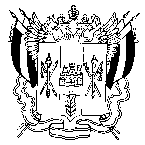 РОССИЙСКАЯ ФЕДЕРАЦИЯРОСТОВСКОЙ ОБЛАСТИДУБОВСКИЙ РАЙОНСОБРАНИЕ ДЕПУТАТОВДУБОВСКОГО СЕЛЬСКОГО ПОСЕЛЕНИЯРЕШЕНИЕ   № 36от « 13 »    мая 2022 г.                                                                с. ДубовскоеОб утверждении  отчета прогнозного плана (программы)приватизации муниципального имуществаДубовского сельского поселения на 2021 год.   В соответствии с Федеральным законом от 21.12.2001 г. № 178 – ФЗ «О приватизации государственного и муниципального имущества», ст. 50 Федерального закона РФ от 06.10.2001 N 131-ФЗ "Об общих принципах организации местного самоуправления в Российской Федерации",  Решением  Собрания депутатов Дубовского сельского поселения от 28.02.2006 г. № 24  « Об утверждении  порядка управления и распоряжения имуществом , находящимся в муниципальной собственности Дубовского сельского поселения» , на основании решения Собрания депутатов Дубовского сельского поселения   № 155 от 19.02.2021  г, Собрание депутатов Дубовского сельского поселения  РЕШИЛО:      1. Утвердить  отчет прогнозного  плана (программу) приватизации муниципального имущества Дубовского сельского поселения на 2021 год согласно приложению № 1.2. Настоящее решение вступает в силу с момента его подписания.3. Контроль за исполнением данного решения возложить на председателя комиссии по аграрным вопросам, экономике и бюджету, вопросам строительства, транспорта и связи.Председатель Собрания депутатовДубовского сельского поселения -глава Дубовского сельского поселения                                                                И.А. Лысенко      Приложение № 1к Решению Собрания депутатов Дубовского  сельского поселения                                                                                                           от   13 мая.2022 № 36.  МУНИЦИПАЛЬНОЕ ИМУЩЕСТВО ДУБОВСКОГО СЕЛЬСКОГО ПОСЕЛЕНИЯ, ПРИВАТИЗАЦИЯ КОТОРОГО ПЛАНИРОВАЛАСЬ В 2021 ГОДУ.Пояснительная записка об исполнении прогнозного плана (программы) приватизации муниципального имуществаДубовского сельского поселения в 2021 году  Прогнозным планом приватизации в 2021 году планировалось реализация 3 объектов Нежилое здание ЗТП расположенная по адресу: Ростовская область, Дубовский район,   с. Дубовское пер. Максатовский 2а с рыночной стоимостью 82,9 тыс. руб. Воздушные  ЛЭП низкого напряжения  с. Дубовское улица Ленина, переулки Максатовский, Чайковского, Внутренний, Стадионовский, Чехова с рыночной стоимостью 100,8 тыс. руб. Жилой дом, расположенный по адресу: Ростовская область, Дубовский район,   х. Ериковский пер. Речной 11 с рыночной стоимостью 85,3 тыс. руб.        Состоялся один аукцион по адресу: Жилой дом, расположенный по адресу: Ростовская область, Дубовский район,   х. Ериковский пер. Речной 11 с рыночной стоимостью 85,3 тыс. руб. РОССИЙСКАЯ ФЕДЕРАЦИЯРОСТОВСКАЯ ОБЛАСТЬДУБОВСКИЙ РАЙОНМУНИЦИПАЛЬНОЕ ОБРАЗОВАНИЕ«ДУБОВСКОЕ СЕЛЬСКОЕ ПОСЕЛЕНИЕ»СОБРАНИЕ ДЕПУТАТОВ ДУБОВСКОГО СЕЛЬСКОГО ПОСЕЛЕНИЯРЕШЕНИЕ № 37О принятии Устава муниципального образования «Дубовское сельское поселение»В целях приведения Устава муниципального образования «Дубовское сельское поселение в соответствие со статьей 44 Федерального закона от 6 октября 2003 года № 131-ФЗ «Об общих принципах организации местного самоуправления в Российской Федерации», статьей 24 Устава муниципального образования «Дубовского сельское поселение» Собрание депутатов Дубовского сельского поселения                                             РЕШИЛО:1. Принять Устав муниципального образования «Дубовское сельское поселение»2.Настоящее решение вступает в силу со дня его официального обнародования, произведенного после государственной регистрации Устава муниципального образования «Дубовское сельское поселение» Председатель Собрания депутатов –глава Дубовского сельского поселения                             И.А. ЛысенкоРОССИЙСКАЯ ФЕДЕРАЦИЯРОСТОВСКАЯ ОБЛАСТЬМУНИЦИПАЛЬНОЕ ОБРАЗОВАНИЕ «ДУБОВСКИЙ РАЙОН»СОБРАНИЕ ДЕПУТАТОВДУБОВСКОГО СЕЛЬСКОГО ПОСЕЛЕНИЯРЕШЕНИЕ  № 38                                                                от 13 мая 2022 г.                                                                             с. Дубовское                                                                           «Об утверждении отчета об исполнении бюджета Дубовского сельского  поселения Дубовского района  за 2021 год»Заслушав отчет Администрации Дубовского сельского поселения об исполнении бюджета сельского поселения и руководствуясь пунктом 2 статьи 61 Устава муниципального образования «Дубовское сельское поселение» Собрание депутатов Дубовского сельского поселения РЕШИЛО:1. Утвердить отчет об исполнении бюджета Дубовского сельского поселения Дубовского района  за 2021 год по доходам в сумме 42 616,2 тыс. рублей,  по расходам в сумме 44 274,9 тыс. рублей, с превышением расходов над доходами (дефицит местного бюджета) в сумме – 1 658,7 тыс. рублей. 2. Утвердить исполнение по следующим показателям:1) распределение бюджетных ассигнований доходов местного бюджета по кодам классификации доходов согласно приложению  1 к настоящему решению;	2) ведомственная структура расходов местного бюджета  согласно приложению  2 к настоящему решению;	3) распределение ассигнований бюджета сельского поселения по разделам и подразделам классификации расходов бюджетов Российской Федерации согласно приложению 3 к настоящему решению;	4) распределение ассигнований местного  бюджета  по кодам классификации источников финансирования дефицита бюджета согласно приложению 4 к настоящему решению.3.Настоящее Решение вступает в силу со дня его официального опубликования.Председатель Собрания депутатовДубовского сельского поселения-глава Дубовского сельского поселения			И.А. ЛысенкоПредседатель Собрания депутатов Дубовского сельского поселения-глава Дубовского сельского поселения                                  И.А. ЛысенкоПредседатель Собрания депутатовДубовского сельского поселения - глава Дубовского сельского поселения                            И. А. ЛысенкоРОССИЙСКАЯ ФЕДЕРАЦИЯРОСТОВСКАЯ ОБЛАСТЬМУНИЦИПАЛЬНОЕ ОБРАЗОВАНИЕ «ДУБОВСКОЕ СЕЛЬСКОЕ ПОСЕЛЕНИЕ»СОБРАНИЕ ДЕПУТАТОВДУБОВСКОГО СЕЛЬСКОГО ПОСЕЛЕНИЯРЕШЕНИЕ № 39от 13 мая 2022 г.                                                                          с.Дубовское«О внесении изменений в Решение Собрания депутатов Дубовскогосельского поселения от 03.03.2015 г. № 121 «О бюджетном процессе в Дубовском сельском поселении»В целях приведения в соответствие с требованиями федерального законодательства отдельных норм Решения о бюджетном процессе в Дубовском сельском поселении, руководствуясь Бюджетным кодексом Российской Федерации, Федеральным законом от 06.10.2003 г. № 131-ФЗ «Об общих принципах организации местного самоуправления в Российской Федерации», Уставом Дубовского сельского поселения, Собрание депутатов Дубовского сельского поселения решило:1. Внести в решение Собрания депутатов Дубовского сельского поселения от 03.03.2015 № 121 «О бюджетном процессе в Дубовском сельском поселении» следующие изменения:1) Пункт 2 статьи 18 Положения изложить в следующей редакции:«2. Составление проекта бюджета на очередной финансовый год и плановый период осуществляется Администрацией поселения в соответствии с Бюджетным кодексом Российской Федерации, настоящим Решением и основывается на:- положениях послания Президента Российской Федерации Федеральному Собранию Российской Федерации, определяющих бюджетную политику (требования к бюджетной политике) в Российской Федерации;- документах, определяющих цели национального развития Российской Федерации и направления деятельности органов публичной власти по их достижению;- основных направлениях бюджетной и налоговой политики Дубовского сельского поселения;- прогнозе социально-экономического развития Дубовского сельского поселения;- бюджетном прогнозе (проекте бюджетного прогноза, проекте изменений бюджетного прогноза) на долгосрочный период;- муниципальных программах (проектах муниципальных программ, проектах изменений указанных программ).»2) Подпункт 9 пункта 2 статьи 24 изложить в следующей редакции:	«9) верхний предел муниципального внутреннего долга и (или) муниципального внешнего долга по состоянию на 1 января года, следующего за очередным финансовым годоми каждым годом планового периода, с указанием в том числе верхнего предела долга по обязательствам, вытекающим из муниципальных гарантий;»3)Статью 44 Положения изложить в следующей редакции:«Статья 44. Внешняя проверка годового отчета об исполнении местного бюджета. 1. Годовой отчет об исполнении местного бюджета до его рассмотрения в Собрании депутатов Дубовского сельского поселения подлежит внешней проверке, которая включает внешнюю проверку бюджетной отчетности главных распорядителей средств местного бюджета и подготовку заключения на годовой отчет об исполнении местного бюджета.2. Внешняя проверка годового отчета об исполнении бюджета осуществляется Контрольно-счетной палатой Ростовской области в соответствии с соглашением о передаче Контрольно-счетной палате Ростовской области полномочий по осуществлению внешнего муниципального финансового контроля, заключенном между Собранием депутатов Дубовского сельского поселения и Контрольно-счетной палатой Ростовской области 30.12.2021, с соблюдением требований Бюджетного кодекса Российской Федерации и с учетом особенностей, установленных федеральными законами.3. Администрация поселения представляет годовой отчет об исполнении бюджета для подготовки заключения на него не позднее 1 апреля текущего года. Подготовка заключения на годовой отчет об исполнении бюджета проводится в срок, не превышающий один месяц.4. Контрольно-счетная палата Ростовской области готовит заключение на годовой отчет об исполнении бюджета с учетом данных внешней проверки годовой бюджетной отчетности главных администраторов бюджетных средств и направляет его в Собрание депутатов Дубовского сельского поселения и Администрацию поселения.».2. Настоящее Решение вступает в силу со дня принятия и распространяется на правоотношения, возникшие с 1 января 2022 года.Председатель Собрания депутатовДубовского сельского поселения -      глава Дубовского сельского поселения                                      И.А. Лысенко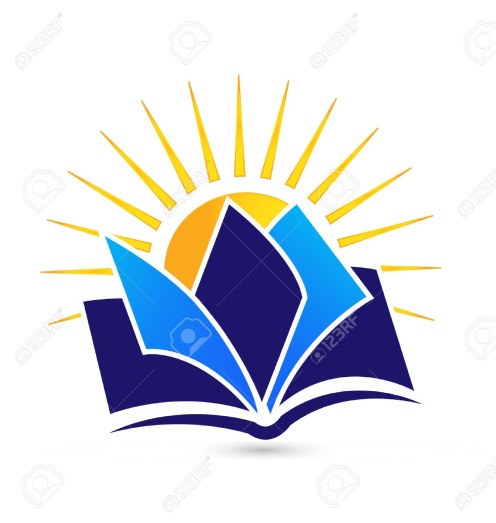 Дубовский                       вестник«01»   Июня 2022 г.ПЕРИОДИЧЕСКОЕ ПЕЧАТНОЕ ИЗДАНИЕ ДУБОВСКОГО СЕЛЬСКОГО ПОСЕЛЕНИЯ«01»   Июня 2022 г.«Ресурсное обеспечение муниципальной программыОбщий объем финансирования Программы в 2019-2030 годах составит:За счёт всех источников финансирования – 30 604,9  тыс. руб., в том числе:в 2019 году – 2 474,4 тыс. рублей;в 2020 году – 2 675,9 тыс. рублей;в 2021 году – 3 799,6 тыс. рублей;в 2022 году – 8 981,9 тыс. рублей;в 2023 году – 2 041,7 тыс. рублей;в 2024 году – 1 474,2 тыс. рублей;в 2025 году – 1 526,2 тыс. рублей;в 2026 году – 1 526,2 тыс. рублей;в 2027 году – 1 526,2 тыс. рублей;в 2028 году – 1 526,2 тыс. рублей; в 2029 году – 1 526,2 тыс. рублей;в 2030 году – 1 526,2 тыс. рублей;в том числе за счет средств областного бюджета – 5 747,7 тыс. руб.в 2019 году – 0,0 тыс. рублей;в 2020 году – 0,0 тыс. рублей;в 2021 году – 0,0 тыс. рублей;в 2022 году – 5 747,7 тыс. рублей;в 2023 году – 0,0 тыс. рублей;в 2024 году – 0,0 тыс. рублей;в 2025 году – 0,0 тыс. рублей;в 2026 году – 0,0 тыс. рублей;в 2027 году – 0,0 тыс. рублей;в 2028 году – 0,0 тыс. рублей; в 2029 году – 0,0 тыс. рублей;в 2030 году – 0,0 тыс. рублей;за счет средств местного бюджета –24 857,2 тыс. руб., в том числе:в 2019 году – 2 474,4 тыс. рублей;в 2020 году – 2 675,9 тыс. рублей;в 2021 году – 3 799,6 тыс. рублей;в 2022 году – 3 234,2 тыс. рублей;в 2023 году – 2 041,7 тыс. рублей;в 2024 году – 1 474,2 тыс. рублей;в 2025 году – 1 526,2 тыс. рублей;в 2026 году – 1 526,2 тыс. рублей;в 2027 году – 1 526,2 тыс. рублей;в 2028 году – 1 526,2 тыс. рублей; в 2029 году – 1 526,2 тыс. рублей;в 2030 году – 1 526,2 тыс. рублей.»«Ресурсное обеспечение подпрограммыОбщий объем финансирования подпрограммы в 2019-2030 годах составит:За счёт всех источников финансирования – 30 290,5 тыс. руб., в том числе:в 2019 году – 2 448,2 тыс. рублей;в 2020 году – 2 649,7 тыс. рублей;в 2021 году – 3 773,4 тыс. рублей;в 2022 году – 8 955,7 тыс. рублей;в 2023 году – 2 015,5 тыс. рублей;в 2024 году – 1 448,0 тыс. рублей;в 2025 году – 1 500,0 тыс. рублей;в 2026 году – 1 500,0 тыс. рублей;в 2027 году – 1 500,0 тыс. рублей;в 2028 году – 1 500,0 тыс. рублей; в 2029 году – 1 500,0 тыс. рублей;в 2030 году – 1 500,0 тыс. рублей;в том числе за счет средств областного бюджета – 5 747,7 тыс. руб.в 2019 году – 0,0 тыс. рублей;в 2020 году – 0,0 тыс. рублей;в 2021 году – 0,0 тыс. рублей;в 2022 году – 5 747,7 тыс. рублей;в 2023 году – 0,0 тыс. рублей;в 2024 году – 0,0 тыс. рублей;в 2025 году – 0,0 тыс. рублей;в 2026 году – 0,0 тыс. рублей;в 2027 году – 0,0 тыс. рублей;в 2028 году – 0,0 тыс. рублей; в 2029 году – 0,0 тыс. рублей;в 2030 году – 0,0 тыс. рублейза счет средств местного бюджета –24 542,8 тыс. руб., в том числе:в 2019 году – 2 448,2 тыс. рублей;в 2020 году – 2 649,7 тыс. рублей;в 2021 году – 3 773,4 тыс. рублей;в 2022 году – 3 208,0 тыс. рублей;в 2023 году – 2 015,5 тыс. рублей;в 2024 году – 1 448,0 тыс. рублей;в 2025 году – 1 500,0 тыс. рублей;в 2026 году – 1 500,0 тыс. рублей;в 2027 году – 1 500,0 тыс. рублей;в 2028 году – 1 500,0 тыс. рублей; в 2029 году – 1 500,0 тыс. рублей;в 2030 году – 1 500,0 тыс. рублей;»Номер и наименование      
подпрограммы, основного мероприятия подпрограммы, мероприятия ведомственной целевой программыОтветственный  
исполнитель,   
соисполнители,  
 участникиКод бюджетной классификацииКод бюджетной классификацииКод бюджетной классификацииКод бюджетной классификацииОбъем расходов всего (тыс.рублей)в том числе по годам реализации муниципальной программыв том числе по годам реализации муниципальной программыв том числе по годам реализации муниципальной программыв том числе по годам реализации муниципальной программыв том числе по годам реализации муниципальной программыв том числе по годам реализации муниципальной программыв том числе по годам реализации муниципальной программыв том числе по годам реализации муниципальной программыв том числе по годам реализации муниципальной программыв том числе по годам реализации муниципальной программыв том числе по годам реализации муниципальной программыв том числе по годам реализации муниципальной программыНомер и наименование      
подпрограммы, основного мероприятия подпрограммы, мероприятия ведомственной целевой программыОтветственный  
исполнитель,   
соисполнители,  
 участникиГР БСР3ПрЦСРВРОбъем расходов всего (тыс.рублей)20192020202120222023202420252026202720282029203012345678910111213141516171819Муниципальная  программа Дубовского сельского поселения «Обеспечение качественными жилищно-коммунальными услугами населения Дубовского сельского поселения»всего, в том числе:           ХХХХ30 604,92474,42675,9 3799,68981,92041,71474,21526,21526,21526,21526,21526,21526,2Муниципальная  программа Дубовского сельского поселения «Обеспечение качественными жилищно-коммунальными услугами населения Дубовского сельского поселения»Администрация Дубовского сельского поселения951ХХХ30 604,92474,42675,9 3799,68981,92041,71474,21526,21526,21526,21526,21526,21526,2Подпрограмма 1 «Создание условий для обеспечения качественными коммунальными услугами населения Дубовского сельского поселения»всего, в том числе:           ХХХ	Х30 290,52448,22649,7 3773,48955,72015,51448,01500,01500,01500,01500,01500,01500,0Подпрограмма 1 «Создание условий для обеспечения качественными коммунальными услугами населения Дубовского сельского поселения»Администрация Дубовского сельского поселения951ХХХ30 290,52448,22649,7 3773,48955,72015,51448,01500,01500,01500,01500,01500,01500,0Основное мероприятие 1.1 «Мероприятия по улучшению обустройства общественных мест населенных пунктов»Администрация Дубовского сельского поселения951050301100280202444 399,5290,0790,01185,5324,0300,0310,0200,0200,0200,0200,0200,0200,0Основное мероприятие 1.2 «Мероприятия по уличному освещению населенных пунктов Дубовского сельского поселения»Администрация Дубовского сельского поселения9510503011002803024419 934,82158,2 1859,7 2587,92675,51715,51138,01300,01300,01300,01300,01300,01300,0Основное мероприятие 1.3 «Расходы на разработку проектной документации на строительство и реконструкцию объектов газификации»Администрация Дубовского сельского поселения951050301100S35602445 956,20,00,00,05956,20,00,00,00,00,00,00,00,0Подпрограмма 2 «Развитие жилищного хозяйства в Дубовском сельском поселении»всего, в том числе:           ХХХХ314,426,226,226,226,226,226,226,226,226,226,226,226,2Подпрограмма 2 «Развитие жилищного хозяйства в Дубовском сельском поселении»Администрация Дубовского сельского поселения951ХХХ314,426,226,226,226,226,226,226,226,226,226,226,226,2Основное мероприятие 2.1 « Мероприятие по уплате взносов на капитальный ремонт общего имущества в многоквартирных жилых домах неблокированной застройки за муниципальные квартиры, расположенные в МКД и находящиеся в  собственности Дубовского сельского поселения»Администрация Дубовского сельского поселения95105010120028340853314,426,226,226,226,226,226,226,226,226,226,226,226,2Основное мероприятие 2.2 «Мероприятие по информированию населения по вопросам управления многоквартирными домами и энергоэффективности в жилищной сфере.»Администрация Дубовского сельского поселенияХХХХ0,00,00,00,00,00,00,00,00,00,00,00,00,0Наименование      
муниципальной программы, подпрограммы Источники финансированияОбъем расходов всего (тыс.рублей)в том числе по годам реализации муниципальной программыв том числе по годам реализации муниципальной программыв том числе по годам реализации муниципальной программыв том числе по годам реализации муниципальной программыв том числе по годам реализации муниципальной программыв том числе по годам реализации муниципальной программыв том числе по годам реализации муниципальной программыв том числе по годам реализации муниципальной программыв том числе по годам реализации муниципальной программыв том числе по годам реализации муниципальной программыв том числе по годам реализации муниципальной программыв том числе по годам реализации муниципальной программыНаименование      
муниципальной программы, подпрограммы Источники финансированияОбъем расходов всего (тыс.рублей)2019 год2020 год2021 год2022 год2023 год2024 год2025 год2026 год2027 год2028 год2029 год2030 год123456789101112131415Муниципальная программа«Обеспечение качественными жилищно-коммунальными услугами населения Дубовского сельского поселения»Всего , в том числе            30 604,92474,42675,9 3799,68981,92041,71474,21526,21526,21526,21526,21526,21526,2Муниципальная программа«Обеспечение качественными жилищно-коммунальными услугами населения Дубовского сельского поселения»местный бюджет  24 857,22474,42675,9 3799,63234,22041,71474,21526,21526,21526,21526,21526,21526,2Муниципальная программа«Обеспечение качественными жилищно-коммунальными услугами населения Дубовского сельского поселения»безвозмездные поступления в местный бюджет0,00,00,00,00,00,00,00,00,00,00,00,00,0Муниципальная программа«Обеспечение качественными жилищно-коммунальными услугами населения Дубовского сельского поселения»в  том числе за счет средств:-------------Муниципальная программа«Обеспечение качественными жилищно-коммунальными услугами населения Дубовского сельского поселения»областной бюджет5 747,70,00,00,05747,70,00,00,00,00,00,00,00,0Муниципальная программа«Обеспечение качественными жилищно-коммунальными услугами населения Дубовского сельского поселения»бюджет района0,00,00,00,00,00,00,00,00,00,00,00,00,0Муниципальная программа«Обеспечение качественными жилищно-коммунальными услугами населения Дубовского сельского поселения»внебюджетные источники0,00,00,00,00,00,00,00,00,00,00,00,00,0Подпрограмма 1Создание условий для обеспечения качественными коммунальными услугами населения Дубовского сельского поселенияВсего                          30 290,52448,22649,7 3773,48955,72015,51448,01500,01500,01500,01500,01500,01500,0Подпрограмма 1Создание условий для обеспечения качественными коммунальными услугами населения Дубовского сельского поселенияместный бюджет  24 542,82448,22649,7 3773,43208,02015,51448,01500,01500,01500,01500,01500,01500,0Подпрограмма 1Создание условий для обеспечения качественными коммунальными услугами населения Дубовского сельского поселениябезвозмездные поступления в местный бюджет0,00,00,00,00,00,00,00,00,00,00,00,00,0Подпрограмма 1Создание условий для обеспечения качественными коммунальными услугами населения Дубовского сельского поселенияв  том числе за счет средств:-------------Подпрограмма 1Создание условий для обеспечения качественными коммунальными услугами населения Дубовского сельского поселенияобластной бюджет5 747,70,00,00,05747,70,00,00,00,00,00,00,00,0Подпрограмма 1Создание условий для обеспечения качественными коммунальными услугами населения Дубовского сельского поселениябюджет района0,00,00,00,00,00,00,00,00,00,00,00,00,0Подпрограмма 1Создание условий для обеспечения качественными коммунальными услугами населения Дубовского сельского поселениявнебюджетные источники0,00,00,00,00,00,00,00,00,00,00,00,00,0Подпрограмма 2 «Развитие жилищного хозяйства в Дубовском сельском поселении»Всего                          314,426,226,226,226,226,226,226,226,226,226,226,226,2Подпрограмма 2 «Развитие жилищного хозяйства в Дубовском сельском поселении»местный бюджет  314,426,226,226,226,226,226,226,226,226,226,226,226,2Подпрограмма 2 «Развитие жилищного хозяйства в Дубовском сельском поселении»безвозмездные поступления в местный бюджет0,00,00,00,00,00,00,00,00,00,00,00,00,0Подпрограмма 2 «Развитие жилищного хозяйства в Дубовском сельском поселении»в  том числе за счет средств:-------------Подпрограмма 2 «Развитие жилищного хозяйства в Дубовском сельском поселении»областной бюджет0,00,00,00,00,00,00,00,00,00,00,00,00,0Подпрограмма 2 «Развитие жилищного хозяйства в Дубовском сельском поселении»бюджет района0,00,00,00,00,00,00,00,00,00,00,00,00,0Подпрограмма 2 «Развитие жилищного хозяйства в Дубовском сельском поселении»внебюджетные источники0,00,00,00,00,00,00,00,00,00,00,00,00,0«Ресурсное обеспечение муниципальной программы –общий объем средств, необходимый для финансирования Программы, составляет 34 264,9 тыс. рублей, в том числе:2019 год –     2 776,3 тыс. рублей;2020 год –     3 576,2 тыс. рублей;2021 год –     3 582,8 тыс. рублей;2022 год –     2 817,4 тыс. рублей;2023 год –     2 355,0 тыс. рублей;2024 год –     2 527,0 тыс. рублей;2025 год –     2 771,7  тыс. рублей;2026 год –     2 771,7 тыс. рублей;2027 год –     2 771,7 тыс. рублей;2028 год –     2 771,7  тыс. рублей;2029 год –     2 771,7  тыс. рублей;2030 год –     2 771,7 тыс. рублей;в том числеза счет средств местного бюджета –34 264,9 тыс. рублей, в том числе:2019 год –     2 776,3 тыс. рублей;2020 год –     3 576,2 тыс. рублей;2021 год –     3 582,8 тыс. рублей;2022 год –     2 817,4 тыс. рублей;2023 год –     2 355,0 тыс. рублей;2024 год –     2 527,0 тыс. рублей;2025 год –     2 771,7  тыс. рублей;2026 год –     2 771,7 тыс. рублей;2027 год –     2 771,7 тыс. рублей;2028 год –     2 771,7  тыс. рублей;2029 год –     2 771,7  тыс. рублей;2030 год –     2 771,7 тыс. рублей.»«Ресурсное обеспечение подпрограммы –общий объем средств, необходимый для финансирования подпрограммы, составляет 33 826,9 тыс. рублей, в том числе:2019 год –     2 755,9 тыс. рублей;2020 год –     3 529,6 тыс. рублей;2021 год –     3 532,8 тыс. рублей;2022 год –     2 764,4 тыс. рублей;2023 год –     2 300,0 тыс. рублей;2024 год –     2 470,0  тыс. рублей;2025 год –     2 745,7 тыс. рублей;2026 год –     2 745,7 тыс. рублей;2027 год –     2 745,7 тыс. рублей;2028 год –     2 745,7 тыс. рублей;2029 год –     2 745,7 тыс. рублей;2030 год –     2 745,7 тыс. рублей;в том числеза счет средств местного бюджета –33 826,9 тыс. рублей, в том числе:2019 год –     2 755,9 тыс. рублей;2020 год –     3 529,6 тыс. рублей;2021 год –     3 532,8 тыс. рублей;2022 год –     2 764,4 тыс. рублей;2023 год –     2 300,0 тыс. рублей;2024 год –     2 470,0  тыс. рублей;2025 год –     2 745,7 тыс. рублей;2026 год –     2 745,7 тыс. рублей;2027 год –     2 745,7 тыс. рублей;2028 год –     2 745,7 тыс. рублей;2029 год –     2 745,7 тыс. рублей; год –   2 745,7 тыс. рублей.»Наименование      
муниципальной 
программы, подпрограммы
муниципальной    
программы,основного мероприятия,
мероприятия ведомственной целевой программыОтветственный  
исполнитель,   соисполнители,
 участникиКод бюджетной   
   классификации   
Код бюджетной   
   классификации   
Код бюджетной   
   классификации   
Код бюджетной   
   классификации   
Объем расходов всего (тыс. рублей)в том числе по годам реализации муниципальной программыв том числе по годам реализации муниципальной программыв том числе по годам реализации муниципальной программыв том числе по годам реализации муниципальной программыв том числе по годам реализации муниципальной программыв том числе по годам реализации муниципальной программыв том числе по годам реализации муниципальной программыв том числе по годам реализации муниципальной программыв том числе по годам реализации муниципальной программыв том числе по годам реализации муниципальной программыв том числе по годам реализации муниципальной программыв том числе по годам реализации муниципальной программыНаименование      
муниципальной 
программы, подпрограммы
муниципальной    
программы,основного мероприятия,
мероприятия ведомственной целевой программыОтветственный  
исполнитель,   соисполнители,
 участникиГРБСРзПрЦСРВРОбъем расходов всего (тыс. рублей)20192020202120222023202420252026202720282029203012345678910111213141516171819Муниципальная 
программа      «Охрана окружающей среды и рациональное природопользование»всего, в том числе:           ХХХХ34 264,92776,33576,2 3582,82817,42355,02527,02771,72771,72771,72771,72771,72771,7Муниципальная 
программа      «Охрана окружающей среды и рациональное природопользование»Администрация Дубовского сельского поселения951ХХХ34 264,92776,33576,2 3582,82817,42355,02527,02771,72771,72771,72771,72771,72771,7Подпрограмма 1«Мероприятия по благоустройству территории Дубовского сельского поселения»Администрация Дубовского сельского поселения951ХХХ33 826,92755,93529,63532,82764,42300,02470,02745,72745,72745,72745,72745,72745,7Основное мероприятие 1.1«Мероприятие по повышению эффективности деятельности по обращению с отходами»Администрация Дубовского сельского поселения9510503051002809024414  486,8807,11731,61806,11362,01020,01070,01115,01115,01115,01115,01115,01115,0Основное мероприятие 1.2«Мероприятие по организации работы в сфере использования, охраны, защиты зеленых насаждений»Администрация Дубовского сельского поселения9510503051002810024412 109,01 158,11199,4789,8541,71120,01240,01010,01010,01010,01010,01010,01010,0Основное мероприятие 1.3«Проведение мероприятий по регулированию численности безнадзорных животных» Администрация Дубовского сельского поселения95105030510028110244962,635,063,9113,7120,0120,0120,065,065,065,065,065,065,0Основное мероприятие 1.4«Мероприятия по проведению благоустроительных работ по уборке прочих объектов благоустройства»  Администрация Дубовского сельского поселения95105030510028120244600,040,037,5142,560,040,040,040,040,040,040,040,040,0Основное мероприятие 1.5 «Мероприятия на проведение конкурса по благоустройству поселения»Администрация Дубовского сельского поселения95105030510028280244261,535,016,50,00,00,00,035,035,035,035,035,035,0Основное мероприятие 1.6«Организация утилизации и переработки бытовых и промышленных отходов»Администрация Дубовского сельского поселения951050305100890102445 407,0680,7480,7680,7680,70,00,0480,7480,7480,7480,7480,7480,7Подпрограмма 2«Природно-очаговые мероприятия»Администрация Дубовского сельского поселенияХХХХ438,020,446,650,053,055,057,026,026,026,026,026,026,0Основное мероприятие 2.1.« Мероприятия по борьбе с переносчиками природно-очаговых и особо опасных инфекций на территории Дубовского сельского поселения»Администрация Дубовского сельского поселения95105030520028130244438,020,446,650,053,055,057,026,026,026,026,026,026,0Основное мероприятие 2.2 «Мероприятия в области охраны окружающей среды: противопаводковые мероприятия»Администрация Дубовского сельского поселенияХХХХ0,00,00,00,00,00,00,00,00,00,00,00,00,0Подпрограмма 3«Использование и охрана земель на территории Дубовского сельского поселения»Администрация Дубовского сельского поселенияХХХХ0,00,00,00,00,00,00,00,00,00,00,00,00,0Основное мероприятие 3.1.« Мероприятия по выявлению фактов использования земельных участков, приводящих к значительному ухудшению экологической обстановки»Администрация Дубовского сельского поселенияХХХХ0,00,00,00,00,00,00,00,00,00,00,00,00,0Основное мероприятие 3.2 «Мероприятия по выявлению неосвоенных участков на территории Дубовского сельского поселения»Администрация Дубовского сельского поселенияХХХХ0,00,00,00,00,00,00,00,00,00,00,00,00,0Наименование      
муниципальной программы, номер и наименованиеподпрограммы Источники финансированияОбъем расходов всего (тыс.рублей)в том числе по годам реализации муниципальной программыв том числе по годам реализации муниципальной программыв том числе по годам реализации муниципальной программыв том числе по годам реализации муниципальной программыв том числе по годам реализации муниципальной программыв том числе по годам реализации муниципальной программыв том числе по годам реализации муниципальной программыв том числе по годам реализации муниципальной программыв том числе по годам реализации муниципальной программыв том числе по годам реализации муниципальной программыв том числе по годам реализации муниципальной программыв том числе по годам реализации муниципальной программыНаименование      
муниципальной программы, номер и наименованиеподпрограммы Источники финансированияОбъем расходов всего (тыс.рублей)20192020202120222023202420252026202720282029203012345678910Муниципальная
программа«Охрана окружающей среды и рациональное природопользование»Всего в том числе            34 264,92776,33576,23 582,82 817,42355,02527,02771,72771,72771,72771,72771,72771,7Муниципальная
программа«Охрана окружающей среды и рациональное природопользование»местный бюджет  34 264,92776,33576,23 582,82 817,42355,02527,02771,72771,72771,72771,72771,72771,7Муниципальная
программа«Охрана окружающей среды и рациональное природопользование»безвозмездные поступления в местный бюджет0,00,00,00,00,00,00,00,00,00,00,00,00,0Муниципальная
программа«Охрана окружающей среды и рациональное природопользование»в  том числе за счет средств:Муниципальная
программа«Охрана окружающей среды и рациональное природопользование»областной бюджет0,00,00,00,00,00,00,00,00,00,00,00,00,0Муниципальная
программа«Охрана окружающей среды и рациональное природопользование»бюджет района0,00,00,00,00,00,00,00,00,00,00,00,00,0Муниципальная
программа«Охрана окружающей среды и рациональное природопользование»внебюджетные источники0,00,00,00,00,00,00,00,00,00,00,00,00,0Подпрограмма 1«Мероприятия по благоустройству территории Дубовского сельского поселения»Всего                          33 826,92755,93529,63 532,82764,42300,02470,02745,72745,72745,72745,72745,72745,7Подпрограмма 1«Мероприятия по благоустройству территории Дубовского сельского поселения»местный бюджет  33 826,92755,93529,63 532,82764,42300,02470,02745,72745,72745,72745,72745,72745,7Подпрограмма 1«Мероприятия по благоустройству территории Дубовского сельского поселения»безвозмездные поступления в местный бюджет0,00,00,00,00,00,00,00,00,00,00,00,00,0Подпрограмма 1«Мероприятия по благоустройству территории Дубовского сельского поселения»в  том числе за счет средств:Подпрограмма 1«Мероприятия по благоустройству территории Дубовского сельского поселения»областной бюджет0,00,00,00,00,00,00,00,00,00,00,00,00,0Подпрограмма 1«Мероприятия по благоустройству территории Дубовского сельского поселения»бюджет района0,00,00,00,00,00,00,00,00,00,00,00,00,0Подпрограмма 1«Мероприятия по благоустройству территории Дубовского сельского поселения»внебюджетные источники0,00,00,00,00,00,00,00,00,00,00,00,00,0 Подпрограмма 2«Природно-очаговые мероприятия»Всего                          438,020,446,650,053,055,057,026,026,026,026,026,026,0 Подпрограмма 2«Природно-очаговые мероприятия»местный бюджет  438,020,446,650,053,055,057,026,026,026,026,026,026,0 Подпрограмма 2«Природно-очаговые мероприятия»безвозмездные поступления в местный бюджет0,00,00,00,00,00,00,00,00,00,00,00,00,0 Подпрограмма 2«Природно-очаговые мероприятия»в  том числе за счет средств: Подпрограмма 2«Природно-очаговые мероприятия»областной бюджет0,00,00,00,00,00,00,00,00,00,00,00,00,0 Подпрограмма 2«Природно-очаговые мероприятия»бюджет района0,00,00,00,00,00,00,00,00,00,00,00,00,0 Подпрограмма 2«Природно-очаговые мероприятия»внебюджетные источники0,00,00,00,00,00,00,00,00,00,00,00,00,0Подпрограмма 3«Использование и охрана земель на территории Дубовского сельского поселения»Всего                          0,00,00,00,00,00,00,00,00,00,00,00,00,0Подпрограмма 3«Использование и охрана земель на территории Дубовского сельского поселения»местный бюджет  0,00,00,00,00,00,00,00,00,00,00,00,00,0Подпрограмма 3«Использование и охрана земель на территории Дубовского сельского поселения»безвозмездные поступления в местный бюджет0,00,00,00,00,00,00,00,00,00,00,00,00,0Подпрограмма 3«Использование и охрана земель на территории Дубовского сельского поселения»в  том числе за счет средств:Подпрограмма 3«Использование и охрана земель на территории Дубовского сельского поселения»областной бюджет0,00,00,00,00,00,00,00,00,00,00,00,00,0Подпрограмма 3«Использование и охрана земель на территории Дубовского сельского поселения»бюджет района0,00,00,00,00,00,00,00,00,00,00,00,00,0Подпрограмма 3«Использование и охрана земель на территории Дубовского сельского поселения»внебюджетные источники0,00,00,00,00,00,00,00,00,00,00,00,00,0СтатусНаименование      
муниципальной 
программы, подпрограммы
муниципальной    
программы,основного мероприятия,
мероприятия ведомственной целевой программыОтветственный  
исполнитель,   
соисполнители,  
 участникиКод бюджетной   
   классификации   
<1>Код бюджетной   
   классификации   
<1>Код бюджетной   
   классификации   
<1>Код бюджетной   
   классификации   
<1>Объем расходов всего (тыс. рублей)в том числе по годам реализации муниципальной программыв том числе по годам реализации муниципальной программыв том числе по годам реализации муниципальной программыв том числе по годам реализации муниципальной программыв том числе по годам реализации муниципальной программыв том числе по годам реализации муниципальной программыв том числе по годам реализации муниципальной программыв том числе по годам реализации муниципальной программыв том числе по годам реализации муниципальной программыв том числе по годам реализации муниципальной программыв том числе по годам реализации муниципальной программыв том числе по годам реализации муниципальной программыСтатусНаименование      
муниципальной 
программы, подпрограммы
муниципальной    
программы,основного мероприятия,
мероприятия ведомственной целевой программыОтветственный  
исполнитель,   
соисполнители,  
 участникиГРБСРзПрЦСРВРОбъем расходов всего (тыс. рублей)2019202020212022202320242025202620272028202920301234567891011121314151617181920Муниципальная 
программа       Развитие транспортной системывсего в том числе:           XXXX4 101,7609,8660,5779,3687,1682,5682,50,00,00,00,00,00,0Муниципальная 
программа       Развитие транспортной системыАдминистрация Дубовского сельского поселения,       
всего951XXX4 101,7609,8660,5779,3687,1682,5682,50,00,00,00,00,00,0Подпрограмма 1  развитие транспортной инфраструктуры Дубовского  сельского поселениявсего, в том числе:951XXX3 006,4502,8499,8499,8504,4499,8499,80,00,00,00,00,00,0Подпрограмма 1  развитие транспортной инфраструктуры Дубовского  сельского поселенияАдминистрация Дубовского сельского поселения всего             951XXX3 006,4502,8499,8499,8504,4499,8499,80,00,00,00,00,00,0Основное        
мероприятие 1.1 содержание автомобильных дорог общего пользования регионального и местного значения и искусственных сооружений на нихАдминистрация Дубовского сельского поселения951040908100284002443 006,4502,8499,8499,8504,4499,8499,80,00,00,00,00,00,0Подпрограмма 2    повышение безопасности дорожного движения на территории Дубовского сельского поселенияВсего, в том числе951XXX1 095,3107,0160,7279,5182,7182,7182,70,00,00,00,00,00,0Подпрограмма 2    повышение безопасности дорожного движения на территории Дубовского сельского поселенияАдминистрация Дубовского сельского поселения951XXX1 095,3107,0160,7279,5182,7182,7182,70,00,00,00,00,00,0Основное        
мероприятие 2.1 установка дорожных знаков согласно проекта организации дорожного движенияАдминистрация Дубовского сельского поселения95104090820028410244783,5100,0114,0161,5136,0136,0136,00,00,00,00,00,00,0Основное        
мероприятие 2.2 мероприятия по изготовлению проекта организации дорожного движенияАдминистрация Дубовского сельского поселения95104090820028520244311,87,046,7118,046,746,746,70,00,00,00,00,00,0Наименование      
муниципальной программы, номер и наименованиеподпрограммы Источники финансированияОбъем расходов всего (тыс.рублей)в том числе по годам реализации муниципальной программыв том числе по годам реализации муниципальной программыв том числе по годам реализации муниципальной программыв том числе по годам реализации муниципальной программыв том числе по годам реализации муниципальной программыв том числе по годам реализации муниципальной программыв том числе по годам реализации муниципальной программыв том числе по годам реализации муниципальной программыв том числе по годам реализации муниципальной программыв том числе по годам реализации муниципальной программыв том числе по годам реализации муниципальной программыв том числе по годам реализации муниципальной программыНаименование      
муниципальной программы, номер и наименованиеподпрограммы Источники финансированияОбъем расходов всего (тыс.рублей)201920202021202220232024202520262027202820292030123456789101112131415Муниципальная программа «Развитие транспортной системы»Всегов том числе:                 4 101,7609,8660,5779,3687,1682,5682,50,00,00,00,00,00,0Муниципальная программа «Развитие транспортной системы»местный бюджет  4 101,7609,8660,5779,3687,1682,5682,50,00,00,00,00,00,0Муниципальная программа «Развитие транспортной системы»безвозмездные поступления в местный бюджет0,00,00,00,00,00,00,00,00,00,00,00,00,0Муниципальная программа «Развитие транспортной системы»в  том числе за счет средств:0,00,00,00,00,00,00,00,00,00,00,00,00,0Муниципальная программа «Развитие транспортной системы»областной бюджет0,00,00,00,00,00,00,00,00,00,00,00,00,0Муниципальная программа «Развитие транспортной системы»бюджет района4 101,7609,8660,5779,3687,1682,5682,50,00,00,00,00,00,0Муниципальная программа «Развитие транспортной системы»внебюджетные источники0,00,00,00,00,00,00,00,00,00,00,00,00,0Подпрограмма 1 «Развитие транспортной инфраструктуры Дубовского  сельского поселения»Всего                          3 006,4502,8499,8499,8504,4499,8499,80,00,00,00,00,00,0Подпрограмма 1 «Развитие транспортной инфраструктуры Дубовского  сельского поселения»местный бюджет  0,00,00,00,00,00,00,00,00,00,00,00,00,0Подпрограмма 1 «Развитие транспортной инфраструктуры Дубовского  сельского поселения»безвозмездные поступления в местный бюджет0,00,00,00,00,00,00,00,00,00,00,00,00,0в  том числе за счет средств:0,00,00,00,00,00,00,00,00,00,00,00,00,0областной бюджет0,00,00,00,00,00,00,00,00,00,00,00,00,0бюджет района3 006,4502,8499,8499,8504,4499,8499,80,00,00,00,00,00,0внебюджетные источники0,00,00,00,00,00,00,00,00,00,00,00,00,0Подпрограмма 2 «Повышение безопасности дорожного движения на территории Дубовского сельского поселения»Всего                          1 095,3107,0160,7279,5182,7182,7182,70,00,00,00,00,00,0Подпрограмма 2 «Повышение безопасности дорожного движения на территории Дубовского сельского поселения»местный бюджет  0,00,00,00,00,00,00,00,00,00,00,00,00,0Подпрограмма 2 «Повышение безопасности дорожного движения на территории Дубовского сельского поселения»безвозмездные поступления в местный бюджет0,00,00,00,00,00,00,00,00,00,00,00,00,0Подпрограмма 2 «Повышение безопасности дорожного движения на территории Дубовского сельского поселения»в  том числе за счет средств:0,00,00,00,00,00,00,00,00,00,00,00,00,0Подпрограмма 2 «Повышение безопасности дорожного движения на территории Дубовского сельского поселения»областной бюджет0,00,00,00,00,00,00,00,00,00,00,00,00,0Подпрограмма 2 «Повышение безопасности дорожного движения на территории Дубовского сельского поселения»бюджет района1 095,3107,0160,7279,5182,7182,7182,70,00,00,00,00,00,0Подпрограмма 2 «Повышение безопасности дорожного движения на территории Дубовского сельского поселения»внебюджетные источники0,00,00,00,00,00,00,00,00,00,00,00,00,0Ресурсное обеспечение подпрограммы–Общий объем финансирования подпрограммы составляет 87 686,9 тыс. рублей, в том числе:в 2019 году – 6 429,7 тыс. рублей;в 2020 году – 6 806,8 тыс. рублей;в 2021 году – 7 924,9 тыс. рублей;в 2022 году – 8 694,4 тыс. рублей;в 2023 году – 8 876,4 тыс. рублей;в 2024 году – 9 210,7 тыс. рублей;в 2025 году – 6 624,0 тыс. рублей;в 2026 году – 6 624,0 тыс. рублей;в 2027 году – 6 624,0 тыс. рублей;в 2028 году – 6 624,0 тыс. рублей; в 2029 году – 6 624,0 тыс. рублей;в 2030 году – 6 624,0  тыс. рублей;в том числеза счет средств местного бюджета –87 686,9  тыс. рублей, в том числе:в 2019 году – 6 429,7 тыс. рублей;в 2020 году – 6 806,8 тыс. рублей;в 2021 году – 7 924,9 тыс. рублей;в 2022 году – 8 694,4 тыс. рублей;в 2023 году – 8 876,4 тыс. рублей;в 2024 году – 9 210,7 тыс. рублей;в 2025 году – 6 624,0 тыс. рублей;в 2026 году – 6 624,0 тыс. рублей;в 2027 году – 6 624,0 тыс. рублей;в 2028 году – 6 624,0 тыс. рублей; в 2029 году – 6 624,0 тыс. рублей;в 2030 году – 6 624,0  тыс. рублей.»СтатусНаименование муниципальной программы, подпрограммы муниципальной программы, основного мероприятия, мероприятия ведомственной целевой программыОтветственный исполнитель, соисполнители, участникиКод бюджетной классификацииКод бюджетной классификацииКод бюджетной классификацииКод бюджетной классификацииОбъем расходов всего (тыс. рублей)в том числе по годам реализации муниципальной программыв том числе по годам реализации муниципальной программыв том числе по годам реализации муниципальной программыв том числе по годам реализации муниципальной программыв том числе по годам реализации муниципальной программыв том числе по годам реализации муниципальной программыв том числе по годам реализации муниципальной программыв том числе по годам реализации муниципальной программыв том числе по годам реализации муниципальной программыв том числе по годам реализации муниципальной программыв том числе по годам реализации муниципальной программыв том числе по годам реализации муниципальной программыСтатусНаименование муниципальной программы, подпрограммы муниципальной программы, основного мероприятия, мероприятия ведомственной целевой программыОтветственный исполнитель, соисполнители, участникиГРБСРзПрЦСРВР2019202020212022 2023202420252026202720282029203012345678910111213141414151617181920Муниципальная программа«Муниципальная политика»Администрация Дубовского сельского 951XXX91 738,47 356,27056,38790,28928,69120,69454,99454,99454,96838,66838,66838,66838,66838,66838,6Подпрог-рамма 1.«Развитие муниципального управления и муниципальной службы в Дубовском сельском поселении, дополнительное профессиональное образование лиц, занятых в системе местного самоуправления»Администрация Дубовского сельского поселения951XXX942,678,2113,073,879,289,289,289,270,070,070,070,070,070,070,0Основное мероприя-тие 1.1.Совершенствование правовой и методической основы муниципальной службыАдминистрация Дубовского сельского поселения95101131010028190 244480,040,040,040,040,040,040,040,040,040,040,040,040,040,040,0Основное мероприя-тие 1.2.Обеспечение дополнительного профессионального образования лиц, замещающих выборные муниципальные должности, муниципальных служащихАдминистрация Дубовского сельского поселения95107051010028200 244221,028,028,015,010,025,025,025,015,015,015,015,015,015,015,0Основное мероприя-тие 1.3.Оптимизация штатной численности муниципальных служащихАдминистрация Дубовского сельского поселения951XXX---------------Основное мероприя-тие 1.4.Мероприятия по диспансеризации муниципальных служащихАдминистрация Дубовского сельского поселения95101041010028210 244206,610,215,018,824,224,224,215,015,015,015,015,015,015,015,0Основное мероприя-тие 1.5.Проведение сбора обобщения и анализа информации для проведения независимой оценки качестваАдминистрация Дубовского сельского поселения95108041010028580 24435,00,030,00,05,00,00,00,00,00,00,00,00,00,00,0Подпрог-рамма 2.«Пенсионное обеспечение лиц, замещавших муниципальные должности и муниципальные должности муниципальной службы в Дубовском сельском поселении»Администрация Дубовского сельского поселения951XXX1 742,8128,1136,5145,6155,0155,0155,0144,6144,6144,6144,6144,6144,6144,6144,6Основное        
мероприятие 2.1 Назначение муниципальной пенсии лицам, замещавших муниципальные должности и муниципальные должности муниципальной службы в Дубовском сельском поселенииАдминистрация Дубовского сельского поселения951X  X   X   ---------------Основное        
мероприятие 2.2 Выплата муниципальной пенсии лицам, замещавшим муниципальные должности и муниципальные должности муниципальной службы в Дубовском сельском поселенииАдминистрация Дубовского сельского поселения9511001  10200282203121 742,8128,1136,5145,6155,0155,0155,0144,6144,6144,6144,6144,6144,6144,6144,6Подпрог-рамма 3.«Организация проведения выборов в Дубовском сельском поселении»Администрация Дубовского сельского поселения951X  X   X   645,900645,900000000000Основное мероприя-тие 3.1.Расходы на проведение выборов в органы местного самоуправления депутатов Собрания депутатов пятого созываАдминистрация Дубовского сельского поселения9510107  1030028390  244  645,900645,900000000000Подпрог-рамма 4.«Организация проведения дополнительных выборов депутата Собрания депутатов Дубовского сельского поселения в 2019 году»Администрация Дубовского сельского поселения951X  X   X   720,2720,20000000000000Основное мероприя-тие 4.1.Проведение дополнительных выборов депутата Собрания депутатов Дубовского сельского поселения Ростовской области четвертого созыва по одномандатному избирательному округу №9Администрация Дубовского сельского поселения9510107 1040028440  244  720,2720,20000000000000Подпрог-рамма 5.«Обеспечение реализации муниципальной программы Дубовского сельского поселения «Муниципальная политика» муниципальной программы Дубовского сельского поселения  « Муниципальная политика»Администрация Дубовского сельского поселения951X  X   X      87 686,96429,76806,87924,98694,48876,49210,76624,06624,06624,06624,06624,06624,06624,06624,0Основное мероприятие 5.1.Расходы на выплаты по оплате труда работников органов местного самоуправления Дубовского сельского поселенияАдминистрация Дубовского сельского поселения9510104 1050000110  12112212953 266,54 532,416844,03754,3316,01230,13909,2349,71300,44389,0376,41442,25409,1449,61769,45614,3467,61836,85851,0486,31913,94056,6347,81225,24056,6347,81225,24056,6347,81225,24056,6347,81225,24056,6347,81225,24056,6347,81225,24056,6347,81225,24056,6347,81225,2Основное мероприятие 5.2.Расходы на обеспечение функций органов местного самоуправления Дубовского сельского поселенияАдминистрация Дубовского сельского поселения9510104 1050000190  12224424785185285366,212 180,8693,341,245,01,52,21124,80,01,60,70,08,01229,80,03,64,61,58,01628,471,53,65,80,00,0977,478,03,67,30,00,0873,873,03,67,30,00,0875,673,03,67,30,08,0914,566,33,62,0    0,08,0914,566,33,62,0    0,08,0914,566,33,62,0    0,08,0914,566,33,62,0     0,08,0914,566,33,62,0     0,08,0914,566,33,62,0     0,08,0914,566,33,62,00,08,0914,566,33,62,00,0Наименование      
муниципальной программы, номер и наименованиеподпрограммы Источники финансированияОбъем расходов всего (тыс.рублей)в том числе по годам реализации муниципальной программыв том числе по годам реализации муниципальной программыв том числе по годам реализации муниципальной программыв том числе по годам реализации муниципальной программыв том числе по годам реализации муниципальной программыв том числе по годам реализации муниципальной программыв том числе по годам реализации муниципальной программыв том числе по годам реализации муниципальной программыв том числе по годам реализации муниципальной программыв том числе по годам реализации муниципальной программыв том числе по годам реализации муниципальной программыв том числе по годам реализации муниципальной программыНаименование      
муниципальной программы, номер и наименованиеподпрограммы Источники финансированияОбъем расходов всего (тыс.рублей)201920202021202220232024202520262027202820292030123456789101112131415Муниципальная 
программа       «Муниципальная политика»Всегов том числе:                 91 738,47 356,27056,38 790,28 928,69 120,69 454,96 838,66 838,66 838,66 838,66 838,66 838,6Муниципальная 
программа       «Муниципальная политика»местный бюджет  91 738,47 356,27056,38 790,28 928,69 120,69 454,96 838,66 838,66 838,66 838,66 838,66 838,6Муниципальная 
программа       «Муниципальная политика»из них неисполненные расходные обязательства отчетного финансового года0,00,00,00,00,00,00,00,00,00,00,00,00,0Муниципальная 
программа       «Муниципальная политика»безвозмездные поступления в местный бюджет0,00,00,00,00,00,00,00,00,00,00,00,00,0Муниципальная 
программа       «Муниципальная политика»в  том числе за счет средств:0,00,00,00,00,00,00,00,00,00,00,00,00,0Муниципальная 
программа       «Муниципальная политика»областной бюджет0,00,00,00,00,00,00,00,00,00,00,00,00,0Муниципальная 
программа       «Муниципальная политика»из них неиспользованные средства отчетного финансового года0,00,00,00,00,00,00,00,00,00,00,00,00,0Муниципальная 
программа       «Муниципальная политика»бюджет района0,00,00,00,00,00,00,00,00,00,00,00,00,0Муниципальная 
программа       «Муниципальная политика»внебюджетные источники0,00,00,00,00,00,00,00,00,00,00,00,00,0Подпрограмма 1«Развитие муниципального управления и муниципальной службы в Дубовском сельском поселении, дополнительное профессиональное образование лиц, занятых в системе местного самоуправления»Всего                          942,678,2113,073,879,289,289,270,070,070,070,070,070,0Подпрограмма 1«Развитие муниципального управления и муниципальной службы в Дубовском сельском поселении, дополнительное профессиональное образование лиц, занятых в системе местного самоуправления»местный бюджет  942,678,2113,073,879,289,289,270,070,070,070,070,070,0Подпрограмма 1«Развитие муниципального управления и муниципальной службы в Дубовском сельском поселении, дополнительное профессиональное образование лиц, занятых в системе местного самоуправления»безвозмездные поступления в местный бюджет0,00,00,00,00,00,00,00,00,00,00,00,00,0Подпрограмма 1«Развитие муниципального управления и муниципальной службы в Дубовском сельском поселении, дополнительное профессиональное образование лиц, занятых в системе местного самоуправления»в  том числе за счет средств:0,00,00,00,00,00,00,00,00,00,00,00,00,0Подпрограмма 1«Развитие муниципального управления и муниципальной службы в Дубовском сельском поселении, дополнительное профессиональное образование лиц, занятых в системе местного самоуправления»областной бюджет0,00,00,00,00,00,00,00,00,00,00,00,00,0Подпрограмма 1«Развитие муниципального управления и муниципальной службы в Дубовском сельском поселении, дополнительное профессиональное образование лиц, занятых в системе местного самоуправления»бюджет района0,00,00,00,00,00,00,00,00,00,00,00,00,0Подпрограмма 1«Развитие муниципального управления и муниципальной службы в Дубовском сельском поселении, дополнительное профессиональное образование лиц, занятых в системе местного самоуправления»внебюджетные источники0,00,00,00,00,00,00,00,00,00,00,00,00,0Подпрограмма 2«Пенсионное обеспечение лиц, замещавших муниципальные должности и муниципальные должности муниципальной службы в Дубовском сельском поселении»Всего                          1 742,8128,1136,5145,6155,0155,0155,0144,6144,6144,6144,6144,6144,6Подпрограмма 2«Пенсионное обеспечение лиц, замещавших муниципальные должности и муниципальные должности муниципальной службы в Дубовском сельском поселении»местный бюджет  1 742,8128,1136,5145,6155,0155,0155,0144,6144,6144,6144,6144,6144,6Подпрограмма 2«Пенсионное обеспечение лиц, замещавших муниципальные должности и муниципальные должности муниципальной службы в Дубовском сельском поселении»безвозмездные поступления в местный бюджет0,00,00,00,00,00,00,00,00,00,00,00,00,0Подпрограмма 2«Пенсионное обеспечение лиц, замещавших муниципальные должности и муниципальные должности муниципальной службы в Дубовском сельском поселении»в  том числе за счет средств:0,00,00,00,00,00,00,00,00,00,00,00,00,0Подпрограмма 2«Пенсионное обеспечение лиц, замещавших муниципальные должности и муниципальные должности муниципальной службы в Дубовском сельском поселении»областной бюджет0,00,00,00,00,00,00,00,00,00,00,00,00,0Подпрограмма 2«Пенсионное обеспечение лиц, замещавших муниципальные должности и муниципальные должности муниципальной службы в Дубовском сельском поселении»бюджет района0,00,00,00,00,00,00,00,00,00,00,00,00,0Подпрограмма 2«Пенсионное обеспечение лиц, замещавших муниципальные должности и муниципальные должности муниципальной службы в Дубовском сельском поселении»внебюджетные источники0,00,00,00,00,00,00,00,00,00,00,00,00,0Подпрограмма 3«Организация проведения выборов в Дубовском сельском поселении в 2021 году»Всего                          645,90,00,0645,90,00,00,00,00,00,00,00,00,0Подпрограмма 3«Организация проведения выборов в Дубовском сельском поселении в 2021 году»местный бюджет  645,90,00,0645,90,00,00,00,00,00,00,00,00,0Подпрограмма 3«Организация проведения выборов в Дубовском сельском поселении в 2021 году»безвозмездные поступления в местный бюджет0,00,00,00,00,00,00,00,00,00,00,00,00,0Подпрограмма 3«Организация проведения выборов в Дубовском сельском поселении в 2021 году»в  том числе за счет средств:0,00,00,00,00,00,00,00,00,00,00,00,00,0Подпрограмма 3«Организация проведения выборов в Дубовском сельском поселении в 2021 году»областной бюджет0,00,00,00,00,00,00,00,00,00,00,00,00,0Подпрограмма 3«Организация проведения выборов в Дубовском сельском поселении в 2021 году»бюджет района0,00,00,00,00,00,00,00,00,00,00,00,00,0Подпрограмма 3«Организация проведения выборов в Дубовском сельском поселении в 2021 году»внебюджетные источники0,00,00,00,00,00,00,00,00,00,00,00,00,0Подпрограмма 4«Организация проведения дополнительных выборов депутата Собрания депутатов Дубовского сельского поселения в 2019 году»Всего                          720,2720,20,00,00,00,00,00,00,00,00,00,00,0Подпрограмма 4«Организация проведения дополнительных выборов депутата Собрания депутатов Дубовского сельского поселения в 2019 году»местный бюджет  720,2720,20,00,00,00,00,00,00,00,00,00,00,0Подпрограмма 4«Организация проведения дополнительных выборов депутата Собрания депутатов Дубовского сельского поселения в 2019 году»безвозмездные поступления в местный бюджет0,00,00,00,00,00,00,00,00,00,00,00,00,0Подпрограмма 4«Организация проведения дополнительных выборов депутата Собрания депутатов Дубовского сельского поселения в 2019 году»в  том числе за счет средств:0,00,00,00,00,00,00,00,00,00,00,00,00,0Подпрограмма 4«Организация проведения дополнительных выборов депутата Собрания депутатов Дубовского сельского поселения в 2019 году»областной бюджет0,00,00,00,00,00,00,00,00,00,00,00,00,0Подпрограмма 4«Организация проведения дополнительных выборов депутата Собрания депутатов Дубовского сельского поселения в 2019 году»бюджет района0,00,00,00,00,00,00,00,00,00,00,00,00,0Подпрограмма 4«Организация проведения дополнительных выборов депутата Собрания депутатов Дубовского сельского поселения в 2019 году»внебюджетные источники0,00,00,00,00,00,00,00,00,00,00,00,00,0Подпрограмма 5 «Обеспечение реализации муниципальной программы Дубовского сельского поселения «Муниципальная политика» муниципальной программы Дубовского сельского поселения  « Муниципальная политика»Всего                          87 686,96 429,76 806,87 924,98 694,48 876,49 210,76 624,06 624,06 624,06 624,06 624,06 624,0Подпрограмма 5 «Обеспечение реализации муниципальной программы Дубовского сельского поселения «Муниципальная политика» муниципальной программы Дубовского сельского поселения  « Муниципальная политика»местный бюджет  87 686,96 429,76 806,87 924,98 694,48 876,49 210,76 624,06 624,06 624,06 624,06 624,06 624,0Подпрограмма 5 «Обеспечение реализации муниципальной программы Дубовского сельского поселения «Муниципальная политика» муниципальной программы Дубовского сельского поселения  « Муниципальная политика»безвозмездные поступления в местный бюджет0,00,00,00,00,00,00,00,00,00,00,00,00,0Подпрограмма 5 «Обеспечение реализации муниципальной программы Дубовского сельского поселения «Муниципальная политика» муниципальной программы Дубовского сельского поселения  « Муниципальная политика»в  том числе за счет средств:0,00,00,00,00,00,00,00,00,00,00,00,00,0Подпрограмма 5 «Обеспечение реализации муниципальной программы Дубовского сельского поселения «Муниципальная политика» муниципальной программы Дубовского сельского поселения  « Муниципальная политика»областной бюджет0,00,00,00,00,00,00,00,00,00,00,00,00,0Подпрограмма 5 «Обеспечение реализации муниципальной программы Дубовского сельского поселения «Муниципальная политика» муниципальной программы Дубовского сельского поселения  « Муниципальная политика»бюджет района0,00,00,00,00,00,00,00,00,00,00,00,00,0Подпрограмма 5 «Обеспечение реализации муниципальной программы Дубовского сельского поселения «Муниципальная политика» муниципальной программы Дубовского сельского поселения  « Муниципальная политика»внебюджетные источники0,00,00,00,00,00,00,00,00,00,00,00,00,0«Ресурсное обеспечение подпрограммыобщий объем финансирования подпрограммы составляет:За счёт всех источников финансирования – 54 116,8 тыс. руб., в том числе:в 2019 году – 350,0 тыс. рублей;в 2020 году – 1 379,0 тыс. рублей;в 2021 году – 20 552,6 тыс. рублей;в 2022 году – 1 835,0 тыс. рублей;в 2023 году – 15 000,1 тыс. рублей;в 2024 году – 15 000,1 тыс. рублей;в 2025 году – 0,0 тыс. рублей;в 2026 году – 0,0 тыс. рублей;в 2027 году – 0,0 тыс. рублей;в 2028 году – 0,0 тыс. рублей; в 2029 году – 0,0 тыс. рублей;в 2030 году – 0,0 тыс. рублей;в том числе за счет средств федерального бюджета –48 587,0 тыс. руб., в том числе:в 2019 году – 0,0 тыс. рублей;в 2020 году – 0,0 тыс. рублей;в 2021 году – 19 208,2 тыс. рублей;в 2022 году – 0,0 тыс. рублей;в 2023 году – 14 689,4 тыс. рублей;в 2024 году – 14 689,4тыс. рублей;в 2025 году – 0,0 тыс. рублей;в 2026 году – 0,0 тыс. рублей;в 2027 году – 0,0 тыс. рублей;в 2028 году – 0,0 тыс. рублей; в 2029 году – 0,0 тыс. рублей;в 2030 году – 0,0 тыс. рублей;за счет средств областного бюджета –991,7 тыс. руб., в том числе:в 2019 году – 0,0 тыс. рублей;в 2020 году – 0,0 тыс. рублей;в 2021 году – 392,1 тыс. рублей;в 2022 году – 0,0 тыс. рублей;в 2023 году – 299,8 тыс. рублей;в 2024 году – 299,8 тыс. рублей;в 2025 году – 0,0 тыс. рублей;в 2026 году – 0,0 тыс. рублей;в 2027 году – 0,0 тыс. рублей;в 2028 году – 0,0 тыс. рублей; в 2029 году – 0,0 тыс. рублей;в 2030 году – 0,0 тыс. рублей;за счет средств местного бюджета –4 538,1 тыс. руб., в том числе:в 2019 году – 350,0 тыс. рублей;в 2020 году – 1 379,0 тыс. рублей;в 2021 году – 952,3 тыс. рублей;в 2022 году – 1 835,0 тыс. рублей;в 2023 году – 10,9 тыс. рублей;в 2024 году – 10,9 тыс. рублей;в 2025 году – 0,0 тыс. рублей;в 2026 году – 0,0 тыс. рублей;в 2027 году – 0,0 тыс. рублей;в 2028 году – 0,0 тыс. рублей; в 2029 году – 0,0 тыс. рублей;в 2030 году – 0,0 тыс. рублей.»Наименование      
муниципальной 
программы,подпрограммыОтветственный  
исполнитель, соисполнитель, участник  
Код бюджетной   
   классификации   Код бюджетной   
   классификации   Код бюджетной   
   классификации   Код бюджетной   
   классификации   Объем расходов всего (тыс.руб.)в том числе по годам реализации муниципальной программыв том числе по годам реализации муниципальной программыв том числе по годам реализации муниципальной программыв том числе по годам реализации муниципальной программыв том числе по годам реализации муниципальной программыв том числе по годам реализации муниципальной программыв том числе по годам реализации муниципальной программыв том числе по годам реализации муниципальной программыв том числе по годам реализации муниципальной программыв том числе по годам реализации муниципальной программыв том числе по годам реализации муниципальной программыв том числе по годам реализации муниципальной программыНаименование      
муниципальной 
программы,подпрограммыОтветственный  
исполнитель, соисполнитель, участник  
ГРБСРзПрЦСРВРОбъем расходов всего (тыс.руб.)2019год2020год2021год 
2 2022год2023 год2024год2025год2026год2027год2028 год2029 год2030 год12345678910111213141516171819Муниципальная 
программа Дубовского сельского поселения «Формирование современной городской среды на территории Дубовского сельского поселения»  Всего в том числе:         951XXX54 116,8350,01379,020552,61835,015000,115000,10,00,00,00,00,00,0Муниципальная 
программа Дубовского сельского поселения «Формирование современной городской среды на территории Дубовского сельского поселения»  из них неисполненные расходные обязательства отчетного финансового года951XXXМуниципальная 
программа Дубовского сельского поселения «Формирование современной городской среды на территории Дубовского сельского поселения»  Участник 1. Администрация Дубовского сельского поселения951XXX54 116,8350,01379,020552,61835,015000,115000,10,00,00,00,00,00,0Подпрограмма 1«Благоустройство общественных территорий Дубовского сельского поселения» Участник 1. Администрация Дубовского сельского поселения951ХХХ54 116,8350,01379,020552,61835,015000,115000,10,00,00,00,00,00,0Основное мероприятие 1. 1 Мероприятия по подготовке и разработке ПСД, а также разработка дизайн-проекта благоустройства общественных территорий Дубовского сельского поселения Участник 1. Администрация Дубовского сельского поселения951050315 1 00 286702442 059,0350,01379,0330,00,00,00,00,00,00,00,00,00,0Основное мероприятие 1. 2Расходы на мероприятия по проведению строительного контроля, а так же авторского надзора за выполнением работ по общественной территории, расположенной по адресу: Ростовской области, Дубовский район, пл. Павших борцов (благоустройство)Участник 1. Администрация Дубовского сельского поселения951050315 1 00 28680244600,00,00,0600,00,00,00,00,00,00,00,00,00,0Основное мероприятие 1. 3Реализация программ формирования современной городской среды (Субсидии на реализацию мероприятий по формированию современной городской среды в части благоустройства общественных территорий)Участник 1. Администрация Дубовского сельского поселения951050315 1 F2 5555124449 622,80,00,019622,60,015000,115000,10,00,00,00,00,00,0Основное мероприятие 1. 4Реализация мероприятий по разработке эскизного дендрологического плана по объекту, расположенному по адресу: с. Дубовское, пл. Павших борцов Участник 1. Администрация Дубовского сельского поселения951050315 1 00 2873024435,00,00,00,035,00,00,00,00,00,00,00,00,0Основное мероприятие 1. 5Реализация мероприятий по устройству системы капельного полива на объекте, расположенном по адресу: с. Дубовское, пл. Павших борцовУчастник 1. Администрация Дубовского сельского поселения951050315 1 00 287402441 000,00,00,00,01000,00,00,00,00,00,00,00,00,0Основное мероприятие 1. 6Расходы на благоустройство общественных территорий Дубовского районаУчастник 1. Администрация Дубовского сельского поселения951050315 1 00 89030244500,00,00,00,0500,00,00,00,00,00,00,00,00,0Основное мероприятие 1. 7Расходы за счет средств резервного фонда Администрации Дубовского района на финансовое обеспечение непредвиденных расходов муниципальных органов Дубовского районаУчастник 1. Администрация Дубовского сельского поселения951050315 1 00 90111244300,00,00,00,0300,00,00,00,00,00,00,00,00,0Подпрограмма 2 «Благоустройство дворовых территорий многоквартирных домов Дубовского сельского поселения»Участник 1. Администрация Дубовского сельского поселения951XXX0,00,00,00,00,00,00,00,00,00,00,00,00,0Основное мероприятие 2.1 Благоустройство дворовых территорий многоквартирных домов муниципальных образований Дубовского сельского поселенияУчастник 1. Администрация Дубовского сельского поселения951050315 2 00000002440,00,00,00,00,00,00,00,00,00,00,00,00,0Наименование муниципальной программы, подпрограммыОтветственный исполнительИсточники финансирования   Объем расходов, всего (тыс. руб.)  Объем расходов, всего (тыс. руб.)  Объем расходов, всего (тыс. руб.)В том числе по годам реализации муниципальной программы (тыс. рублей)В том числе по годам реализации муниципальной программы (тыс. рублей)В том числе по годам реализации муниципальной программы (тыс. рублей)В том числе по годам реализации муниципальной программы (тыс. рублей)В том числе по годам реализации муниципальной программы (тыс. рублей)В том числе по годам реализации муниципальной программы (тыс. рублей)В том числе по годам реализации муниципальной программы (тыс. рублей)В том числе по годам реализации муниципальной программы (тыс. рублей)В том числе по годам реализации муниципальной программы (тыс. рублей)В том числе по годам реализации муниципальной программы (тыс. рублей)В том числе по годам реализации муниципальной программы (тыс. рублей)В том числе по годам реализации муниципальной программы (тыс. рублей)В том числе по годам реализации муниципальной программы (тыс. рублей)В том числе по годам реализации муниципальной программы (тыс. рублей)В том числе по годам реализации муниципальной программы (тыс. рублей)В том числе по годам реализации муниципальной программы (тыс. рублей)В том числе по годам реализации муниципальной программы (тыс. рублей)В том числе по годам реализации муниципальной программы (тыс. рублей)Наименование муниципальной программы, подпрограммыОтветственный исполнительИсточники финансирования   Объем расходов, всего (тыс. руб.)  Объем расходов, всего (тыс. руб.)  Объем расходов, всего (тыс. руб.)201920192019202020212022202220232023202420252025202620262027202820292030123444555678899Муниципальная  
программа Дубовского сельского поселения «Формирование современной городской среды на территории Дубовского сельского поселения»  Администрация Дубовского сельского поселенияВсего54 116,854 116,854 116,8350,0350,0350,01379,020 552,61835,01835,0 15000,1 15000,115000,10,00,00,00,00,00,00,00,0Муниципальная  
программа Дубовского сельского поселения «Формирование современной городской среды на территории Дубовского сельского поселения»  Администрация Дубовского сельского поселенияместный бюджет3 738,13 738,13 738,1350,0350,0350,01 379,0952,31035,01035,010,910,910,90,00,00,00,00,00,00,00,0Муниципальная  
программа Дубовского сельского поселения «Формирование современной городской среды на территории Дубовского сельского поселения»  Администрация Дубовского сельского поселениябезвозмездные поступления в местный бюджет, 49 578,749 578,749 578,70,00,00,00,019 600,30,00,014 989,214 989,214 989,20,00,00,00,00,00,00,00,0Муниципальная  
программа Дубовского сельского поселения «Формирование современной городской среды на территории Дубовского сельского поселения»  Администрация Дубовского сельского поселенияв том числе за счет средств:Муниципальная  
программа Дубовского сельского поселения «Формирование современной городской среды на территории Дубовского сельского поселения»  Администрация Дубовского сельского поселения- федерального бюджета48 587,048 587,048 587,00,00,00,00,019 208,20,00,014 689,414 689,414 689,40,00,00,00,00,00,00,00,0Муниципальная  
программа Дубовского сельского поселения «Формирование современной городской среды на территории Дубовского сельского поселения»  Администрация Дубовского сельского поселения - областного бюджета991,7991,7991,70,00,00,00,0392,1800,0800,0299,8299,8299,80,00,00,00,00,00,00,00,0Муниципальная  
программа Дубовского сельского поселения «Формирование современной городской среды на территории Дубовского сельского поселения»  Администрация Дубовского сельского поселения- бюджет района800,0800,0800,00,00,00,00,00,00,00,00,00,00,00,00,00,00,00,00,00,00,0Муниципальная  
программа Дубовского сельского поселения «Формирование современной городской среды на территории Дубовского сельского поселения»  внебюджетные источники 0,00,00,00,00,00,00,00,00,00,00,00,00,00,00,00,00,00,00,00,00,0Подпрограмма 1«Благоустройство общественных территорий Дубовского сельского поселения»Администрация Дубовского сельского поселенияВсего54 116,854 116,8350,0350,0350,01379,01379,020 552,620 552,61835,0 15000,1 15000,115000,10,00,00,00,00,00,00,00,0Подпрограмма 1«Благоустройство общественных территорий Дубовского сельского поселения»Администрация Дубовского сельского поселенияместный бюджет, 3 738,13 738,1350,0350,0350,01 379,01 379,0952,3952,31035,010,910,910,90,00,00,00,00,00,00,00,0Подпрограмма 1«Благоустройство общественных территорий Дубовского сельского поселения»Администрация Дубовского сельского поселениябезвозмездные поступления в местный бюджет, 49 578,749 578,70,00,00,00,00,019 600,319 600,30,014 989,214 989,214 989,20,00,00,00,00,00,00,00,0Подпрограмма 1«Благоустройство общественных территорий Дубовского сельского поселения»Администрация Дубовского сельского поселенияв том числе за счет средств:Подпрограмма 1«Благоустройство общественных территорий Дубовского сельского поселения»Администрация Дубовского сельского поселения- федерального бюджета48 587,048 587,00,00,00,00,00,019 208,219 208,20,014 689,414 689,414 689,40,00,00,00,00,00,00,00,0Подпрограмма 1«Благоустройство общественных территорий Дубовского сельского поселения»Администрация Дубовского сельского поселения - областного бюджета991,7991,70,00,00,00,00,0392,1392,10,0299,8299,8299,80,00,00,00,00,00,00,00,0Подпрограмма 1«Благоустройство общественных территорий Дубовского сельского поселения»Администрация Дубовского сельского поселения- бюджет района800,0800,00,00,00,00,00,00,00,0800,00,00,00,00,00,00,00,00,00,00,00,0внебюджетные источники 0,00,00,00,00,00,00,00,00,00,00,00,00,00,00,00,00,00,00,00,00,0Подпрограмма 2 «Благоустройство дворовых территорий многоквартирных домов Дубовского сельского поселения»Администрация Дубовского сельского поселенияВсего0,00,00,00,00,00,00,00,00,00,00,00,00,00,00,00,00,00,00,00,00,00,0Подпрограмма 2 «Благоустройство дворовых территорий многоквартирных домов Дубовского сельского поселения»Администрация Дубовского сельского поселенияместный бюджет, 0,00,00,00,00,00,00,00,00,00,00,00,00,00,00,00,00,00,00,00,00,00,0Подпрограмма 2 «Благоустройство дворовых территорий многоквартирных домов Дубовского сельского поселения»Администрация Дубовского сельского поселениябезвозмездные поступления в местный бюджет, 0,00,00,00,00,00,00,00,00,00,00,00,00,00,00,00,00,00,00,00,00,00,0Подпрограмма 2 «Благоустройство дворовых территорий многоквартирных домов Дубовского сельского поселения»Администрация Дубовского сельского поселенияв том числе за счет средств:Подпрограмма 2 «Благоустройство дворовых территорий многоквартирных домов Дубовского сельского поселения»Администрация Дубовского сельского поселения- федерального бюджета0,00,00,00,00,00,00,00,00,00,00,00,00,00,00,00,00,00,00,00,00,00,0Подпрограмма 2 «Благоустройство дворовых территорий многоквартирных домов Дубовского сельского поселения»Администрация Дубовского сельского поселения - областного бюджета0,00,00,00,00,00,00,00,00,00,00,00,00,00,00,00,00,00,00,00,00,00,0Подпрограмма 2 «Благоустройство дворовых территорий многоквартирных домов Дубовского сельского поселения»Администрация Дубовского сельского поселения- бюджет района0,00,00,00,00,00,00,00,00,00,00,00,00,00,00,00,00,00,00,00,00,00,0внебюджетные источники 0,00,00,00,00,00,00,00,00,00,00,00,00,00,00,00,00,00,00,00,00,00,0Регистрационный номер долгового обязательстваГосударственный регистрационный номер выпуска ценных бумагВид ценной бумагиФорма выпуска ценных бумагРегистрационный номер Условий эмиссииДата государственной регистрации Условий эмиссии (изменений в Условия эмиссии) (дд.мм.гг.)Наименование правового акта, которым утверждено Решение о выпуске (дополнительном выпуске), наименование органа, принявшего акт, дата акта (дд.мм.гг.), номер актаНаименование валюты обязательстваОбъявленный объем выпуска (дополнительного выпуска) ценных бумаг по номинальной стоимости (руб.)Дата начала размещения ценных бумаг выпуска (дополнительного выпуска) (дд.мм.гг.)Ограничения на владельцев ценных бумагНоминальная стоимость одной ценной бумаги (руб)Дата погашения ценных бумаг (дд.мм.гг.)Даты частичного погашения облигаций с амортизацией долга (дд.мм.гг.)1234567891011121314Муниципальные ценные бумаги, номинальная стоимость которых указана в валюте Российской Федерациируб.руб.ИтогоXXXXXXруб.XXXXXРазмещенный объем выпуска (дополнительного выпуска) ценных бумаг (по номинальной стоимости) (руб.)Суммы номинальной стоимости облигаций с амортизацией долга, выплачиваемые в даты, установленные Решением о выпуске (дополнительном выпуске) (руб.)Даты выплаты купонного дохода (дд.мм.гг.)Процентные ставки купонного доходаКупонный доход в расчете на одну облигацию (руб.)Выплаченная сумма купонного дохода (руб.)Дисконт на одну облигацию (руб.)Сумма дисконта при погашении (выкупе) ценных бумаг (руб.)Общая сумма расходов на обслуживание облигационного займа (руб.)Наименование генерального агента на оказание услуг по эмиссии иобращению ценных бумагНаименование регистратора или депозитарияНаименование организатора торговли на рынке ценных бумагСумма просроченной задолженности по выплате купонного дохода(руб.)Сумма просроченной задолженности по погашению номинальной стоимости ценных бумаг (руб.)Объем (размер) просроченной задолженности по исполнениюобязательств по ценным бумагам (руб.)Номинальная сумма долга по муниципальным ценным бумагам(руб.)15161718192021222324252627282930хххххххРегистрационный номер долгового обязательстваНаименование документа, на основании которого возникло долговое обязательствоДата (дд.мм.гг.), номер документаДата (дд.мм.гг.), номер договора/соглашения, утратившего силу в связи с заключением нового договора/соглашенияДата (дд.мм.гг.), номер договора/ соглашения о пролонгацииНаименование валюты обязательстваИзменения в договор/соглашениеИзменения в договор/соглашениеНаименование кредитораДата (дд.мм.гг.) (период) получения кредитаПроцентная ставка по кредитуДата (дд.мм.гг.) (период) погашения кредитаСумма просроченной задолженности по выплате процентов (руб.)Сумма просроченной задолженности по выплатеосновного долга по кредиту (руб.)Объем (размер) просроченной задолженности (руб.)Объем основного долга по кредиту (руб.)дата (дд.мм.гг.), номер дополнительного договора/соглашениядата (дд.мм.гг.), номер мирового договора/соглашения12345678910111213141516Кредиты в валюте Российской Федерациируб.руб.ИтогоXXXXруб.XXXXXXРегистрационный номер долгового обязательстваНаименование документа, на основании которого возниклодолговое обязательствоДата (дд.мм.гг.), номердокументадокументаВид долгового обязательстваДата (дд.мм.гг.), номер договора/соглашения, утратившего силу в связи с заключением новогодоговора/соглашенияДата (дд.мм.гг.), номер договора/соглашения опролонгацииНаименование валюты обязательстваИзменения в договор/согла шениеИзменения в договор/согла шениеБюджет, из которого предоставлен бюджетный кредитДата (дд.мм.гг.) (период) получения бюджетного кредитаДата (дд.мм.гг.) (период) погашения бюджетного кредитаОбъем (размер) просроченной задолженности по бюджетному кредиту (руб, оригинальнаяОбъем основного долга по бюджетному кредиту (руб,оригинальная валюта)дата (дд.мм.гг.), номер дополнительного договора/соглашениядата (дд.мм.гг.), номер мирового договора/соглашения12345678910111213141. Бюджетные кредиты, привлеченные в валюте Российской Федерациируб.руб.ИтогоXXXXXруб.XXXXX2. Бюджетные кредиты, привлеченные в иностранной валюте в рамках использования целевых иностранных кредитов (заимствований)Всего по видам валютXXXXXруб.XXXXXXXXXXXXXXXXXXXXXXXXXРегистрационный номер долгового обязательстваНаименование документа, на основании которого возникло долговое обязательствоДата (дд.мм.гг.), номер договора о предоставлении гарантииДата (дд.мм.гг.), номер договора/ соглашения о предоставлении гарантии, утратившего силу в связи с реструктуризацией задолженности по обеспеченному гарантией долговому обязательствуДата (дд.мм.гг.), номер дополнительного договора/соглашения к договору/соглашению о предоставлении гарантии, заключенного в связи с пролонгацией обеспеченного гарантией долгового обязательстваДата (дд.мм.гг.), номер дополнительного договора/ соглашения к договору/ соглашению о предоставлении гарантии, заключенного в иных случаяхНаименование валюты обязательстваНаименование гарантаНаименование организации принципалаНаименование организации бенефициараДата (дд.мм.гг.)или момент вступления гарантии в силуСрок действия гарантии (дд.мм.гг.)Срок предъявления требований по гарантии (дд.мм.гг.)Срок исполнения гарантии (дд.мм.гг.)Объем (размер) просроченной задолженности по гарантии (руб, оригинальная валюта)Объем обязательствпо гарантии (руб, оригинальная валюта)123456789101112131415161. Муниципальные гарантии в валюте Российской ФедерациирубрубИтогоXXXXXрубXXXXXXX2. Муниципальные гарантии в иностранной валюте, предоставленные Российской Федерации в рамках использования целевых иностранных кредитов (заимствований)Всего по видам валютXXXXXрубXXXXXXXXXXXXXXXXXXXXXXXXXXXXXXXРегистрационный номер долгового обязательстваНаименование документа, на основании которого возникло долговое обязательствоВид долгового обязательстваДата (дд.мм.гг.), номер документаНаименование валюты обязательстваДата (дд.мм.гг.), номер договора/соглашения, утратившего силу в связи с реструктуризацией долгового обязательства, обеспеченного поручительством и заключением нового договора/соглашенияДата (дд.мм.гг.), номер дополнительного договора/соглашения, заключенного в связи с пролонгацией долгового обязательства, обеспеченного поручительствомДата (дд.мм.гг.), номер дополнительного договора/соглашения, заключенного в связи с внесением изменений в договор поручительства, не обусловленных пролонгацией обеспеченного поручительством долгового обязательстваНаименование организации должникаНаименование организации кредитораДата (дд.мм.гг.) (момент) возникновения долгового обязательстваДата (дд.мм.гг.) (срок) погашения долгового обязательстваОбъем (размер) просроченной задолженности по иным долговым обязательствам(руб, оригинальная валюта)Объем долга по иным долговым обязательствам(руб, оригинальная валюта)12345678910111213141. Иные долговые обязательства в валюте Российской ФедерациирубрубИтогоXXXрубXXXXXXX2. Иные долговые обязательства в иностранной валютеВсего по видам валютXXXрубXXXXXXXXXXXXXXXXXXXXXXXXXXX Регистрационный номер обязательстваГосударственныйрегистрационныйномер выпускаценных бумаг(1)Вид ценной бумаги(2)Форма выпуска ценной бумагиРегистрационныйномер Условийэмиссии(3)Дата государственнойрегистрации Условий эмиссии(изменений в Условия эмиссии)Наименование правовогоакта, которым утвержденорешение о выпуске(дополнительномвыпуске), наименованиеоргана, принявшего акт,дата акта, номер акта(4)Номинальнаястоимость однойценной бумаги(руб.)Ограничения на владельцев ценных бумаг, предусмотренные Условиями эмиссииНаименованиегенеральногоагента(5)Наименованиедепозитария илирегистратора1234567891011Муниципальные ценные бумагиИтогоXXXXXXXXXНаименование организатора торговли(6)Объявленный объемвыпуска (дополнительноговыпуска) ценных бумаг пономинальной стоимости(руб.)(7)Дата размещения(доразмещения)ценных бумагОбъем размещенияценных бумаг(по номинальнойстоимости) (руб.)(8)Установленная дата выплаты купонного дохода по каждому купонному периодуПроцентнаяставка купонногодохода(9)Сумма купонногодохода,подлежащаявыплате (руб.)(10)Фактическая датавыплаты купонного доходаВыплаченнаясуммакупонногодохода (руб.)Сумма дисконта,определенная приразмещении(руб.)(11)12131415161718192021XXXXXСумма дисконтапри погашении(выкупе) ценныхбумаг (руб.)Дата выкупа ценныхбумагОбъем выкупа ценныхбумаг по номинальнойстоимости (руб.)Установленная дата погашения ценных бумаг(12)Сумма номинальнойстоимости ценныхбумаг, подлежащаявыплате вустановленныедаты (руб.)(13)Фактическая датапогашения ценныхбумаг(14)Фактическийобъемпогашенияценных бумаг (руб.)(15)Сумма просроченнойзадолженности повыплате купонногодохода за каждыйкупонный период (руб.)Суммапросроченнойзадолженности попогашениюноминальнойстоимости ценныхбумаг (руб.)Сумма просроченной задолженности поисполнению обязательств поценным бумагам (руб.)(16)Номинальная сумма долга поценным бумагам (руб.)2223242526272829303132XXX Регистрационный номер обязательстваСумма просроченной задолженности (руб.)Объем основного долга по кредитам (руб.)123Кредиты, полученные от кредитных организаций(1) Регистрационный номер обязательстваВалюта обязательстваСумма просроченнойзадолженности по бюджетнымкредитам (руб.)Объем основного долга побюджетным кредитам в валютеобязательстваОбъем основного долга по бюджетным кредитам (руб.)12345Бюджетные кредиты муниципальных образований, входящих в состав Ростовской области(1)в том числе привлеченные, в иностранной валюте(2) Регистрационный номер обязательстваВалюта обязательстваЗадолженность гаранта по исполнению муниципальной гарантии(1)Объем долга в валюте обязательстваОбъем обязательств по муниципальным гарантиям (руб.)12345Муниципальные гарантии муниципальных образований, входящих в состав субъекта Российской Федерациив том числе муниципальные гарантии в иностранной валюте(2) Регистрационный номер обязательстваВид долгового обязательстваВалюта обязательстваСумма просроченнойзадолженности по иным долговымобязательствам (руб.)Объем долга по иным долговым обязательствам (руб.)12345Иные долговые обязательства муниципальных образований, входящих в состав субъекта Российской Федерации№п/пНаименование мероприятияСрок исполненияОтветственный исполнитель, соисполнительИсточник финансированияОсновное направление государственной национальной политикиИндикатор (количествен-ный или качественный) для контроля исполнения мероприятийДокумент, подтверждающий исполнение мероприятий12233334556667788I. Укрепление общероссийской гражданской идентичности на основе духовно-нравственных и культурных ценностей народов Российской Федерации на территории Дубовского сельского поселенияI. Укрепление общероссийской гражданской идентичности на основе духовно-нравственных и культурных ценностей народов Российской Федерации на территории Дубовского сельского поселенияI. Укрепление общероссийской гражданской идентичности на основе духовно-нравственных и культурных ценностей народов Российской Федерации на территории Дубовского сельского поселенияI. Укрепление общероссийской гражданской идентичности на основе духовно-нравственных и культурных ценностей народов Российской Федерации на территории Дубовского сельского поселенияI. Укрепление общероссийской гражданской идентичности на основе духовно-нравственных и культурных ценностей народов Российской Федерации на территории Дубовского сельского поселенияI. Укрепление общероссийской гражданской идентичности на основе духовно-нравственных и культурных ценностей народов Российской Федерации на территории Дубовского сельского поселенияI. Укрепление общероссийской гражданской идентичности на основе духовно-нравственных и культурных ценностей народов Российской Федерации на территории Дубовского сельского поселенияI. Укрепление общероссийской гражданской идентичности на основе духовно-нравственных и культурных ценностей народов Российской Федерации на территории Дубовского сельского поселенияI. Укрепление общероссийской гражданской идентичности на основе духовно-нравственных и культурных ценностей народов Российской Федерации на территории Дубовского сельского поселенияI. Укрепление общероссийской гражданской идентичности на основе духовно-нравственных и культурных ценностей народов Российской Федерации на территории Дубовского сельского поселенияI. Укрепление общероссийской гражданской идентичности на основе духовно-нравственных и культурных ценностей народов Российской Федерации на территории Дубовского сельского поселенияI. Укрепление общероссийской гражданской идентичности на основе духовно-нравственных и культурных ценностей народов Российской Федерации на территории Дубовского сельского поселенияI. Укрепление общероссийской гражданской идентичности на основе духовно-нравственных и культурных ценностей народов Российской Федерации на территории Дубовского сельского поселенияI. Укрепление общероссийской гражданской идентичности на основе духовно-нравственных и культурных ценностей народов Российской Федерации на территории Дубовского сельского поселенияI. Укрепление общероссийской гражданской идентичности на основе духовно-нравственных и культурных ценностей народов Российской Федерации на территории Дубовского сельского поселенияI. Укрепление общероссийской гражданской идентичности на основе духовно-нравственных и культурных ценностей народов Российской Федерации на территории Дубовского сельского поселенияI. Укрепление общероссийской гражданской идентичности на основе духовно-нравственных и культурных ценностей народов Российской Федерации на территории Дубовского сельского поселения1.1Организация и проведение, мероприятий, приуроченных к Дню народного единстваОрганизация и проведение, мероприятий, приуроченных к Дню народного единстваОрганизация и проведение, мероприятий, приуроченных к Дню народного единстваежегодноежегодноежегодноАдминистрация Дубовского сельского поселения,Директор МБУК «Ериковский СДК»в пределах средств, предусмотренных в бюджете Дубовского сельского поселенияв пределах средств, предусмотренных в бюджете Дубовского сельского поселенияформирование гражданского самосознания, патриотизма, гражданской ответственности, чувства гордости за историю России, воспитание культуры межнационального общения, основанной на уважении чести и национального достоинства граждан, традиционных российских духовно-нравственных ценностейформирование гражданского самосознания, патриотизма, гражданской ответственности, чувства гордости за историю России, воспитание культуры межнационального общения, основанной на уважении чести и национального достоинства граждан, традиционных российских духовно-нравственных ценностейформирование гражданского самосознания, патриотизма, гражданской ответственности, чувства гордости за историю России, воспитание культуры межнационального общения, основанной на уважении чести и национального достоинства граждан, традиционных российских духовно-нравственных ценностейформирование гражданского самосознания, патриотизма, гражданской ответственности, чувства гордости за историю России, воспитание культуры межнационального общения, основанной на уважении чести и национального достоинства граждан, традиционных российских духовно-нравственных ценностейне менее 50 участниковотчеты о проделанной работе;информация на официальном сайте Администрация Дубовского сельского поселенияотчеты о проделанной работе;информация на официальном сайте Администрация Дубовского сельского поселения1.2Организация и проведение, мероприятий, приуроченных к Дню Государственного флага Российской ФедерацииОрганизация и проведение, мероприятий, приуроченных к Дню Государственного флага Российской ФедерацииОрганизация и проведение, мероприятий, приуроченных к Дню Государственного флага Российской Федерацииежегодно,августежегодно,августежегодно,августАдминистрация Дубовского сельского поселения,Директор МБУК «Ериковский СДК»в пределах средств, предусмотренных в бюджете Дубовского сельского поселения в пределах средств, предусмотренных в бюджете Дубовского сельского поселения формирование гражданского самосознания, патриотизма, гражданской ответственности, чувства гордости за историю России, воспитание культуры межнационального общения, основанной на уважении чести и национального достоинства граждан, традиционных российских духовно-нравственных ценностейформирование гражданского самосознания, патриотизма, гражданской ответственности, чувства гордости за историю России, воспитание культуры межнационального общения, основанной на уважении чести и национального достоинства граждан, традиционных российских духовно-нравственных ценностейформирование гражданского самосознания, патриотизма, гражданской ответственности, чувства гордости за историю России, воспитание культуры межнационального общения, основанной на уважении чести и национального достоинства граждан, традиционных российских духовно-нравственных ценностейформирование гражданского самосознания, патриотизма, гражданской ответственности, чувства гордости за историю России, воспитание культуры межнационального общения, основанной на уважении чести и национального достоинства граждан, традиционных российских духовно-нравственных ценностейне менее50 участников ежегодноотчет о проделанной работе, информация на официальном сайте администрации Дубовского сельского поселенияотчет о проделанной работе, информация на официальном сайте администрации Дубовского сельского поселенияII. Обеспечение реализации конституционных прав граждан на территории  Дубовского сельского поселенияII. Обеспечение реализации конституционных прав граждан на территории  Дубовского сельского поселенияII. Обеспечение реализации конституционных прав граждан на территории  Дубовского сельского поселенияII. Обеспечение реализации конституционных прав граждан на территории  Дубовского сельского поселенияII. Обеспечение реализации конституционных прав граждан на территории  Дубовского сельского поселенияII. Обеспечение реализации конституционных прав граждан на территории  Дубовского сельского поселенияII. Обеспечение реализации конституционных прав граждан на территории  Дубовского сельского поселенияII. Обеспечение реализации конституционных прав граждан на территории  Дубовского сельского поселенияII. Обеспечение реализации конституционных прав граждан на территории  Дубовского сельского поселенияII. Обеспечение реализации конституционных прав граждан на территории  Дубовского сельского поселенияII. Обеспечение реализации конституционных прав граждан на территории  Дубовского сельского поселенияII. Обеспечение реализации конституционных прав граждан на территории  Дубовского сельского поселенияII. Обеспечение реализации конституционных прав граждан на территории  Дубовского сельского поселенияII. Обеспечение реализации конституционных прав граждан на территории  Дубовского сельского поселенияII. Обеспечение реализации конституционных прав граждан на территории  Дубовского сельского поселенияII. Обеспечение реализации конституционных прав граждан на территории  Дубовского сельского поселенияII. Обеспечение реализации конституционных прав граждан на территории  Дубовского сельского поселения2.1Мониторинг обращений граждан о фактах нарушения принципа равенства граждан независимо от расы, национальности, языка, отношения к религии, убеждений, принадлежности к общественным объединениям, а также других обстоятельств, в том числе при приеме на работу, при замещении должностей в правоохранительных органах и в судебной системе, при формировании кадрового резерваМониторинг обращений граждан о фактах нарушения принципа равенства граждан независимо от расы, национальности, языка, отношения к религии, убеждений, принадлежности к общественным объединениям, а также других обстоятельств, в том числе при приеме на работу, при замещении должностей в правоохранительных органах и в судебной системе, при формировании кадрового резерваМониторинг обращений граждан о фактах нарушения принципа равенства граждан независимо от расы, национальности, языка, отношения к религии, убеждений, принадлежности к общественным объединениям, а также других обстоятельств, в том числе при приеме на работу, при замещении должностей в правоохранительных органах и в судебной системе, при формировании кадрового резервапостояннопостояннопостоянноспециалист 1 категории по правовой, кадровой, архивной работе и взаимодействию с представительными органами местного самоуправленияАдминистрации Дубовского сельского поселенияфинансирование не требуетсяфинансирование не требуетсяобеспечение равенства прав и свобод человека и гражданина независимо от расы, национальности, языка, происхождения, имущественного или должностного положения, места жительства, отношения к религии, убеждений, принадлежности к общественным объединениям, а также других обстоятельств при приеме на работу, замещении должностей государственной и муниципальной службы, формировании кадрового резерва;принятие мер по недопущению дискриминации по признаку национальной принадлежности при осуществлении государственными органами и органами местного самоуправления своей деятельностиобеспечение равенства прав и свобод человека и гражданина независимо от расы, национальности, языка, происхождения, имущественного или должностного положения, места жительства, отношения к религии, убеждений, принадлежности к общественным объединениям, а также других обстоятельств при приеме на работу, замещении должностей государственной и муниципальной службы, формировании кадрового резерва;принятие мер по недопущению дискриминации по признаку национальной принадлежности при осуществлении государственными органами и органами местного самоуправления своей деятельностиобеспечение равенства прав и свобод человека и гражданина независимо от расы, национальности, языка, происхождения, имущественного или должностного положения, места жительства, отношения к религии, убеждений, принадлежности к общественным объединениям, а также других обстоятельств при приеме на работу, замещении должностей государственной и муниципальной службы, формировании кадрового резерва;принятие мер по недопущению дискриминации по признаку национальной принадлежности при осуществлении государственными органами и органами местного самоуправления своей деятельностиколичество обращений граждан;наличие (отсутствие) фактов нарушения принципа равенства гражданколичество обращений граждан;наличие (отсутствие) фактов нарушения принципа равенства гражданотчёт об исполнении (ежегодно, до 15 февраля года, следующего за отчетным)отчёт об исполнении (ежегодно, до 15 февраля года, следующего за отчетным)III. Укрепление гражданского единства многонационального народа Российской Федерации (российской нации), сохранение и поддержка этнокультурного и языкового многообразия Российской Федерации на территории  Дубовского сельского поселенияIII. Укрепление гражданского единства многонационального народа Российской Федерации (российской нации), сохранение и поддержка этнокультурного и языкового многообразия Российской Федерации на территории  Дубовского сельского поселенияIII. Укрепление гражданского единства многонационального народа Российской Федерации (российской нации), сохранение и поддержка этнокультурного и языкового многообразия Российской Федерации на территории  Дубовского сельского поселенияIII. Укрепление гражданского единства многонационального народа Российской Федерации (российской нации), сохранение и поддержка этнокультурного и языкового многообразия Российской Федерации на территории  Дубовского сельского поселенияIII. Укрепление гражданского единства многонационального народа Российской Федерации (российской нации), сохранение и поддержка этнокультурного и языкового многообразия Российской Федерации на территории  Дубовского сельского поселенияIII. Укрепление гражданского единства многонационального народа Российской Федерации (российской нации), сохранение и поддержка этнокультурного и языкового многообразия Российской Федерации на территории  Дубовского сельского поселенияIII. Укрепление гражданского единства многонационального народа Российской Федерации (российской нации), сохранение и поддержка этнокультурного и языкового многообразия Российской Федерации на территории  Дубовского сельского поселенияIII. Укрепление гражданского единства многонационального народа Российской Федерации (российской нации), сохранение и поддержка этнокультурного и языкового многообразия Российской Федерации на территории  Дубовского сельского поселенияIII. Укрепление гражданского единства многонационального народа Российской Федерации (российской нации), сохранение и поддержка этнокультурного и языкового многообразия Российской Федерации на территории  Дубовского сельского поселенияIII. Укрепление гражданского единства многонационального народа Российской Федерации (российской нации), сохранение и поддержка этнокультурного и языкового многообразия Российской Федерации на территории  Дубовского сельского поселенияIII. Укрепление гражданского единства многонационального народа Российской Федерации (российской нации), сохранение и поддержка этнокультурного и языкового многообразия Российской Федерации на территории  Дубовского сельского поселенияIII. Укрепление гражданского единства многонационального народа Российской Федерации (российской нации), сохранение и поддержка этнокультурного и языкового многообразия Российской Федерации на территории  Дубовского сельского поселенияIII. Укрепление гражданского единства многонационального народа Российской Федерации (российской нации), сохранение и поддержка этнокультурного и языкового многообразия Российской Федерации на территории  Дубовского сельского поселенияIII. Укрепление гражданского единства многонационального народа Российской Федерации (российской нации), сохранение и поддержка этнокультурного и языкового многообразия Российской Федерации на территории  Дубовского сельского поселенияIII. Укрепление гражданского единства многонационального народа Российской Федерации (российской нации), сохранение и поддержка этнокультурного и языкового многообразия Российской Федерации на территории  Дубовского сельского поселенияIII. Укрепление гражданского единства многонационального народа Российской Федерации (российской нации), сохранение и поддержка этнокультурного и языкового многообразия Российской Федерации на территории  Дубовского сельского поселенияIII. Укрепление гражданского единства многонационального народа Российской Федерации (российской нации), сохранение и поддержка этнокультурного и языкового многообразия Российской Федерации на территории  Дубовского сельского поселения3.1Организация и проведение, мероприятий, приуроченных к Дню славянской письменности и культурыОрганизация и проведение, мероприятий, приуроченных к Дню славянской письменности и культурыежегодноежегодноежегодноежегодно МБУК «Ериковский СДК»в пределах средств, предусмотренных в бюджете Дубовского сельского поселенияв пределах средств, предусмотренных в бюджете Дубовского сельского поселенияповышение интереса к изучению истории, культуры и языков народов Российской Федерации, значимых исторических событий, ставших основой государственных праздников и памятных дат, связанных с реализацией государственной национальной политики Российской Федерацииповышение интереса к изучению истории, культуры и языков народов Российской Федерации, значимых исторических событий, ставших основой государственных праздников и памятных дат, связанных с реализацией государственной национальной политики Российской Федерацииповышение интереса к изучению истории, культуры и языков народов Российской Федерации, значимых исторических событий, ставших основой государственных праздников и памятных дат, связанных с реализацией государственной национальной политики Российской Федерациине менее 50 участниковне менее 50 участниковотчеты о проделанной работе;информация на официальном сайте Администрации Дубовского сельского поселенияотчеты о проделанной работе;информация на официальном сайте Администрации Дубовского сельского поселения3.2Организация и проведение, мероприятий, приуроченных ко Дню РоссииОрганизация и проведение, мероприятий, приуроченных ко Дню РоссииежегодноежегодноежегодноежегодноМБУК «Ериковский СДК»в пределах средств, предусмотренных в бюджете Дубовского сельского поселенияв пределах средств, предусмотренных в бюджете Дубовского сельского поселенияповышение интереса к изучению истории, культуры и языков народов Российской Федерации, значимых исторических событий, ставших основой государственных праздников и памятных дат, связанных с реализацией государственной национальной политики Российской Федерацииповышение интереса к изучению истории, культуры и языков народов Российской Федерации, значимых исторических событий, ставших основой государственных праздников и памятных дат, связанных с реализацией государственной национальной политики Российской Федерацииповышение интереса к изучению истории, культуры и языков народов Российской Федерации, значимых исторических событий, ставших основой государственных праздников и памятных дат, связанных с реализацией государственной национальной политики Российской Федерациине менее 50 участниковне менее 50 участниковотчеты о проделанной работе;информация на официальном сайте Администрации Дубовского сельского поселенияотчеты о проделанной работе;информация на официальном сайте Администрации Дубовского сельского поселенияIV. Совершенствование государственного управления в сфере государственной национальной политики Российской Федерации на территории Дубовского сельского поселенияIV. Совершенствование государственного управления в сфере государственной национальной политики Российской Федерации на территории Дубовского сельского поселенияIV. Совершенствование государственного управления в сфере государственной национальной политики Российской Федерации на территории Дубовского сельского поселенияIV. Совершенствование государственного управления в сфере государственной национальной политики Российской Федерации на территории Дубовского сельского поселенияIV. Совершенствование государственного управления в сфере государственной национальной политики Российской Федерации на территории Дубовского сельского поселенияIV. Совершенствование государственного управления в сфере государственной национальной политики Российской Федерации на территории Дубовского сельского поселенияIV. Совершенствование государственного управления в сфере государственной национальной политики Российской Федерации на территории Дубовского сельского поселенияIV. Совершенствование государственного управления в сфере государственной национальной политики Российской Федерации на территории Дубовского сельского поселенияIV. Совершенствование государственного управления в сфере государственной национальной политики Российской Федерации на территории Дубовского сельского поселенияIV. Совершенствование государственного управления в сфере государственной национальной политики Российской Федерации на территории Дубовского сельского поселенияIV. Совершенствование государственного управления в сфере государственной национальной политики Российской Федерации на территории Дубовского сельского поселенияIV. Совершенствование государственного управления в сфере государственной национальной политики Российской Федерации на территории Дубовского сельского поселенияIV. Совершенствование государственного управления в сфере государственной национальной политики Российской Федерации на территории Дубовского сельского поселенияIV. Совершенствование государственного управления в сфере государственной национальной политики Российской Федерации на территории Дубовского сельского поселенияIV. Совершенствование государственного управления в сфере государственной национальной политики Российской Федерации на территории Дубовского сельского поселенияIV. Совершенствование государственного управления в сфере государственной национальной политики Российской Федерации на территории Дубовского сельского поселенияIV. Совершенствование государственного управления в сфере государственной национальной политики Российской Федерации на территории Дубовского сельского поселения4.1Обеспечение функционирования и совершенствование системы мониторинга состояния межнациональных и межконфессиональных отношений и раннего предупреждения межнациональных конфликтов на территории Дубовского сельского поселенияОбеспечение функционирования и совершенствование системы мониторинга состояния межнациональных и межконфессиональных отношений и раннего предупреждения межнациональных конфликтов на территории Дубовского сельского поселенияпостояннопостояннопостояннопостоянноспециалист 1 категории по правовой, кадровой, архивной работе и взаимодействию с представительными органами местного самоуправленияАдминистрации Дубовского сельского поселенияфинансирование не требуетсяфинансирование не требуетсясовершенствование государственной информационной системы мониторинга в сфере межнациональных и межконфессиональных отношений и раннего предупреждения конфликтных ситуаций совершенствование государственной информационной системы мониторинга в сфере межнациональных и межконфессиональных отношений и раннего предупреждения конфликтных ситуаций совершенствование государственной информационной системы мониторинга в сфере межнациональных и межконфессиональных отношений и раннего предупреждения конфликтных ситуаций динамика количества источников информации мониторинга;количество выявленных и предотвращенных конфликтных и предкон-фликтных ситуаций динамика количества источников информации мониторинга;количество выявленных и предотвращенных конфликтных и предкон-фликтных ситуаций отчет о проделанной работеотчет о проделанной работеV. Обеспечение участия институтов гражданского общества в реализации целей и задач государственной национальной политики Российской Федерации на территории Дубовского сельского поселенияV. Обеспечение участия институтов гражданского общества в реализации целей и задач государственной национальной политики Российской Федерации на территории Дубовского сельского поселенияV. Обеспечение участия институтов гражданского общества в реализации целей и задач государственной национальной политики Российской Федерации на территории Дубовского сельского поселенияV. Обеспечение участия институтов гражданского общества в реализации целей и задач государственной национальной политики Российской Федерации на территории Дубовского сельского поселенияV. Обеспечение участия институтов гражданского общества в реализации целей и задач государственной национальной политики Российской Федерации на территории Дубовского сельского поселенияV. Обеспечение участия институтов гражданского общества в реализации целей и задач государственной национальной политики Российской Федерации на территории Дубовского сельского поселенияV. Обеспечение участия институтов гражданского общества в реализации целей и задач государственной национальной политики Российской Федерации на территории Дубовского сельского поселенияV. Обеспечение участия институтов гражданского общества в реализации целей и задач государственной национальной политики Российской Федерации на территории Дубовского сельского поселенияV. Обеспечение участия институтов гражданского общества в реализации целей и задач государственной национальной политики Российской Федерации на территории Дубовского сельского поселенияV. Обеспечение участия институтов гражданского общества в реализации целей и задач государственной национальной политики Российской Федерации на территории Дубовского сельского поселенияV. Обеспечение участия институтов гражданского общества в реализации целей и задач государственной национальной политики Российской Федерации на территории Дубовского сельского поселенияV. Обеспечение участия институтов гражданского общества в реализации целей и задач государственной национальной политики Российской Федерации на территории Дубовского сельского поселенияV. Обеспечение участия институтов гражданского общества в реализации целей и задач государственной национальной политики Российской Федерации на территории Дубовского сельского поселенияV. Обеспечение участия институтов гражданского общества в реализации целей и задач государственной национальной политики Российской Федерации на территории Дубовского сельского поселенияV. Обеспечение участия институтов гражданского общества в реализации целей и задач государственной национальной политики Российской Федерации на территории Дубовского сельского поселенияV. Обеспечение участия институтов гражданского общества в реализации целей и задач государственной национальной политики Российской Федерации на территории Дубовского сельского поселенияV. Обеспечение участия институтов гражданского общества в реализации целей и задач государственной национальной политики Российской Федерации на территории Дубовского сельского поселения5.1Привлечение к работе в общественных советах, иных экспертно-консультативных органах при заинтересованных органах государственной власти Ростовской области представителей этнокультурных общественных объединений и религиозных организацийПривлечение к работе в общественных советах, иных экспертно-консультативных органах при заинтересованных органах государственной власти Ростовской области представителей этнокультурных общественных объединений и религиозных организаций2022 – 2025 годы2022 – 2025 годы2022 – 2025 годы2022 – 2025 годыАдминистрация Дубовского сельского поселенияфинансирование не требуетсяфинансирование не требуетсяучастие общественных советов и иных консультативных органов, созданных органах местного самоуправления, в деятельности по укреплению общероссийской гражданской идентичности, гармонизации межнациональных (межэтнических) и межрелигиозных отношений, обеспечению социальной и культурной адаптации иностранных граждан в Российской Федерации и их интеграции в российское обществоучастие общественных советов и иных консультативных органов, созданных органах местного самоуправления, в деятельности по укреплению общероссийской гражданской идентичности, гармонизации межнациональных (межэтнических) и межрелигиозных отношений, обеспечению социальной и культурной адаптации иностранных граждан в Российской Федерации и их интеграции в российское обществоучастие общественных советов и иных консультативных органов, созданных органах местного самоуправления, в деятельности по укреплению общероссийской гражданской идентичности, гармонизации межнациональных (межэтнических) и межрелигиозных отношений, обеспечению социальной и культурной адаптации иностранных граждан в Российской Федерации и их интеграции в российское обществоколичество представителей национальных общественных объединений и религиозных организаций, включенных в состав общественных советов, иных экспертно-консультативных органовколичество представителей национальных общественных объединений и религиозных организаций, включенных в состав общественных советов, иных экспертно-консультативных органовотчет о проделанной работеотчет о проделанной работеVI. Обеспечение участия институтов гражданского общества в реализации целей и задач государственной национальной политики Российской Федерации на территории Дубовского сельского поселенияVI. Обеспечение участия институтов гражданского общества в реализации целей и задач государственной национальной политики Российской Федерации на территории Дубовского сельского поселенияVI. Обеспечение участия институтов гражданского общества в реализации целей и задач государственной национальной политики Российской Федерации на территории Дубовского сельского поселенияVI. Обеспечение участия институтов гражданского общества в реализации целей и задач государственной национальной политики Российской Федерации на территории Дубовского сельского поселенияVI. Обеспечение участия институтов гражданского общества в реализации целей и задач государственной национальной политики Российской Федерации на территории Дубовского сельского поселенияVI. Обеспечение участия институтов гражданского общества в реализации целей и задач государственной национальной политики Российской Федерации на территории Дубовского сельского поселенияVI. Обеспечение участия институтов гражданского общества в реализации целей и задач государственной национальной политики Российской Федерации на территории Дубовского сельского поселенияVI. Обеспечение участия институтов гражданского общества в реализации целей и задач государственной национальной политики Российской Федерации на территории Дубовского сельского поселенияVI. Обеспечение участия институтов гражданского общества в реализации целей и задач государственной национальной политики Российской Федерации на территории Дубовского сельского поселенияVI. Обеспечение участия институтов гражданского общества в реализации целей и задач государственной национальной политики Российской Федерации на территории Дубовского сельского поселенияVI. Обеспечение участия институтов гражданского общества в реализации целей и задач государственной национальной политики Российской Федерации на территории Дубовского сельского поселенияVI. Обеспечение участия институтов гражданского общества в реализации целей и задач государственной национальной политики Российской Федерации на территории Дубовского сельского поселенияVI. Обеспечение участия институтов гражданского общества в реализации целей и задач государственной национальной политики Российской Федерации на территории Дубовского сельского поселенияVI. Обеспечение участия институтов гражданского общества в реализации целей и задач государственной национальной политики Российской Федерации на территории Дубовского сельского поселенияVI. Обеспечение участия институтов гражданского общества в реализации целей и задач государственной национальной политики Российской Федерации на территории Дубовского сельского поселенияVI. Обеспечение участия институтов гражданского общества в реализации целей и задач государственной национальной политики Российской Федерации на территории Дубовского сельского поселенияVI. Обеспечение участия институтов гражданского общества в реализации целей и задач государственной национальной политики Российской Федерации на территории Дубовского сельского поселенияПривлечение к работе в общественных советах, иных экспертно-консультативных органах при заинтересованных органах местного самоуправления представителей этнокультурных общественных объединений и религиозных организацийПривлечение к работе в общественных советах, иных экспертно-консультативных органах при заинтересованных органах местного самоуправления представителей этнокультурных общественных объединений и религиозных организацийПривлечение к работе в общественных советах, иных экспертно-консультативных органах при заинтересованных органах местного самоуправления представителей этнокультурных общественных объединений и религиозных организаций2022-2025Администрация Дубовского сельского поселенияАдминистрация Дубовского сельского поселенияАдминистрация Дубовского сельского поселенияфинансирование не требуетсяфинансирование не требуетсяучастие общественных советов и иных консультативных органов, созданных органах местного самоуправления, в деятельности по укреплению общероссийской гражданской идентичности, гармонизации межнациональных (межэтнических) и межрелигиозных отношений, обеспечению социальной и культурной адаптации иностранных граждан в Российской Федерации и их интеграции в российское обществколичество представителей национальных общественных объединений и религиозных организаций, включенных в состав общественных советов, иных экспертно-консультативных органовколичество представителей национальных общественных объединений и религиозных организаций, включенных в состав общественных советов, иных экспертно-консультативных органовколичество представителей национальных общественных объединений и религиозных организаций, включенных в состав общественных советов, иных экспертно-консультативных органовколичество представителей национальных общественных объединений и религиозных организаций, включенных в состав общественных советов, иных экспертно-консультативных органовотчет о проделанной работе№ п/пНаименование мероприятийСрок исполненияОтметка об исполнении1Заседание Рабочей группы, анализ поступивших сведений и обращений о незаконном произрастании наркосодержащих растенийВ период июнь - сентябрь ежемесячно, остальной период – не реже двух раз в годСтарший инспектор по ФК, и спорту, вопросам ПБ, предупреждению и ликвидации ЧС 2Обследование территории Дубовского сельского поселения на предмет выявления очагов произрастания дикорастущих наркосодержащих растенийС.ДубовскоеИюнь –     сентябрьХ. ЕриковскийИюнь – сентябрь Старший инспектор по ФК, и спорту, вопросам ПБ, предупреждению и ликвидации ЧС 3Оказание содействия уничтожению выявленных очагов произрастания дикорастущих наркосодержащих растений Незамедлительно после выявления Старший инспектор по ФК, и спорту, вопросам ПБ, предупреждению и ликвидации ЧС 4Мониторинг результатов уничтожения очагов произрастания дикорастущих наркосодержащих растенийНепосредственное присутствие членов Рабочей группы при уничтожении дикорастущих наркосодержащих растений Старший инспектор по ФК, и спорту, вопросам ПБ, предупреждению и ликвидации ЧС  5Размещение информационных материалов в местах массового скопления людей об опасности употребления наркотических средств Постоянно Старший инспектор по ФК, и спорту, вопросам ПБ, предупреждению и ликвидации ЧС  6Доведение до руководителей сельскохозяйственных предприятий, иных организаций независимо от форм собственности информации об ответственности за непринятие мер к уничтожению очагов произрастания дикорастущих наркосодержащих растенийНезамедлительно после выявления Старший инспектор по ФК, и спорту, вопросам ПБ, предупреждению и ликвидации ЧС № п/пВид мероприятияСодержание мероприятияСрок реализации мероприятияОтветственный за реализацию мероприятия исполнитель1Информирование контролируемых и иных лиц по вопросам соблюдения обязательных требований 1. Размещение сведений по вопросам соблюдения обязательных требований на официальном сайте администрации Ежегодно, декабрьАдминистрация, сектор по благоустройству, социальному развитию и вопросам муниципального хозяйстваВедущий специалист по благоустройству, вопросам муниципального хозяйства и жилищных отношений1Информирование контролируемых и иных лиц по вопросам соблюдения обязательных требований 2. Размещение сведений по вопросам соблюдения обязательных требований в средствах массовой информацииЕжеквартальноАдминистрация, сектор по благоустройству, социальному развитию и вопросам муниципального хозяйстваВедущий специалист по благоустройству, вопросам муниципального хозяйства и жилищных отношений1Информирование контролируемых и иных лиц по вопросам соблюдения обязательных требований 3. Размещение сведений по вопросам соблюдения обязательных требований в личных кабинетах контролируемых лиц в государственных информационных системах (при их наличии)Ежегодно, декабрьАдминистрация, сектор по благоустройству, социальному развитию и вопросам муниципального хозяйстваВедущий специалист по благоустройству, вопросам муниципального хозяйства и жилищных отношений2Обобщение практики осуществления муниципального контроля в сфере благоустройства посредством сбора и анализа данных о проведенных контрольных мероприятиях (контрольных действиях) и их результатах, в том числе анализа выявленных в результате проведения муниципального контроля в сфере благоустройства нарушений обязательных требований контролируемыми лицамиПодготовка доклада о правоприменительной практикеДо 1 июня 2023 года Администрация, сектор по благоустройству, социальному развитию и вопросам муниципального хозяйстваВедущий специалист по благоустройству, вопросам муниципального хозяйства и жилищных отношений2Обобщение практики осуществления муниципального контроля в сфере благоустройства посредством сбора и анализа данных о проведенных контрольных мероприятиях (контрольных действиях) и их результатах, в том числе анализа выявленных в результате проведения муниципального контроля в сфере благоустройства нарушений обязательных требований контролируемыми лицамиРазмещение доклада о правоприменительной практике на официальном сайте администрации До 1 июля 2023 года Администрация, сектор по благоустройству, социальному развитию и вопросам муниципального хозяйстваВедущий специалист по благоустройству, вопросам муниципального хозяйства и жилищных отношений3Объявление контролируемым лицам предостережений о недопустимости нарушения обязательных требований и предложений принять меры по обеспечению соблюдения обязательных требований в случае наличия у администрации сведений о готовящихся нарушениях обязательных требований или признаках нарушений обязательных требований и (или) в случае отсутствия подтверждения данных о том, что нарушение обязательных требований причинило вред (ущерб) охраняемым законом ценностям либо создало угрозу причинения вреда (ущерба) охраняемым законом ценностямПодготовка и объявление контролируемым лицам предостереженийПо мере выявления готовящихся нарушений обязательных требований или признаков нарушений обязательных требований, не позднее 30 дней со дня получения администрацией указанных сведений Администрация, сектор по благоустройству, социальному развитию и вопросам муниципального хозяйстваВедущий специалист по благоустройству, вопросам муниципального хозяйства и жилищных отношений4Консультирование контролируемых лиц в устной или письменной форме по вопросам муниципального контроля в сфере благоустройства:- организация и осуществление контроля в сфере благоустройства;- порядок осуществления контрольных мероприятий;- порядок обжалования действий (бездействия) должностных лиц, уполномоченных осуществлять муниципальный контроль;- получение информации о нормативных правовых актах (их отдельных положениях), содержащих обязательные требования, оценка соблюдения которых осуществляется администрацией в рамках контрольных мероприятий1. Консультирование контролируемых лиц в устной форме по телефону, по видео-конференц-связи и на личном приемеПри обращении лица, нуждающегося в консультировании Администрация, сектор по благоустройству, социальному развитию и вопросам муниципального хозяйстваВедущий специалист по благоустройству, вопросам муниципального хозяйства и жилищных отношений4Консультирование контролируемых лиц в устной или письменной форме по вопросам муниципального контроля в сфере благоустройства:- организация и осуществление контроля в сфере благоустройства;- порядок осуществления контрольных мероприятий;- порядок обжалования действий (бездействия) должностных лиц, уполномоченных осуществлять муниципальный контроль;- получение информации о нормативных правовых актах (их отдельных положениях), содержащих обязательные требования, оценка соблюдения которых осуществляется администрацией в рамках контрольных мероприятий2. Консультирование контролируемых лиц в письменной форме При обращении лица, нуждающегося в консультировании, в течение 30 дней со дня регистрации администрацией письменного обращения, если более короткий срок не предусмотрен законодательствомАдминистрация, сектор по благоустройству, социальному развитию и вопросам муниципального хозяйстваВедущий специалист по благоустройству, вопросам муниципального хозяйства и жилищных отношений4Консультирование контролируемых лиц в устной или письменной форме по вопросам муниципального контроля в сфере благоустройства:- организация и осуществление контроля в сфере благоустройства;- порядок осуществления контрольных мероприятий;- порядок обжалования действий (бездействия) должностных лиц, уполномоченных осуществлять муниципальный контроль;- получение информации о нормативных правовых актах (их отдельных положениях), содержащих обязательные требования, оценка соблюдения которых осуществляется администрацией в рамках контрольных мероприятий3. Консультирование контролируемых лиц путем размещения на официальном сайте администрации письменного разъяснения, подписанного главой  администрации Дубовского сельского поселения или должностным лицом, уполномоченным осуществлять муниципальный контроль в сфере благоустройства (в случае поступления в администрацию пяти и более однотипных обращений контролируемых лиц и их представителей)В течение 30 дней со дня регистрации администрацией пятого однотипного обращения контролируемых лиц и их представителейАдминистрация, сектор по благоустройству, социальному развитию и вопросам муниципального хозяйстваВедущий специалист по благоустройству, вопросам муниципального хозяйства и жилищных отношений4. Консультирование контролируемых лиц в устной форме на собраниях и конференциях гражданВ случае проведения собрания (конференции) граждан, повестка которого предусматривает консультирование контролируемых лиц по вопросам муниципального контроля в сфере благоустройства в день проведения собрания (конференции) гражданАдминистрация, сектор по благоустройству, социальному развитию и вопросам муниципального хозяйстваВедущий специалист по благоустройству, вопросам муниципального хозяйства и жилищных отношений5Профилактический визит, в ходе которого контролируемое лицо информируется об обязательных требованиях, предъявляемых к его деятельности либо к принадлежащим ему объектам контроляПрофилактическая беседа по месту осуществления деятельности контролируемого лица либо путем использования видео-конференц-связиПо мере необходимости, но не менее 4 профилактических визитов в 1 полугодиеАдминистрация, сектор по благоустройству, социальному развитию и вопросам муниципального хозяйстваВедущий специалист по благоустройству, вопросам муниципального хозяйства и жилищных отношений№ п/пНаименование показателяЕдиница измерения, свидетельствующая о максимальной результативности программы профилактики1.Полнота информации, размещенной на официальном сайте администрации в соответствии с частью 3 статьи 46 Федерального закона от 31.07.2020 № 248-ФЗ «О государственном контроле (надзоре) и муниципальном контроле в Российской Федерации»100 %2.Количество размещений сведений по вопросам соблюдения обязательных требований в средствах массовой информации43.Доля случаев объявления предостережений в общем количестве случаев выявления готовящихся нарушений обязательных требований или признаков нарушений обязательных требований100 %(если имелись случаи выявления готовящихся нарушений обязательных требований или признаков нарушений обязательных требований)4.Доля случаев нарушения сроков консультирования контролируемых лиц в письменной форме0%5.Доля случаев повторного обращения контролируемых лиц в письменной форме по тому же вопросу муниципального контроля в сфере благоустройства0%6.Количество собраний и конференций граждан, на которых осуществлялось консультирование контролируемых лиц по вопросам муниципального контроля в сфере благоустройства в устной форме 3 Наименование индикатораНормальное состояние для выбранного параметра (критерии оценки), единица измерения (при наличии)Показатель 
индикатора рискаНаличие информации о вступлении в законную силу в течение трех календарных лет, предшествующих дате определения наличия индикатора риска, решений (постановлений) о назначении административного наказания за совершение правонарушения, связанного с нарушением обязательных требований, подлежащих исполнению (соблюдению) контролируемыми лицами при осуществлении деятельности в сфере благоустройства(за исключением административного наказания в виде предупреждения)10 шт. > 10 шт.Наличие у контрольного органа сведений о причинении вреда (ущерба) или об угрозе причинения вреда (ущерба) охраняемым законом ценностямнетдаНепредставление уведомления от контролируемого лица об исполнении предписания с приложением документов и сведений, подтверждающих устранение выявленных нарушений обязательных требованийПредставление уведомленияНепредставление уведомленияНаименование и местонахождение муниципального имущества Дубовского сельского поселенияСпособ и сроки приватизации, квартал 2020 г.План приватизации( тыс. руб.)Цена реализации(тыс.руб.)ПримечаниеНежилое здание ЗТП расположенная по адресу: Ростовская область, Дубовский район,   с. Дубовское пер. Максатовский 2аАукцион2 квартал82,90,0Аукцион во2 кварталене состоялся, не подано ни одно заявление Воздушные  ЛЭП низкого напряжения  с. Дубовское улица Ленина, переулки Максатовский, Чайковского, Внутренний, Стадионовский, ЧеховаАукцион2 квартал100,80,0Аукцион во2 кварталене состоялся, не подано ни одно заявление Жилой дом, расположенный по адресу: Ростовская область, Дубовский район,   х. Ериковский пер. Речной 11, (с земельным участком с площадью 1200Аукцион2 квартал85,385,3Аукцион состоялся269,085,3ПринятоСобранием депутатов                     13.05.2022г. Приложение 1                                                                                    к решению  Собрания депутатовДубовского сельского поселенияот 13.05.2022 г. №38"Об отчете об исполнении бюджетаДубовского  сельского поселения Дубовского района  за 2021 год " Приложение 1                                                                                    к решению  Собрания депутатовДубовского сельского поселенияот 13.05.2022 г. №38"Об отчете об исполнении бюджетаДубовского  сельского поселения Дубовского района  за 2021 год " Приложение 1                                                                                    к решению  Собрания депутатовДубовского сельского поселенияот 13.05.2022 г. №38"Об отчете об исполнении бюджетаДубовского  сельского поселения Дубовского района  за 2021 год "Доходы местного бюджета по кодам классификации доходов бюджетов за  2021 годДоходы местного бюджета по кодам классификации доходов бюджетов за  2021 годДоходы местного бюджета по кодам классификации доходов бюджетов за  2021 годДоходы местного бюджета по кодам классификации доходов бюджетов за  2021 год(тыс. рублей)(тыс. рублей)(тыс. рублей)(тыс. рублей)Код Код Наименование Кассовое исполнение100 1 00 00000 00 0000 000 100 1 00 00000 00 0000 000 НАЛОГОВЫЕ И НЕНАЛОГОВЫЕ ДОХОДЫ8 088,1182 1 01 00000 00 0000 000 182 1 01 00000 00 0000 000 НАЛОГИ НА ПРИБЫЛЬ, ДОХОДЫ4 602,2182 1 01 02000 01 0000 110 182 1 01 02000 01 0000 110 Налог на доходы физических лиц4 602,2182 1 01 02010 01 0000 110 182 1 01 02010 01 0000 110 Налог на доходы физических лиц с доходов, источником которых является налоговый агент, за исключением доходов, в отношении которых исчисление и уплата налога осуществляются в соответствии со статьями 227, 227.1 и 228 Налогового кодекса Российской Федерации4 535,8182 1 01 02020 01 0000 110 182 1 01 02020 01 0000 110 Налог на доходы физических лиц с доходов, полученных от осуществления деятельности физическими лицами, зарегистрированными в качестве индивидуальных предпринимателей, нотариусов, занимающихся частной практикой, адвокатов, учредивших адвокатские кабинеты, и других лиц, занимающихся частной практикой в соответствии со статьей 227 Налогового кодекса Российской Федерации33,2182 1 01 02030 01 0000 110 182 1 01 02030 01 0000 110 Налог на доходы физических лиц с доходов, полученных физическими лицами в соответствии со статьей 228 Налогового кодекса Российской Федерации33,2182 1 05 00000 00 0000 000 182 1 05 00000 00 0000 000 НАЛОГИ НА СОВОКУПНЫЙ ДОХОД665,3182 1 05 03000 01 0000 110 182 1 05 03000 01 0000 110 Единый сельскохозяйственный налог665,3182 1 05 03010 01 0000 110 182 1 05 03010 01 0000 110 Единый сельскохозяйственный налог665,3182 1 06 00000 00 0000 000 182 1 06 00000 00 0000 000 НАЛОГИ НА ИМУЩЕСТВО2 693,4182 1 06 01000 00 0000 110 182 1 06 01000 00 0000 110 Налог на имущество физических лиц1 031,2182 1 06 01030 10 0000 110 182 1 06 01030 10 0000 110 Налог на имущество физических лиц, взимаемый по ставкам, применяемым к объектам налогообложения, расположенным в границах сельских поселений1 031,2182 1 06 06000 00 0000 110 182 1 06 06000 00 0000 110 Земельный налог1 662,2182 1 06 06030 00 0000 110 182 1 06 06030 00 0000 110 Земельный налог с организаций785,9182 1 06 06033 10 0000 110 182 1 06 06033 10 0000 110 Земельный налог с организаций, обладающих земельным участком, расположенным в границах сельских поселений785,9182 1 06 06040 00 0000 110 182 1 06 06040 00 0000 110 Земельный налог с физических лиц876,3182 1 06 06043 10 0000 110 182 1 06 06043 10 0000 110 Земельный налог с физических лиц, обладающих земельным участком, расположенным в границах сельских поселений876,3951 1 11 00000 00 0000 000 951 1 11 00000 00 0000 000 ДОХОДЫ ОТ ИСПОЛЬЗОВАНИЯ ИМУЩЕСТВА, НАХОДЯЩЕГОСЯ В ГОСУДАРСТВЕННОЙ И МУНИЦИПАЛЬНОЙ СОБСТВЕННОСТИ16,9951 1 11 05000 00 0000 120 951 1 11 05000 00 0000 120 Доходы, получаемые в виде арендной либо иной платы за передачу в возмездное пользование государственного и муниципального имущества (за исключением имущества бюджетных и автономных учреждений, а также имущества государственных и муниципальных унитарных предприятий, в том числе казенных)16,9951 1 11 05020 00 0000 120 951 1 11 05020 00 0000 120 Доходы, получаемые в виде арендной платы за земли после разграничения государственной собственности на землю, а также средства от продажи права на заключение договоров аренды указанных земельных участков (за исключением земельных участков бюджетных и автономных учреждений)16,9951 1 11 05025 10 0000 120 951 1 11 05025 10 0000 120 Доходы, получаемые в виде арендной платы, а также средства от продажи права на заключение договоров аренды за земли, находящиеся в собственности сельских поселений (за исключением земельных участков муниципальных бюджетных и автономных учреждений)16,9951 1 14 00000 00 0000 000 951 1 14 00000 00 0000 000 ДОХОДЫ ОТ ПРОДАЖИ МАТЕРИАЛЬНЫХ И НЕМАТЕРИАЛЬНЫХ АКТИВОВ85,3951 1 14 02000 00 0000 000 951 1 14 02000 00 0000 000 Доходы от реализации имущества, находящегося в государственной и муниципальной собственности (за исключением движимого имущества бюджетных и автономных учреждений, а также имущества государственных и муниципальных унитарных предприятий, в том числе казенных)51,3951 1 14 02050 10 0000 410 951 1 14 02050 10 0000 410 Доходы от реализации имущества, находящегося в собственности сельских поселений (за исключением движимого имущества муниципальных бюджетных и автономных учреждений, а также имущества муниципальных унитарных предприятий, в том числе казенных), в части реализации основных средств по указанному имуществу51,3951 1 14 02053 10 0000 410 951 1 14 02053 10 0000 410 Доходы от реализации иного имущества, находящегося в собственности сельских поселений (за исключением имущества муниципальных бюджетных и автономных учреждений, а также имущества муниципальных унитарных предприятий, в том числе казенных), в части реализации основных средств по указанному имуществу51,3951 1 14 06000 00 0000 430951 1 14 06000 00 0000 430Доходы от продажи земельных участков, находящихся в государственной и муниципальной собственности34,0951 1 14 06020 00 0000 430951 1 14 06020 00 0000 430Доходы от продажи земельных участков, государственная собственность на которые разграничена (за исключением земельных участков бюджетных и автономных учреждений)34,0951 1 14 06025 10 0000 430951 1 14 06025 10 0000 430Доходы от продажи земельных участков, находящихся в государственной и муниципальной собственности (за исключением земельных участков бюджетных и автономных учреждений)34,0802 1 16 00000 00 0000 000 802 1 16 00000 00 0000 000 ШТРАФЫ, САНКЦИИ, ВОЗМЕЩЕНИЕ УЩЕРБА7,0802 1 16 02000 02 0000 140 802 1 16 02000 02 0000 140 Административные штрафы, установленные законами субъектов Российской Федерации об административных правонарушениях5,5802 1 16 02020 02 0000 140 802 1 16 02020 02 0000 140 Административные штрафы, установленные законами субъектов Российской Федерации об административных правонарушениях, за нарушение муниципальных правовых актов5,5802 1 16 10000 01 0000 140 802 1 16 10000 01 0000 140 Административные штрафы, установленные Кодексом Российской Федерации об административных правонарушениях1,5802 1 16 10123 01 0101 140802 1 16 10123 01 0101 140Доходы от денежных взысканий (штрафов), поступающие в счет погашения задолженности, образовавшейся до 1 января 2020 года, подлежащие зачислению в бюджет муниципального образования по нормативам, действовавшим в 2019 году (доходы бюджетов сельских поселений за исключением доходов, направляемых на формирование муниципального дорожного фонда, а также иных платежей в случае принятия решения финансовым органом муниципального образования о раздельном учете задолженности)1,5857 1 16 00000 00 0000 000 857 1 16 00000 00 0000 000 ШТРАФЫ, САНКЦИИ, ВОЗМЕЩЕНИЕ УЩЕРБА18,0857 1 16 02000 02 0000 140 857 1 16 02000 02 0000 140 Административные штрафы, установленные законами субъектов Российской Федерации об административных правонарушениях18,0857 1 16 02020 02 0000 140 857 1 16 02020 02 0000 140 Административные штрафы, установленные законами субъектов Российской Федерации об административных правонарушениях, за нарушение муниципальных правовых актов18,0951 2 00 00000 00 0000 000 951 2 00 00000 00 0000 000 БЕЗВОЗМЕЗДНЫЕ ПОСТУПЛЕНИЯ34 528,1951 2 02 00000 00 0000 000 951 2 02 00000 00 0000 000 БЕЗВОЗМЕЗДНЫЕ ПОСТУПЛЕНИЯ ОТ ДРУГИХ БЮДЖЕТОВ БЮДЖЕТНОЙ СИСТЕМЫ РОССИЙСКОЙ ФЕДЕРАЦИИ34 528,1951 2 02 10000 00 0000 150 951 2 02 10000 00 0000 150 Дотации бюджетам бюджетной системы Российской Федерации10 226,3951 2 02 15001 00 0000 150 951 2 02 15001 00 0000 150 Дотации на выравнивание бюджетной обеспеченности10 226,3951 2 02 15001 10 0000 150 951 2 02 15001 10 0000 150 Дотации бюджетам сельских поселений на выравнивание бюджетной обеспеченности из бюджета субъекта Российской Федерации10 226,3951 2 02 30000 00 0000 150 951 2 02 30000 00 0000 150 Субвенции бюджетам бюджетной системы Российской Федерации240,4951 2 02 30024 00 0000 150 951 2 02 30024 00 0000 150 Субвенции местным бюджетам на выполнение передаваемых полномочий субъектов Российской Федерации0,2951 2 02 30024 10 0000 150 951 2 02 30024 10 0000 150 Субвенции бюджетам сельских поселений на выполнение передаваемых полномочий субъектов Российской Федерации0,2951 2 02 35118 00 0000 150 951 2 02 35118 00 0000 150 Субвенции бюджетам на осуществление первичного воинского учета на территориях, где отсутствуют военные комиссариаты240,2951 2 02 35118 10 0000 150 951 2 02 35118 10 0000 150 Субвенции бюджетам сельских поселений на осуществление первичного воинского учета на территориях, где отсутствуют военные комиссариаты240,2951 2 02 40000 00 0000 150 951 2 02 40000 00 0000 150 Иные межбюджетные трансферты24 061,4951 2 02 40014 00 0000 150 951 2 02 40014 00 0000 150 Межбюджетные трансферты, передаваемые бюджетам муниципальных образований на осуществление части полномочий по решению вопросов местного значения в соответствии с заключенными соглашениями1 157,6951 2 02 40014 10 0000 150 951 2 02 40014 10 0000 150 Межбюджетные трансферты, передаваемые бюджетам сельских поселений из бюджетов муниципальных районов на осуществление части полномочий по решению вопросов местного значения в соответствии с заключенными соглашениями1 157,6951 2 02 49999 00 0000 150 951 2 02 49999 00 0000 150 Прочие межбюджетные трансферты, передаваемые бюджетам22 903,8951 2 02 49999 10 0000 150 951 2 02 49999 10 0000 150 Прочие межбюджетные трансферты, передаваемые бюджетам сельских поселений22 903,8ИТОГО ДОХОДОВ42 616,2Приложение 2Приложение 2Приложение 2Приложение 2Приложение 2Приложение 2Приложение 2Приложение 2к решению Собрания депутатовк решению Собрания депутатовк решению Собрания депутатовк решению Собрания депутатовк решению Собрания депутатовк решению Собрания депутатовк решению Собрания депутатовк решению Собрания депутатовДубовского сельского поселенияДубовского сельского поселенияДубовского сельского поселенияДубовского сельского поселенияДубовского сельского поселенияДубовского сельского поселенияДубовского сельского поселенияДубовского сельского поселения от 13.05.2022 № 38 от 13.05.2022 № 38 от 13.05.2022 № 38 от 13.05.2022 № 38 от 13.05.2022 № 38 от 13.05.2022 № 38 от 13.05.2022 № 38 от 13.05.2022 № 38" Об утверждении отчета об исполнении" Об утверждении отчета об исполнении" Об утверждении отчета об исполнении" Об утверждении отчета об исполнении" Об утверждении отчета об исполнении" Об утверждении отчета об исполнении" Об утверждении отчета об исполнении" Об утверждении отчета об исполнениибюджета Дубовского сельского поселениябюджета Дубовского сельского поселениябюджета Дубовского сельского поселениябюджета Дубовского сельского поселениябюджета Дубовского сельского поселениябюджета Дубовского сельского поселениябюджета Дубовского сельского поселениябюджета Дубовского сельского поселенияДубовского района  за 2021 год"Дубовского района  за 2021 год"Дубовского района  за 2021 год"Дубовского района  за 2021 год"Дубовского района  за 2021 год"Дубовского района  за 2021 год"Дубовского района  за 2021 год"Дубовского района  за 2021 год"Ведомственная структура расходов местного бюджета на 2021 годВедомственная структура расходов местного бюджета на 2021 годВедомственная структура расходов местного бюджета на 2021 годВедомственная структура расходов местного бюджета на 2021 годВедомственная структура расходов местного бюджета на 2021 годВедомственная структура расходов местного бюджета на 2021 годВедомственная структура расходов местного бюджета на 2021 годВедомственная структура расходов местного бюджета на 2021 годВедомственная структура расходов местного бюджета на 2021 годВедомственная структура расходов местного бюджета на 2021 годВедомственная структура расходов местного бюджета на 2021 годВедомственная структура расходов местного бюджета на 2021 годВедомственная структура расходов местного бюджета на 2021 годВедомственная структура расходов местного бюджета на 2021 годВедомственная структура расходов местного бюджета на 2021 годВедомственная структура расходов местного бюджета на 2021 годВедомственная структура расходов местного бюджета на 2021 годВедомственная структура расходов местного бюджета на 2021 годВедомственная структура расходов местного бюджета на 2021 год (тыс. руб.) (тыс. руб.) (тыс. руб.)НаименованиеНаименованиеНаименованиеНаименованиеМинМинРзРзРзПРПРЦСРЦСРЦСРВРВРКассовое Кассовое Кассовое НаименованиеНаименованиеНаименованиеНаименованиеМинМинРзРзРзПРПРЦСРЦСРЦСРВРВРисполнениеисполнениеисполнениеВсегоВсегоВсегоВсего44 274,944 274,944 274,9АДМИНИСТРАЦИЯ ДУБОВСКОГО СЕЛЬСКОГО ПОСЕЛЕНИЯАДМИНИСТРАЦИЯ ДУБОВСКОГО СЕЛЬСКОГО ПОСЕЛЕНИЯАДМИНИСТРАЦИЯ ДУБОВСКОГО СЕЛЬСКОГО ПОСЕЛЕНИЯАДМИНИСТРАЦИЯ ДУБОВСКОГО СЕЛЬСКОГО ПОСЕЛЕНИЯ95195144 274,944 274,944 274,9Изготовление информационных стендов (ремонт) для размещения нормативно–правовой документации в рамках подпрограммы «Противодействие коррупции в Дубовском сельском поселении» муниципальной программы Дубовского сельского поселения «Обеспечение общественного порядка и противодействие преступности" (Иные закупки товаров, работ и услуг для обеспечения государственных (муниципальных) нужд)Изготовление информационных стендов (ремонт) для размещения нормативно–правовой документации в рамках подпрограммы «Противодействие коррупции в Дубовском сельском поселении» муниципальной программы Дубовского сельского поселения «Обеспечение общественного порядка и противодействие преступности" (Иные закупки товаров, работ и услуг для обеспечения государственных (муниципальных) нужд)Изготовление информационных стендов (ремонт) для размещения нормативно–правовой документации в рамках подпрограммы «Противодействие коррупции в Дубовском сельском поселении» муниципальной программы Дубовского сельского поселения «Обеспечение общественного порядка и противодействие преступности" (Иные закупки товаров, работ и услуг для обеспечения государственных (муниципальных) нужд)Изготовление информационных стендов (ремонт) для размещения нормативно–правовой документации в рамках подпрограммы «Противодействие коррупции в Дубовском сельском поселении» муниципальной программы Дубовского сельского поселения «Обеспечение общественного порядка и противодействие преступности" (Иные закупки товаров, работ и услуг для обеспечения государственных (муниципальных) нужд)951951010101040402.1.00.2804002.1.00.2804002.1.00.2804024024010,010,010,0Мероприятия по диспансеризации муниципальных служащих в рамках подпрограммы «Развитие муниципального управления и муниципальной службы в Дубовском сельском поселении, дополнительное профессиональное образование лиц, занятых в системе местного самоуправления» муниципальной программы Дубовского сельского поселения «Муниципальная политика» (Иные закупки товаров, работ и услуг для обеспечения государственных (муниципальных) нужд)Мероприятия по диспансеризации муниципальных служащих в рамках подпрограммы «Развитие муниципального управления и муниципальной службы в Дубовском сельском поселении, дополнительное профессиональное образование лиц, занятых в системе местного самоуправления» муниципальной программы Дубовского сельского поселения «Муниципальная политика» (Иные закупки товаров, работ и услуг для обеспечения государственных (муниципальных) нужд)Мероприятия по диспансеризации муниципальных служащих в рамках подпрограммы «Развитие муниципального управления и муниципальной службы в Дубовском сельском поселении, дополнительное профессиональное образование лиц, занятых в системе местного самоуправления» муниципальной программы Дубовского сельского поселения «Муниципальная политика» (Иные закупки товаров, работ и услуг для обеспечения государственных (муниципальных) нужд)Мероприятия по диспансеризации муниципальных служащих в рамках подпрограммы «Развитие муниципального управления и муниципальной службы в Дубовском сельском поселении, дополнительное профессиональное образование лиц, занятых в системе местного самоуправления» муниципальной программы Дубовского сельского поселения «Муниципальная политика» (Иные закупки товаров, работ и услуг для обеспечения государственных (муниципальных) нужд)951951010101040410.1.00.2821010.1.00.2821010.1.00.2821024024018,818,818,8Расходы на выплаты по оплате труда работников органов местного самоуправления Дубовского сельского поселения в рамках подпрограммы "Обеспечение реализации муниципальной программы Дубовского сельского поселения "Муниципальная политика" муниципальной программы Дубовского сельского поселения "Муниципальная политика" (Расходы на выплаты персоналу государственных (муниципальных) органов)Расходы на выплаты по оплате труда работников органов местного самоуправления Дубовского сельского поселения в рамках подпрограммы "Обеспечение реализации муниципальной программы Дубовского сельского поселения "Муниципальная политика" муниципальной программы Дубовского сельского поселения "Муниципальная политика" (Расходы на выплаты персоналу государственных (муниципальных) органов)Расходы на выплаты по оплате труда работников органов местного самоуправления Дубовского сельского поселения в рамках подпрограммы "Обеспечение реализации муниципальной программы Дубовского сельского поселения "Муниципальная политика" муниципальной программы Дубовского сельского поселения "Муниципальная политика" (Расходы на выплаты персоналу государственных (муниципальных) органов)Расходы на выплаты по оплате труда работников органов местного самоуправления Дубовского сельского поселения в рамках подпрограммы "Обеспечение реализации муниципальной программы Дубовского сельского поселения "Муниципальная политика" муниципальной программы Дубовского сельского поселения "Муниципальная политика" (Расходы на выплаты персоналу государственных (муниципальных) органов)951951010101040410.5.00.0011010.5.00.0011010.5.00.001101201206 160,36 160,36 160,3Расходы на обеспечение функций органов местного самоуправления Дубовского сельского поселения в рамках подпрограммы "Обеспечение реализации муниципальной программы Дубовского сельского поселения "Муниципальная политика" муниципальной программы Дубовского сельского поселения "Муниципальная политика" (Иные закупки товаров, работ и услуг для обеспечения государственных (муниципальных) нужд)Расходы на обеспечение функций органов местного самоуправления Дубовского сельского поселения в рамках подпрограммы "Обеспечение реализации муниципальной программы Дубовского сельского поселения "Муниципальная политика" муниципальной программы Дубовского сельского поселения "Муниципальная политика" (Иные закупки товаров, работ и услуг для обеспечения государственных (муниципальных) нужд)Расходы на обеспечение функций органов местного самоуправления Дубовского сельского поселения в рамках подпрограммы "Обеспечение реализации муниципальной программы Дубовского сельского поселения "Муниципальная политика" муниципальной программы Дубовского сельского поселения "Муниципальная политика" (Иные закупки товаров, работ и услуг для обеспечения государственных (муниципальных) нужд)Расходы на обеспечение функций органов местного самоуправления Дубовского сельского поселения в рамках подпрограммы "Обеспечение реализации муниципальной программы Дубовского сельского поселения "Муниципальная политика" муниципальной программы Дубовского сельского поселения "Муниципальная политика" (Иные закупки товаров, работ и услуг для обеспечения государственных (муниципальных) нужд)951951010101040410.5.00.0019010.5.00.0019010.5.00.001902402401 617,71 617,71 617,7Расходы на обеспечение функций органов местного самоуправления Дубовского сельского поселения в рамках подпрограммы "Обеспечение реализации муниципальной программы Дубовского сельского поселения "Муниципальная политика" муниципальной программы Дубовского сельского поселения "Муниципальная политика" (Уплата налогов, сборов и иных платежей)Расходы на обеспечение функций органов местного самоуправления Дубовского сельского поселения в рамках подпрограммы "Обеспечение реализации муниципальной программы Дубовского сельского поселения "Муниципальная политика" муниципальной программы Дубовского сельского поселения "Муниципальная политика" (Уплата налогов, сборов и иных платежей)Расходы на обеспечение функций органов местного самоуправления Дубовского сельского поселения в рамках подпрограммы "Обеспечение реализации муниципальной программы Дубовского сельского поселения "Муниципальная политика" муниципальной программы Дубовского сельского поселения "Муниципальная политика" (Уплата налогов, сборов и иных платежей)Расходы на обеспечение функций органов местного самоуправления Дубовского сельского поселения в рамках подпрограммы "Обеспечение реализации муниципальной программы Дубовского сельского поселения "Муниципальная политика" муниципальной программы Дубовского сельского поселения "Муниципальная политика" (Уплата налогов, сборов и иных платежей)951951010101040410.5.00.0019010.5.00.0019010.5.00.001908508507,37,37,3Расходы на осуществление полномочий по определению в соответствии с частью 1 статьи 11.2 Областного закона от 25 октября 2002 года № 273-ЗС «Об административных правонарушениях» перечня должностных лиц, уполномоченных составлять протоколы об административных правонарушениях по иным непрограммным мероприятиям в рамках непрограммных расходов органа местного самоуправления Дубовского сельского поселения (Иные закупки товаров, работ и услуг для обеспечения государственных (муниципальных) нужд)Расходы на осуществление полномочий по определению в соответствии с частью 1 статьи 11.2 Областного закона от 25 октября 2002 года № 273-ЗС «Об административных правонарушениях» перечня должностных лиц, уполномоченных составлять протоколы об административных правонарушениях по иным непрограммным мероприятиям в рамках непрограммных расходов органа местного самоуправления Дубовского сельского поселения (Иные закупки товаров, работ и услуг для обеспечения государственных (муниципальных) нужд)Расходы на осуществление полномочий по определению в соответствии с частью 1 статьи 11.2 Областного закона от 25 октября 2002 года № 273-ЗС «Об административных правонарушениях» перечня должностных лиц, уполномоченных составлять протоколы об административных правонарушениях по иным непрограммным мероприятиям в рамках непрограммных расходов органа местного самоуправления Дубовского сельского поселения (Иные закупки товаров, работ и услуг для обеспечения государственных (муниципальных) нужд)Расходы на осуществление полномочий по определению в соответствии с частью 1 статьи 11.2 Областного закона от 25 октября 2002 года № 273-ЗС «Об административных правонарушениях» перечня должностных лиц, уполномоченных составлять протоколы об административных правонарушениях по иным непрограммным мероприятиям в рамках непрограммных расходов органа местного самоуправления Дубовского сельского поселения (Иные закупки товаров, работ и услуг для обеспечения государственных (муниципальных) нужд)951951010101040499.9.00.7239099.9.00.7239099.9.00.723902402400,20,20,2Расходы на проведение выборов в органы местного самоуправления депутатов Собрания депутатов пятого созыва в рамках подпрограммы "Организация проведения выборов в Дубовском сельском поселении" муниципальной программы Дубовского сельского поселения "Муниципальная политика" (Специальные расходы)Расходы на проведение выборов в органы местного самоуправления депутатов Собрания депутатов пятого созыва в рамках подпрограммы "Организация проведения выборов в Дубовском сельском поселении" муниципальной программы Дубовского сельского поселения "Муниципальная политика" (Специальные расходы)Расходы на проведение выборов в органы местного самоуправления депутатов Собрания депутатов пятого созыва в рамках подпрограммы "Организация проведения выборов в Дубовском сельском поселении" муниципальной программы Дубовского сельского поселения "Муниципальная политика" (Специальные расходы)Расходы на проведение выборов в органы местного самоуправления депутатов Собрания депутатов пятого созыва в рамках подпрограммы "Организация проведения выборов в Дубовском сельском поселении" муниципальной программы Дубовского сельского поселения "Муниципальная политика" (Специальные расходы)951951010101070710.3.00.2839010.3.00.2839010.3.00.28390880880645,4645,4645,4Совершенствование правовой и методической основы муниципальной службы в рамках подпрограммы «Развитие муниципального управления и муниципальной службы в Дубовском сельском поселении, дополнительное профессиональное образование лиц, занятых в системе местного самоуправления» муниципальной программы Дубовского сельского поселения «Муниципальная политика» (Уплата налогов, сборов и иных платежей)Совершенствование правовой и методической основы муниципальной службы в рамках подпрограммы «Развитие муниципального управления и муниципальной службы в Дубовском сельском поселении, дополнительное профессиональное образование лиц, занятых в системе местного самоуправления» муниципальной программы Дубовского сельского поселения «Муниципальная политика» (Уплата налогов, сборов и иных платежей)Совершенствование правовой и методической основы муниципальной службы в рамках подпрограммы «Развитие муниципального управления и муниципальной службы в Дубовском сельском поселении, дополнительное профессиональное образование лиц, занятых в системе местного самоуправления» муниципальной программы Дубовского сельского поселения «Муниципальная политика» (Уплата налогов, сборов и иных платежей)Совершенствование правовой и методической основы муниципальной службы в рамках подпрограммы «Развитие муниципального управления и муниципальной службы в Дубовском сельском поселении, дополнительное профессиональное образование лиц, занятых в системе местного самоуправления» муниципальной программы Дубовского сельского поселения «Муниципальная политика» (Уплата налогов, сборов и иных платежей)951951010101131310.1.00.2819010.1.00.2819010.1.00.2819085085040,040,040,0Изготовление технической документации на объекты недвижимого имущества (технические планы и кадастровые паспорта) в рамках подпрограммы «Оформление права собственности и использование муниципального имущества» муниципальной программы Дубовского сельского поселения «Управление муниципальным имуществом» (Иные закупки товаров, работ и услуг для обеспечения государственных (муниципальных) нужд)Изготовление технической документации на объекты недвижимого имущества (технические планы и кадастровые паспорта) в рамках подпрограммы «Оформление права собственности и использование муниципального имущества» муниципальной программы Дубовского сельского поселения «Управление муниципальным имуществом» (Иные закупки товаров, работ и услуг для обеспечения государственных (муниципальных) нужд)Изготовление технической документации на объекты недвижимого имущества (технические планы и кадастровые паспорта) в рамках подпрограммы «Оформление права собственности и использование муниципального имущества» муниципальной программы Дубовского сельского поселения «Управление муниципальным имуществом» (Иные закупки товаров, работ и услуг для обеспечения государственных (муниципальных) нужд)Изготовление технической документации на объекты недвижимого имущества (технические планы и кадастровые паспорта) в рамках подпрограммы «Оформление права собственности и использование муниципального имущества» муниципальной программы Дубовского сельского поселения «Управление муниципальным имуществом» (Иные закупки товаров, работ и услуг для обеспечения государственных (муниципальных) нужд)951951010101131312.1.00.2823012.1.00.2823012.1.00.2823024024015,815,815,8Подготовка документов, содержащих необходимые сведения для осуществления государственного кадастрового учета земельных участков в рамках подпрограммы «Оформление права собственности и использование муниципального имущества» муниципальной программы Дубовского сельского поселения «Управление муниципальным имуществом» (Иные закупки товаров, работ и услуг для обеспечения государственных (муниципальных) нужд)Подготовка документов, содержащих необходимые сведения для осуществления государственного кадастрового учета земельных участков в рамках подпрограммы «Оформление права собственности и использование муниципального имущества» муниципальной программы Дубовского сельского поселения «Управление муниципальным имуществом» (Иные закупки товаров, работ и услуг для обеспечения государственных (муниципальных) нужд)Подготовка документов, содержащих необходимые сведения для осуществления государственного кадастрового учета земельных участков в рамках подпрограммы «Оформление права собственности и использование муниципального имущества» муниципальной программы Дубовского сельского поселения «Управление муниципальным имуществом» (Иные закупки товаров, работ и услуг для обеспечения государственных (муниципальных) нужд)Подготовка документов, содержащих необходимые сведения для осуществления государственного кадастрового учета земельных участков в рамках подпрограммы «Оформление права собственности и использование муниципального имущества» муниципальной программы Дубовского сельского поселения «Управление муниципальным имуществом» (Иные закупки товаров, работ и услуг для обеспечения государственных (муниципальных) нужд)951951010101131312.1.00.2824012.1.00.2824012.1.00.28240240240306,6306,6306,6Оценка рыночной стоимости объектов недвижимого и движимого имущества муниципальной собственности в рамках подпрограммы «Оформление права собственности и использование муниципального имущества» муниципальной программы Дубовского сельского поселения «Управление муниципальным имуществом» (Иные закупки товаров, работ и услуг для обеспечения государственных (муниципальных) нужд)Оценка рыночной стоимости объектов недвижимого и движимого имущества муниципальной собственности в рамках подпрограммы «Оформление права собственности и использование муниципального имущества» муниципальной программы Дубовского сельского поселения «Управление муниципальным имуществом» (Иные закупки товаров, работ и услуг для обеспечения государственных (муниципальных) нужд)Оценка рыночной стоимости объектов недвижимого и движимого имущества муниципальной собственности в рамках подпрограммы «Оформление права собственности и использование муниципального имущества» муниципальной программы Дубовского сельского поселения «Управление муниципальным имуществом» (Иные закупки товаров, работ и услуг для обеспечения государственных (муниципальных) нужд)Оценка рыночной стоимости объектов недвижимого и движимого имущества муниципальной собственности в рамках подпрограммы «Оформление права собственности и использование муниципального имущества» муниципальной программы Дубовского сельского поселения «Управление муниципальным имуществом» (Иные закупки товаров, работ и услуг для обеспечения государственных (муниципальных) нужд)951951010101131312.1.00.2825012.1.00.2825012.1.00.2825024024010,010,010,0Оценка рыночной стоимости земельных участков в рамках подпрограммы «Оформление права собственности и использование муниципального имущества» муниципальной программы Дубовского сельского поселения «Управление муниципальным имуществом» (Иные закупки товаров, работ и услуг для обеспечения государственных (муниципальных) нужд)Оценка рыночной стоимости земельных участков в рамках подпрограммы «Оформление права собственности и использование муниципального имущества» муниципальной программы Дубовского сельского поселения «Управление муниципальным имуществом» (Иные закупки товаров, работ и услуг для обеспечения государственных (муниципальных) нужд)Оценка рыночной стоимости земельных участков в рамках подпрограммы «Оформление права собственности и использование муниципального имущества» муниципальной программы Дубовского сельского поселения «Управление муниципальным имуществом» (Иные закупки товаров, работ и услуг для обеспечения государственных (муниципальных) нужд)Оценка рыночной стоимости земельных участков в рамках подпрограммы «Оформление права собственности и использование муниципального имущества» муниципальной программы Дубовского сельского поселения «Управление муниципальным имуществом» (Иные закупки товаров, работ и услуг для обеспечения государственных (муниципальных) нужд)951951010101131312.1.00.2826012.1.00.2826012.1.00.282602402403,03,03,0Капитальный и текущий ремонт административных зданий в рамках подпрограммы «Реконструкция, ремонт, в том числе капитальный, объектов муниципальной собственности муниципального образования «Дубовское сельское поселение»" муниципальной программы Дубовского сельского поселения "Управление муниципальным имуществом" (Иные закупки товаров, работ и услуг для обеспечения государственных (муниципальных) нужд)Капитальный и текущий ремонт административных зданий в рамках подпрограммы «Реконструкция, ремонт, в том числе капитальный, объектов муниципальной собственности муниципального образования «Дубовское сельское поселение»" муниципальной программы Дубовского сельского поселения "Управление муниципальным имуществом" (Иные закупки товаров, работ и услуг для обеспечения государственных (муниципальных) нужд)Капитальный и текущий ремонт административных зданий в рамках подпрограммы «Реконструкция, ремонт, в том числе капитальный, объектов муниципальной собственности муниципального образования «Дубовское сельское поселение»" муниципальной программы Дубовского сельского поселения "Управление муниципальным имуществом" (Иные закупки товаров, работ и услуг для обеспечения государственных (муниципальных) нужд)Капитальный и текущий ремонт административных зданий в рамках подпрограммы «Реконструкция, ремонт, в том числе капитальный, объектов муниципальной собственности муниципального образования «Дубовское сельское поселение»" муниципальной программы Дубовского сельского поселения "Управление муниципальным имуществом" (Иные закупки товаров, работ и услуг для обеспечения государственных (муниципальных) нужд)951951010101131312.3.00.2871012.3.00.2871012.3.00.28710240240318,5318,5318,5Реализация направления расходов по иным непрограммным мероприятиям в рамках непрограммных расходов органа местного самоуправления Дубовского сельского поселения (Иные закупки товаров, работ и услуг для обеспечения государственных (муниципальных) нужд)Реализация направления расходов по иным непрограммным мероприятиям в рамках непрограммных расходов органа местного самоуправления Дубовского сельского поселения (Иные закупки товаров, работ и услуг для обеспечения государственных (муниципальных) нужд)Реализация направления расходов по иным непрограммным мероприятиям в рамках непрограммных расходов органа местного самоуправления Дубовского сельского поселения (Иные закупки товаров, работ и услуг для обеспечения государственных (муниципальных) нужд)Реализация направления расходов по иным непрограммным мероприятиям в рамках непрограммных расходов органа местного самоуправления Дубовского сельского поселения (Иные закупки товаров, работ и услуг для обеспечения государственных (муниципальных) нужд)951951010101131399.9.00.9999099.9.00.9999099.9.00.9999024024086,386,386,3Реализация направления расходов по иным непрограммным мероприятиям в рамках непрограммных расходов органа местного самоуправления Дубовского сельского поселения (Уплата налогов, сборов и иных платежей)Реализация направления расходов по иным непрограммным мероприятиям в рамках непрограммных расходов органа местного самоуправления Дубовского сельского поселения (Уплата налогов, сборов и иных платежей)Реализация направления расходов по иным непрограммным мероприятиям в рамках непрограммных расходов органа местного самоуправления Дубовского сельского поселения (Уплата налогов, сборов и иных платежей)Реализация направления расходов по иным непрограммным мероприятиям в рамках непрограммных расходов органа местного самоуправления Дубовского сельского поселения (Уплата налогов, сборов и иных платежей)951951010101131399.9.00.9999099.9.00.9999099.9.00.99990850850310,0310,0310,0Расходы на осуществление первичного воинского учета на территориях, где отсутствуют военные комиссариаты по иным непрограммным мероприятиям в рамках непрограммных расходов органа местного самоуправления Дубовского сельского поселения (Расходы на выплаты персоналу государственных (муниципальных) органов)Расходы на осуществление первичного воинского учета на территориях, где отсутствуют военные комиссариаты по иным непрограммным мероприятиям в рамках непрограммных расходов органа местного самоуправления Дубовского сельского поселения (Расходы на выплаты персоналу государственных (муниципальных) органов)Расходы на осуществление первичного воинского учета на территориях, где отсутствуют военные комиссариаты по иным непрограммным мероприятиям в рамках непрограммных расходов органа местного самоуправления Дубовского сельского поселения (Расходы на выплаты персоналу государственных (муниципальных) органов)Расходы на осуществление первичного воинского учета на территориях, где отсутствуют военные комиссариаты по иным непрограммным мероприятиям в рамках непрограммных расходов органа местного самоуправления Дубовского сельского поселения (Расходы на выплаты персоналу государственных (муниципальных) органов)951951020202030399.9.00.5118099.9.00.5118099.9.00.51180120120240,2240,2240,2Дооснащение оборудованием, снаряжением и улучшение материально-технической базы Администрации Дубовского сельского поселения в рамках подпрограммы «Пожарная безопасность» муниципальной программы Дубовского сельского поселения «Защита населения и территории от чрезвычайных ситуаций, обеспечение пожарной безопасности и безопасности людей на водных объектах» (Иные закупки товаров, работ и услуг для обеспечения государственных (муниципальных) нужд)Дооснащение оборудованием, снаряжением и улучшение материально-технической базы Администрации Дубовского сельского поселения в рамках подпрограммы «Пожарная безопасность» муниципальной программы Дубовского сельского поселения «Защита населения и территории от чрезвычайных ситуаций, обеспечение пожарной безопасности и безопасности людей на водных объектах» (Иные закупки товаров, работ и услуг для обеспечения государственных (муниципальных) нужд)Дооснащение оборудованием, снаряжением и улучшение материально-технической базы Администрации Дубовского сельского поселения в рамках подпрограммы «Пожарная безопасность» муниципальной программы Дубовского сельского поселения «Защита населения и территории от чрезвычайных ситуаций, обеспечение пожарной безопасности и безопасности людей на водных объектах» (Иные закупки товаров, работ и услуг для обеспечения государственных (муниципальных) нужд)Дооснащение оборудованием, снаряжением и улучшение материально-технической базы Администрации Дубовского сельского поселения в рамках подпрограммы «Пожарная безопасность» муниципальной программы Дубовского сельского поселения «Защита населения и территории от чрезвычайных ситуаций, обеспечение пожарной безопасности и безопасности людей на водных объектах» (Иные закупки товаров, работ и услуг для обеспечения государственных (муниципальных) нужд)951951030303101003.1.00.2806003.1.00.2806003.1.00.2806024024020,420,420,4Мероприятия по информационно-пропагандистскому противодействию экстремизму и терроризму в рамках подпрограммы «Профилактика экстремизма и терроризма в Дубовском сельском поселении» муниципальной программы Дубовского сельского поселения «Обеспечение общественного порядка и противодействие преступности» (Иные закупки товаров, работ и услуг для обеспечения государственных (муниципальных) нужд)Мероприятия по информационно-пропагандистскому противодействию экстремизму и терроризму в рамках подпрограммы «Профилактика экстремизма и терроризма в Дубовском сельском поселении» муниципальной программы Дубовского сельского поселения «Обеспечение общественного порядка и противодействие преступности» (Иные закупки товаров, работ и услуг для обеспечения государственных (муниципальных) нужд)Мероприятия по информационно-пропагандистскому противодействию экстремизму и терроризму в рамках подпрограммы «Профилактика экстремизма и терроризма в Дубовском сельском поселении» муниципальной программы Дубовского сельского поселения «Обеспечение общественного порядка и противодействие преступности» (Иные закупки товаров, работ и услуг для обеспечения государственных (муниципальных) нужд)Мероприятия по информационно-пропагандистскому противодействию экстремизму и терроризму в рамках подпрограммы «Профилактика экстремизма и терроризма в Дубовском сельском поселении» муниципальной программы Дубовского сельского поселения «Обеспечение общественного порядка и противодействие преступности» (Иные закупки товаров, работ и услуг для обеспечения государственных (муниципальных) нужд)951951030303141402.2.00.2805002.2.00.2805002.2.00.280502402405,05,05,0Организация проведения оплачиваемых общественных работ в рамках подпрограммы «Активная политика занятости населения и социальная поддержка безработных граждан» муниципальной программы Дубовского сельского поселения «Содействие занятости населения» (Иные закупки товаров, работ и услуг для обеспечения государственных (муниципальных) нужд)Организация проведения оплачиваемых общественных работ в рамках подпрограммы «Активная политика занятости населения и социальная поддержка безработных граждан» муниципальной программы Дубовского сельского поселения «Содействие занятости населения» (Иные закупки товаров, работ и услуг для обеспечения государственных (муниципальных) нужд)Организация проведения оплачиваемых общественных работ в рамках подпрограммы «Активная политика занятости населения и социальная поддержка безработных граждан» муниципальной программы Дубовского сельского поселения «Содействие занятости населения» (Иные закупки товаров, работ и услуг для обеспечения государственных (муниципальных) нужд)Организация проведения оплачиваемых общественных работ в рамках подпрограммы «Активная политика занятости населения и социальная поддержка безработных граждан» муниципальной программы Дубовского сельского поселения «Содействие занятости населения» (Иные закупки товаров, работ и услуг для обеспечения государственных (муниципальных) нужд)951951040404010107.1.00.2816007.1.00.2816007.1.00.28160240240414,1414,1414,1Мероприятия по ремонту и содержанию автомобильных дорог общего пользования местного значения в рамках подпрограммы «Развитие транспортной инфраструктуры Дубовского сельского поселения» муниципальной программы Дубовского сельского поселения «Развитие транспортной системы» (Иные закупки товаров, работ и услуг для обеспечения государственных (муниципальных) нужд)Мероприятия по ремонту и содержанию автомобильных дорог общего пользования местного значения в рамках подпрограммы «Развитие транспортной инфраструктуры Дубовского сельского поселения» муниципальной программы Дубовского сельского поселения «Развитие транспортной системы» (Иные закупки товаров, работ и услуг для обеспечения государственных (муниципальных) нужд)Мероприятия по ремонту и содержанию автомобильных дорог общего пользования местного значения в рамках подпрограммы «Развитие транспортной инфраструктуры Дубовского сельского поселения» муниципальной программы Дубовского сельского поселения «Развитие транспортной системы» (Иные закупки товаров, работ и услуг для обеспечения государственных (муниципальных) нужд)Мероприятия по ремонту и содержанию автомобильных дорог общего пользования местного значения в рамках подпрограммы «Развитие транспортной инфраструктуры Дубовского сельского поселения» муниципальной программы Дубовского сельского поселения «Развитие транспортной системы» (Иные закупки товаров, работ и услуг для обеспечения государственных (муниципальных) нужд)951951040404090908.1.00.2840008.1.00.2840008.1.00.28400240240229,7229,7229,7Мероприятия по установке дорожных знаков согласно проекта организации дорожного движения в рамках подпрограммы «Повышение безопасности дорожного движения на территории Дубовского сельского поселения» муниципальной программы Дубовского сельского поселения «Развитие транспортной системы» (Иные закупки товаров, работ и услуг для обеспечения государственных (муниципальных) нужд)Мероприятия по установке дорожных знаков согласно проекта организации дорожного движения в рамках подпрограммы «Повышение безопасности дорожного движения на территории Дубовского сельского поселения» муниципальной программы Дубовского сельского поселения «Развитие транспортной системы» (Иные закупки товаров, работ и услуг для обеспечения государственных (муниципальных) нужд)Мероприятия по установке дорожных знаков согласно проекта организации дорожного движения в рамках подпрограммы «Повышение безопасности дорожного движения на территории Дубовского сельского поселения» муниципальной программы Дубовского сельского поселения «Развитие транспортной системы» (Иные закупки товаров, работ и услуг для обеспечения государственных (муниципальных) нужд)Мероприятия по установке дорожных знаков согласно проекта организации дорожного движения в рамках подпрограммы «Повышение безопасности дорожного движения на территории Дубовского сельского поселения» муниципальной программы Дубовского сельского поселения «Развитие транспортной системы» (Иные закупки товаров, работ и услуг для обеспечения государственных (муниципальных) нужд)951951040404090908.2.00.2841008.2.00.2841008.2.00.28410240240129,2129,2129,2Мероприятия по изготовлению проекта организации дорожного движения в рамках подпрограммы «Повышение безопасности дорожного движения на территории Дубовского сельского поселения» муниципальной программы Дубовского сельского поселения «Развитие транспортной системы» (Иные закупки товаров, работ и услуг для обеспечения государственных (муниципальных) нужд)Мероприятия по изготовлению проекта организации дорожного движения в рамках подпрограммы «Повышение безопасности дорожного движения на территории Дубовского сельского поселения» муниципальной программы Дубовского сельского поселения «Развитие транспортной системы» (Иные закупки товаров, работ и услуг для обеспечения государственных (муниципальных) нужд)Мероприятия по изготовлению проекта организации дорожного движения в рамках подпрограммы «Повышение безопасности дорожного движения на территории Дубовского сельского поселения» муниципальной программы Дубовского сельского поселения «Развитие транспортной системы» (Иные закупки товаров, работ и услуг для обеспечения государственных (муниципальных) нужд)Мероприятия по изготовлению проекта организации дорожного движения в рамках подпрограммы «Повышение безопасности дорожного движения на территории Дубовского сельского поселения» муниципальной программы Дубовского сельского поселения «Развитие транспортной системы» (Иные закупки товаров, работ и услуг для обеспечения государственных (муниципальных) нужд)951951040404090908.2.00.2852008.2.00.2852008.2.00.28520240240118,0118,0118,0Мероприятия по уплате взносов на капитальный ремонт общего имущества в многоквартирных жилых домах неблокированной застройки за муниципальные квартиры, расположенные в МКД и находящиеся в собственности Дубовского сельского поселения в рамках подпрограммы «Развитие жилищного хозяйства в Дубовском сельском поселении» муниципальной программы Дубовского сельского поселения «Обеспечение качественными жилищно-коммунальными услугами населения Дубовского сельского поселения» (Уплата налогов, сборов и иных платежей)Мероприятия по уплате взносов на капитальный ремонт общего имущества в многоквартирных жилых домах неблокированной застройки за муниципальные квартиры, расположенные в МКД и находящиеся в собственности Дубовского сельского поселения в рамках подпрограммы «Развитие жилищного хозяйства в Дубовском сельском поселении» муниципальной программы Дубовского сельского поселения «Обеспечение качественными жилищно-коммунальными услугами населения Дубовского сельского поселения» (Уплата налогов, сборов и иных платежей)Мероприятия по уплате взносов на капитальный ремонт общего имущества в многоквартирных жилых домах неблокированной застройки за муниципальные квартиры, расположенные в МКД и находящиеся в собственности Дубовского сельского поселения в рамках подпрограммы «Развитие жилищного хозяйства в Дубовском сельском поселении» муниципальной программы Дубовского сельского поселения «Обеспечение качественными жилищно-коммунальными услугами населения Дубовского сельского поселения» (Уплата налогов, сборов и иных платежей)Мероприятия по уплате взносов на капитальный ремонт общего имущества в многоквартирных жилых домах неблокированной застройки за муниципальные квартиры, расположенные в МКД и находящиеся в собственности Дубовского сельского поселения в рамках подпрограммы «Развитие жилищного хозяйства в Дубовском сельском поселении» муниципальной программы Дубовского сельского поселения «Обеспечение качественными жилищно-коммунальными услугами населения Дубовского сельского поселения» (Уплата налогов, сборов и иных платежей)951951050505010101.2.00.2834001.2.00.2834001.2.00.2834085085026,026,026,0Мероприятия по улучшению благоустройства населенных пунктов в рамках подпрограммы «Создание условий для обеспечения качественными коммунальными услугами населения Дубовского сельского поселения» муниципальной программы Дубовского сельского поселения «Обеспечение качественными жилищно-коммунальными услугами населения Дубовского сельского поселения» (Иные закупки товаров, работ и услуг для обеспечения государственных (муниципальных) нужд)Мероприятия по улучшению благоустройства населенных пунктов в рамках подпрограммы «Создание условий для обеспечения качественными коммунальными услугами населения Дубовского сельского поселения» муниципальной программы Дубовского сельского поселения «Обеспечение качественными жилищно-коммунальными услугами населения Дубовского сельского поселения» (Иные закупки товаров, работ и услуг для обеспечения государственных (муниципальных) нужд)Мероприятия по улучшению благоустройства населенных пунктов в рамках подпрограммы «Создание условий для обеспечения качественными коммунальными услугами населения Дубовского сельского поселения» муниципальной программы Дубовского сельского поселения «Обеспечение качественными жилищно-коммунальными услугами населения Дубовского сельского поселения» (Иные закупки товаров, работ и услуг для обеспечения государственных (муниципальных) нужд)Мероприятия по улучшению благоустройства населенных пунктов в рамках подпрограммы «Создание условий для обеспечения качественными коммунальными услугами населения Дубовского сельского поселения» муниципальной программы Дубовского сельского поселения «Обеспечение качественными жилищно-коммунальными услугами населения Дубовского сельского поселения» (Иные закупки товаров, работ и услуг для обеспечения государственных (муниципальных) нужд)951951050505030301.1.00.2802001.1.00.2802001.1.00.280202402401 166,81 166,81 166,8Мероприятия по уличному освещению населенных пунктов Дубовского сельского поселения в рамках подпрограммы «Создание условий для обеспечения качественными коммунальными услугами населения Дубовского сельского поселения» муниципальной программы Дубовского сельского поселения «Обеспечение качественными жилищно-коммунальными услугами населения Дубовского сельского поселения» (Иные закупки товаров, работ и услуг для обеспечения государственных (муниципальных) нужд)Мероприятия по уличному освещению населенных пунктов Дубовского сельского поселения в рамках подпрограммы «Создание условий для обеспечения качественными коммунальными услугами населения Дубовского сельского поселения» муниципальной программы Дубовского сельского поселения «Обеспечение качественными жилищно-коммунальными услугами населения Дубовского сельского поселения» (Иные закупки товаров, работ и услуг для обеспечения государственных (муниципальных) нужд)Мероприятия по уличному освещению населенных пунктов Дубовского сельского поселения в рамках подпрограммы «Создание условий для обеспечения качественными коммунальными услугами населения Дубовского сельского поселения» муниципальной программы Дубовского сельского поселения «Обеспечение качественными жилищно-коммунальными услугами населения Дубовского сельского поселения» (Иные закупки товаров, работ и услуг для обеспечения государственных (муниципальных) нужд)Мероприятия по уличному освещению населенных пунктов Дубовского сельского поселения в рамках подпрограммы «Создание условий для обеспечения качественными коммунальными услугами населения Дубовского сельского поселения» муниципальной программы Дубовского сельского поселения «Обеспечение качественными жилищно-коммунальными услугами населения Дубовского сельского поселения» (Иные закупки товаров, работ и услуг для обеспечения государственных (муниципальных) нужд)951951050505030301.1.00.2803001.1.00.2803001.1.00.280302402402 166,22 166,22 166,2Мероприятие по повышению эффективности деятельности по обращению с отходами в рамках подпрограммы « Мероприятия по благоустройству территории Дубовского сельского поселения» муниципальной программы Дубовского сельского поселения «Охрана окружающей среды и рациональное природопользование» (Иные закупки товаров, работ и услуг для обеспечения государственных (муниципальных) нужд)Мероприятие по повышению эффективности деятельности по обращению с отходами в рамках подпрограммы « Мероприятия по благоустройству территории Дубовского сельского поселения» муниципальной программы Дубовского сельского поселения «Охрана окружающей среды и рациональное природопользование» (Иные закупки товаров, работ и услуг для обеспечения государственных (муниципальных) нужд)Мероприятие по повышению эффективности деятельности по обращению с отходами в рамках подпрограммы « Мероприятия по благоустройству территории Дубовского сельского поселения» муниципальной программы Дубовского сельского поселения «Охрана окружающей среды и рациональное природопользование» (Иные закупки товаров, работ и услуг для обеспечения государственных (муниципальных) нужд)Мероприятие по повышению эффективности деятельности по обращению с отходами в рамках подпрограммы « Мероприятия по благоустройству территории Дубовского сельского поселения» муниципальной программы Дубовского сельского поселения «Охрана окружающей среды и рациональное природопользование» (Иные закупки товаров, работ и услуг для обеспечения государственных (муниципальных) нужд)951951050505030305.1.00.2809005.1.00.2809005.1.00.280902402401 646,41 646,41 646,4Мероприятие по организации работы в сфере использования, охраны, защиты зеленых насаждений в рамках подпрограммы « Мероприятия по благоустройству территории Дубовского сельского поселения» муниципальной программы Дубовского сельского поселения «Охрана окружающей среды и рациональное природопользование» (Иные закупки товаров, работ и услуг для обеспечения государственных (муниципальных) нужд)Мероприятие по организации работы в сфере использования, охраны, защиты зеленых насаждений в рамках подпрограммы « Мероприятия по благоустройству территории Дубовского сельского поселения» муниципальной программы Дубовского сельского поселения «Охрана окружающей среды и рациональное природопользование» (Иные закупки товаров, работ и услуг для обеспечения государственных (муниципальных) нужд)Мероприятие по организации работы в сфере использования, охраны, защиты зеленых насаждений в рамках подпрограммы « Мероприятия по благоустройству территории Дубовского сельского поселения» муниципальной программы Дубовского сельского поселения «Охрана окружающей среды и рациональное природопользование» (Иные закупки товаров, работ и услуг для обеспечения государственных (муниципальных) нужд)Мероприятие по организации работы в сфере использования, охраны, защиты зеленых насаждений в рамках подпрограммы « Мероприятия по благоустройству территории Дубовского сельского поселения» муниципальной программы Дубовского сельского поселения «Охрана окружающей среды и рациональное природопользование» (Иные закупки товаров, работ и услуг для обеспечения государственных (муниципальных) нужд)951951050505030305.1.00.2810005.1.00.2810005.1.00.28100240240775,2775,2775,2Проведение мероприятий по регулированию численности безнадзорных животных в рамках подпрограммы « Мероприятия по благоустройству территории Дубовского сельского поселения» муниципальной программы Дубовского сельского поселения «Охрана окружающей среды и рациональное природопользование» (Иные закупки товаров, работ и услуг для обеспечения государственных (муниципальных) нужд)Проведение мероприятий по регулированию численности безнадзорных животных в рамках подпрограммы « Мероприятия по благоустройству территории Дубовского сельского поселения» муниципальной программы Дубовского сельского поселения «Охрана окружающей среды и рациональное природопользование» (Иные закупки товаров, работ и услуг для обеспечения государственных (муниципальных) нужд)Проведение мероприятий по регулированию численности безнадзорных животных в рамках подпрограммы « Мероприятия по благоустройству территории Дубовского сельского поселения» муниципальной программы Дубовского сельского поселения «Охрана окружающей среды и рациональное природопользование» (Иные закупки товаров, работ и услуг для обеспечения государственных (муниципальных) нужд)Проведение мероприятий по регулированию численности безнадзорных животных в рамках подпрограммы « Мероприятия по благоустройству территории Дубовского сельского поселения» муниципальной программы Дубовского сельского поселения «Охрана окружающей среды и рациональное природопользование» (Иные закупки товаров, работ и услуг для обеспечения государственных (муниципальных) нужд)951951050505030305.1.00.2811005.1.00.2811005.1.00.28110240240113,7113,7113,7Мероприятия по проведению благоустроительных работ по уборке прочих объектов благоустройства в рамках подпрограммы « Мероприятия по благоустройству территории Дубовского сельского поселения» муниципальной программы Дубовского сельского поселения «Охрана окружающей среды и рациональное природопользование» (Иные закупки товаров, работ и услуг для обеспечения государственных (муниципальных) нужд)Мероприятия по проведению благоустроительных работ по уборке прочих объектов благоустройства в рамках подпрограммы « Мероприятия по благоустройству территории Дубовского сельского поселения» муниципальной программы Дубовского сельского поселения «Охрана окружающей среды и рациональное природопользование» (Иные закупки товаров, работ и услуг для обеспечения государственных (муниципальных) нужд)Мероприятия по проведению благоустроительных работ по уборке прочих объектов благоустройства в рамках подпрограммы « Мероприятия по благоустройству территории Дубовского сельского поселения» муниципальной программы Дубовского сельского поселения «Охрана окружающей среды и рациональное природопользование» (Иные закупки товаров, работ и услуг для обеспечения государственных (муниципальных) нужд)Мероприятия по проведению благоустроительных работ по уборке прочих объектов благоустройства в рамках подпрограммы « Мероприятия по благоустройству территории Дубовского сельского поселения» муниципальной программы Дубовского сельского поселения «Охрана окружающей среды и рациональное природопользование» (Иные закупки товаров, работ и услуг для обеспечения государственных (муниципальных) нужд)951951050505030305.1.00.2812005.1.00.2812005.1.00.28120240240107,5107,5107,5Организация утилизации и переработки бытовых и промышленных отходов в рамках подпрограммы « Мероприятия по благоустройству территории Дубовского сельского поселения» муниципальной программы Дубовского сельского поселения «Охрана окружающей среды и рациональное природопользование» (Иные закупки товаров, работ и услуг для обеспечения государственных (муниципальных) нужд)Организация утилизации и переработки бытовых и промышленных отходов в рамках подпрограммы « Мероприятия по благоустройству территории Дубовского сельского поселения» муниципальной программы Дубовского сельского поселения «Охрана окружающей среды и рациональное природопользование» (Иные закупки товаров, работ и услуг для обеспечения государственных (муниципальных) нужд)Организация утилизации и переработки бытовых и промышленных отходов в рамках подпрограммы « Мероприятия по благоустройству территории Дубовского сельского поселения» муниципальной программы Дубовского сельского поселения «Охрана окружающей среды и рациональное природопользование» (Иные закупки товаров, работ и услуг для обеспечения государственных (муниципальных) нужд)Организация утилизации и переработки бытовых и промышленных отходов в рамках подпрограммы « Мероприятия по благоустройству территории Дубовского сельского поселения» муниципальной программы Дубовского сельского поселения «Охрана окружающей среды и рациональное природопользование» (Иные закупки товаров, работ и услуг для обеспечения государственных (муниципальных) нужд)951951050505030305.1.00.8901005.1.00.8901005.1.00.89010240240680,7680,7680,7Мероприятия по борьбе с переносчиками природно-очаговых и особо опасных инфекций на территории Дубовского сельского поселения в рамках подпрограммы «Природно-очаговые мероприятия» муниципальной программы Дубовского сельского поселения «Охрана окружающей среды и рациональное природопользование» (Иные закупки товаров, работ и услуг для обеспечения государственных (муниципальных) нужд)Мероприятия по борьбе с переносчиками природно-очаговых и особо опасных инфекций на территории Дубовского сельского поселения в рамках подпрограммы «Природно-очаговые мероприятия» муниципальной программы Дубовского сельского поселения «Охрана окружающей среды и рациональное природопользование» (Иные закупки товаров, работ и услуг для обеспечения государственных (муниципальных) нужд)Мероприятия по борьбе с переносчиками природно-очаговых и особо опасных инфекций на территории Дубовского сельского поселения в рамках подпрограммы «Природно-очаговые мероприятия» муниципальной программы Дубовского сельского поселения «Охрана окружающей среды и рациональное природопользование» (Иные закупки товаров, работ и услуг для обеспечения государственных (муниципальных) нужд)Мероприятия по борьбе с переносчиками природно-очаговых и особо опасных инфекций на территории Дубовского сельского поселения в рамках подпрограммы «Природно-очаговые мероприятия» муниципальной программы Дубовского сельского поселения «Охрана окружающей среды и рациональное природопользование» (Иные закупки товаров, работ и услуг для обеспечения государственных (муниципальных) нужд)951951050505030305.2.00.2813005.2.00.2813005.2.00.2813024024048,948,948,9Мероприятия по подготовке и разработке ПСД , а также разработка дизайн-проекта благоустройства общественных территорий Дубовского сельского поселения в рамках подпрограммы "Благоустройство общественных территорий Дубовского сельского поселения" муниципальной программы Дубовского сельского поселения "Формирование современной городской среды на территории Дубовского сельского поселения" (Иные закупки товаров, работ и услуг для обеспечения государственных (муниципальных) нужд)Мероприятия по подготовке и разработке ПСД , а также разработка дизайн-проекта благоустройства общественных территорий Дубовского сельского поселения в рамках подпрограммы "Благоустройство общественных территорий Дубовского сельского поселения" муниципальной программы Дубовского сельского поселения "Формирование современной городской среды на территории Дубовского сельского поселения" (Иные закупки товаров, работ и услуг для обеспечения государственных (муниципальных) нужд)Мероприятия по подготовке и разработке ПСД , а также разработка дизайн-проекта благоустройства общественных территорий Дубовского сельского поселения в рамках подпрограммы "Благоустройство общественных территорий Дубовского сельского поселения" муниципальной программы Дубовского сельского поселения "Формирование современной городской среды на территории Дубовского сельского поселения" (Иные закупки товаров, работ и услуг для обеспечения государственных (муниципальных) нужд)Мероприятия по подготовке и разработке ПСД , а также разработка дизайн-проекта благоустройства общественных территорий Дубовского сельского поселения в рамках подпрограммы "Благоустройство общественных территорий Дубовского сельского поселения" муниципальной программы Дубовского сельского поселения "Формирование современной городской среды на территории Дубовского сельского поселения" (Иные закупки товаров, работ и услуг для обеспечения государственных (муниципальных) нужд)951951050505030315.1.00.2867015.1.00.2867015.1.00.28670240240330,0330,0330,0Расходы на мероприятия по проведению строительного контроля, а так же авторского надзора за выполнением работ по общественной территории, расположенной по адресу: Ростовской области, Дубовский район, пл. Павших борцов (благоустройство) в рамках подпрограммы "Благоустройство общественных территорий Дубовского сельского поселения" муниципальной программы Дубовского сельского поселения "Формирование современной городской среды на территории Дубовского сельского поселения" (Иные закупки товаров, работ и услуг для обеспечения государственных (муниципальных) нужд)Расходы на мероприятия по проведению строительного контроля, а так же авторского надзора за выполнением работ по общественной территории, расположенной по адресу: Ростовской области, Дубовский район, пл. Павших борцов (благоустройство) в рамках подпрограммы "Благоустройство общественных территорий Дубовского сельского поселения" муниципальной программы Дубовского сельского поселения "Формирование современной городской среды на территории Дубовского сельского поселения" (Иные закупки товаров, работ и услуг для обеспечения государственных (муниципальных) нужд)Расходы на мероприятия по проведению строительного контроля, а так же авторского надзора за выполнением работ по общественной территории, расположенной по адресу: Ростовской области, Дубовский район, пл. Павших борцов (благоустройство) в рамках подпрограммы "Благоустройство общественных территорий Дубовского сельского поселения" муниципальной программы Дубовского сельского поселения "Формирование современной городской среды на территории Дубовского сельского поселения" (Иные закупки товаров, работ и услуг для обеспечения государственных (муниципальных) нужд)Расходы на мероприятия по проведению строительного контроля, а так же авторского надзора за выполнением работ по общественной территории, расположенной по адресу: Ростовской области, Дубовский район, пл. Павших борцов (благоустройство) в рамках подпрограммы "Благоустройство общественных территорий Дубовского сельского поселения" муниципальной программы Дубовского сельского поселения "Формирование современной городской среды на территории Дубовского сельского поселения" (Иные закупки товаров, работ и услуг для обеспечения государственных (муниципальных) нужд)951951050505030315.1.00.2868015.1.00.2868015.1.00.28680240240600,0600,0600,0Реализация программ формирования современной городской среды (Субсидии на реализацию мероприятий по формированию современной городской среды в части благоустройства общественных территорий) в рамках подпрограммы "Благоустройство общественных территорий Дубовского сельского поселения" муниципальной программы Дубовского сельского поселения " Формирование современной городской среды на территории Дубовского сельского поселения" (Иные закупки товаров, работ и услуг для обеспечения государственных (муниципальных) нужд)Реализация программ формирования современной городской среды (Субсидии на реализацию мероприятий по формированию современной городской среды в части благоустройства общественных территорий) в рамках подпрограммы "Благоустройство общественных территорий Дубовского сельского поселения" муниципальной программы Дубовского сельского поселения " Формирование современной городской среды на территории Дубовского сельского поселения" (Иные закупки товаров, работ и услуг для обеспечения государственных (муниципальных) нужд)Реализация программ формирования современной городской среды (Субсидии на реализацию мероприятий по формированию современной городской среды в части благоустройства общественных территорий) в рамках подпрограммы "Благоустройство общественных территорий Дубовского сельского поселения" муниципальной программы Дубовского сельского поселения " Формирование современной городской среды на территории Дубовского сельского поселения" (Иные закупки товаров, работ и услуг для обеспечения государственных (муниципальных) нужд)Реализация программ формирования современной городской среды (Субсидии на реализацию мероприятий по формированию современной городской среды в части благоустройства общественных территорий) в рамках подпрограммы "Благоустройство общественных территорий Дубовского сельского поселения" муниципальной программы Дубовского сельского поселения " Формирование современной городской среды на территории Дубовского сельского поселения" (Иные закупки товаров, работ и услуг для обеспечения государственных (муниципальных) нужд)951951050505030315.1.F2.5555115.1.F2.5555115.1.F2.5555124024019 614,319 614,319 614,3Обеспечение дополнительного профессионального образования лиц, замещающих выборные муниципальные должности, муниципальных служащих в рамках подпрограммы «Развитие муниципального управления и муниципальной службы в Дубовском сельском поселении, дополнительное профессиональное образование лиц, занятых в системе местного самоуправления» муниципальной программы Дубовского сельского поселения «Муниципальная политика» (Иные закупки товаров, работ и услуг для обеспечения государственных (муниципальных) нужд)Обеспечение дополнительного профессионального образования лиц, замещающих выборные муниципальные должности, муниципальных служащих в рамках подпрограммы «Развитие муниципального управления и муниципальной службы в Дубовском сельском поселении, дополнительное профессиональное образование лиц, занятых в системе местного самоуправления» муниципальной программы Дубовского сельского поселения «Муниципальная политика» (Иные закупки товаров, работ и услуг для обеспечения государственных (муниципальных) нужд)Обеспечение дополнительного профессионального образования лиц, замещающих выборные муниципальные должности, муниципальных служащих в рамках подпрограммы «Развитие муниципального управления и муниципальной службы в Дубовском сельском поселении, дополнительное профессиональное образование лиц, занятых в системе местного самоуправления» муниципальной программы Дубовского сельского поселения «Муниципальная политика» (Иные закупки товаров, работ и услуг для обеспечения государственных (муниципальных) нужд)Обеспечение дополнительного профессионального образования лиц, замещающих выборные муниципальные должности, муниципальных служащих в рамках подпрограммы «Развитие муниципального управления и муниципальной службы в Дубовском сельском поселении, дополнительное профессиональное образование лиц, занятых в системе местного самоуправления» муниципальной программы Дубовского сельского поселения «Муниципальная политика» (Иные закупки товаров, работ и услуг для обеспечения государственных (муниципальных) нужд)951951070707050510.1.00.2820010.1.00.2820010.1.00.2820024024011,811,811,8Расходы на обеспечение деятельности (оказание услуг) муниципальных учреждений Дубовского сельского поселения в рамках подпрограммы «Развитие культуры» муниципальной программы Дубовского сельского поселения «Развитие культуры и туризма» (Субсидии бюджетным учреждениям)Расходы на обеспечение деятельности (оказание услуг) муниципальных учреждений Дубовского сельского поселения в рамках подпрограммы «Развитие культуры» муниципальной программы Дубовского сельского поселения «Развитие культуры и туризма» (Субсидии бюджетным учреждениям)Расходы на обеспечение деятельности (оказание услуг) муниципальных учреждений Дубовского сельского поселения в рамках подпрограммы «Развитие культуры» муниципальной программы Дубовского сельского поселения «Развитие культуры и туризма» (Субсидии бюджетным учреждениям)Расходы на обеспечение деятельности (оказание услуг) муниципальных учреждений Дубовского сельского поселения в рамках подпрограммы «Развитие культуры» муниципальной программы Дубовского сельского поселения «Развитие культуры и туризма» (Субсидии бюджетным учреждениям)951951080808010104.1.00.0059004.1.00.0059004.1.00.005906106101 652,61 652,61 652,6Расходы на укрепление материально-технической базы муниципальных учреждений Дубовского сельского поселения в рамках подпрограммы «Развитие культуры» муниципальной программы Дубовского сельского поселения «Развитие культуры и туризма» (Субсидии бюджетным учреждениям)Расходы на укрепление материально-технической базы муниципальных учреждений Дубовского сельского поселения в рамках подпрограммы «Развитие культуры» муниципальной программы Дубовского сельского поселения «Развитие культуры и туризма» (Субсидии бюджетным учреждениям)Расходы на укрепление материально-технической базы муниципальных учреждений Дубовского сельского поселения в рамках подпрограммы «Развитие культуры» муниципальной программы Дубовского сельского поселения «Развитие культуры и туризма» (Субсидии бюджетным учреждениям)Расходы на укрепление материально-технической базы муниципальных учреждений Дубовского сельского поселения в рамках подпрограммы «Развитие культуры» муниципальной программы Дубовского сельского поселения «Развитие культуры и туризма» (Субсидии бюджетным учреждениям)951951080808010104.1.00.2910004.1.00.2910004.1.00.29100610610111,7111,7111,7Расходы на мероприятия по содержанию объектов культурно-исторического наследия Дубовского сельского поселения, а также исторической среды населенных пунктов в Дубовском сельском поселении в рамках подпрограммы «Развитие культуры» муниципальной программы Дубовского сельского поселения «Развитие культуры и туризма» (Субсидии бюджетным учреждениям)Расходы на мероприятия по содержанию объектов культурно-исторического наследия Дубовского сельского поселения, а также исторической среды населенных пунктов в Дубовском сельском поселении в рамках подпрограммы «Развитие культуры» муниципальной программы Дубовского сельского поселения «Развитие культуры и туризма» (Субсидии бюджетным учреждениям)Расходы на мероприятия по содержанию объектов культурно-исторического наследия Дубовского сельского поселения, а также исторической среды населенных пунктов в Дубовском сельском поселении в рамках подпрограммы «Развитие культуры» муниципальной программы Дубовского сельского поселения «Развитие культуры и туризма» (Субсидии бюджетным учреждениям)Расходы на мероприятия по содержанию объектов культурно-исторического наследия Дубовского сельского поселения, а также исторической среды населенных пунктов в Дубовском сельском поселении в рамках подпрограммы «Развитие культуры» муниципальной программы Дубовского сельского поселения «Развитие культуры и туризма» (Субсидии бюджетным учреждениям)951951080808010104.1.00.2911004.1.00.2911004.1.00.2911061061071,571,571,5Расходы на мероприятия по разработке локальных смет, ПСД , а также проведения экспертиз локальных смет, ПСД на объекты исторического и культурного наследия Дубовского сельского поселения в рамках подпрограммы «Развитие культуры» муниципальной программы Дубовского сельского поселения «Развитие культуры и туризма» (Субсидии бюджетным учреждениям)Расходы на мероприятия по разработке локальных смет, ПСД , а также проведения экспертиз локальных смет, ПСД на объекты исторического и культурного наследия Дубовского сельского поселения в рамках подпрограммы «Развитие культуры» муниципальной программы Дубовского сельского поселения «Развитие культуры и туризма» (Субсидии бюджетным учреждениям)Расходы на мероприятия по разработке локальных смет, ПСД , а также проведения экспертиз локальных смет, ПСД на объекты исторического и культурного наследия Дубовского сельского поселения в рамках подпрограммы «Развитие культуры» муниципальной программы Дубовского сельского поселения «Развитие культуры и туризма» (Субсидии бюджетным учреждениям)Расходы на мероприятия по разработке локальных смет, ПСД , а также проведения экспертиз локальных смет, ПСД на объекты исторического и культурного наследия Дубовского сельского поселения в рамках подпрограммы «Развитие культуры» муниципальной программы Дубовского сельского поселения «Развитие культуры и туризма» (Субсидии бюджетным учреждениям)951951080808010104.1.00.2913004.1.00.2913004.1.00.29130610610205,3205,3205,3Расходы, связанные с реализацией федеральной целевой программы "Увековечение памяти погибших при защите Отечества на 2019 - 2024 годы" в рамках подпрограммы «Развитие культуры» муниципальной программы Дубовского сельского поселения «Развитие культуры и туризма» (Субсидии бюджетным учреждениям)Расходы, связанные с реализацией федеральной целевой программы "Увековечение памяти погибших при защите Отечества на 2019 - 2024 годы" в рамках подпрограммы «Развитие культуры» муниципальной программы Дубовского сельского поселения «Развитие культуры и туризма» (Субсидии бюджетным учреждениям)Расходы, связанные с реализацией федеральной целевой программы "Увековечение памяти погибших при защите Отечества на 2019 - 2024 годы" в рамках подпрограммы «Развитие культуры» муниципальной программы Дубовского сельского поселения «Развитие культуры и туризма» (Субсидии бюджетным учреждениям)Расходы, связанные с реализацией федеральной целевой программы "Увековечение памяти погибших при защите Отечества на 2019 - 2024 годы" в рамках подпрограммы «Развитие культуры» муниципальной программы Дубовского сельского поселения «Развитие культуры и туризма» (Субсидии бюджетным учреждениям)951951080808010104.1.00.L299004.1.00.L299004.1.00.L29906106102 899,32 899,32 899,3Субсидия на обеспечение развития и укрепления материально-технической базы домов культуры в населенных пунктах с числом жителей до 50 тысяч человек в рамках подпрограммы «Развитие культуры» муниципальной программы Дубовского сельского поселения «Развитие культуры и туризма» (Субсидии бюджетным учреждениям)Субсидия на обеспечение развития и укрепления материально-технической базы домов культуры в населенных пунктах с числом жителей до 50 тысяч человек в рамках подпрограммы «Развитие культуры» муниципальной программы Дубовского сельского поселения «Развитие культуры и туризма» (Субсидии бюджетным учреждениям)Субсидия на обеспечение развития и укрепления материально-технической базы домов культуры в населенных пунктах с числом жителей до 50 тысяч человек в рамках подпрограммы «Развитие культуры» муниципальной программы Дубовского сельского поселения «Развитие культуры и туризма» (Субсидии бюджетным учреждениям)Субсидия на обеспечение развития и укрепления материально-технической базы домов культуры в населенных пунктах с числом жителей до 50 тысяч человек в рамках подпрограммы «Развитие культуры» муниципальной программы Дубовского сельского поселения «Развитие культуры и туризма» (Субсидии бюджетным учреждениям)951951080808010104.1.00.L467004.1.00.L467004.1.00.L4670610610420,1420,1420,1Капитальный и текущий ремонт зданий и помещений муниципальных учреждений в рамках подпрограммы «Реконструкция, ремонт, в том числе капитальный, объектов муниципальной собственности муниципального образования «Дубовское сельское поселение»" муниципальной программы Дубовского сельского поселения "Управление муниципальным имуществом" (Субсидии бюджетным учреждениям)Капитальный и текущий ремонт зданий и помещений муниципальных учреждений в рамках подпрограммы «Реконструкция, ремонт, в том числе капитальный, объектов муниципальной собственности муниципального образования «Дубовское сельское поселение»" муниципальной программы Дубовского сельского поселения "Управление муниципальным имуществом" (Субсидии бюджетным учреждениям)Капитальный и текущий ремонт зданий и помещений муниципальных учреждений в рамках подпрограммы «Реконструкция, ремонт, в том числе капитальный, объектов муниципальной собственности муниципального образования «Дубовское сельское поселение»" муниципальной программы Дубовского сельского поселения "Управление муниципальным имуществом" (Субсидии бюджетным учреждениям)Капитальный и текущий ремонт зданий и помещений муниципальных учреждений в рамках подпрограммы «Реконструкция, ремонт, в том числе капитальный, объектов муниципальной собственности муниципального образования «Дубовское сельское поселение»" муниципальной программы Дубовского сельского поселения "Управление муниципальным имуществом" (Субсидии бюджетным учреждениям)951951080808010112.3.00.2872012.3.00.2872012.3.00.28720610610414,8414,8414,8Выплата муниципальной пенсии лицам, замещавшим муниципальные должности и муниципальные должности муниципальной службы в Дубовском сельском поселении в рамках подпрограммы «Пенсионное обеспечение лиц, замещавших муниципальные должности и муниципальные должности муниципальной службы в Дубовском сельском поселении» муниципальной программы Дубовского сельского поселения «Муниципальная политика» (Публичные нормативные социальные выплаты гражданам)Выплата муниципальной пенсии лицам, замещавшим муниципальные должности и муниципальные должности муниципальной службы в Дубовском сельском поселении в рамках подпрограммы «Пенсионное обеспечение лиц, замещавших муниципальные должности и муниципальные должности муниципальной службы в Дубовском сельском поселении» муниципальной программы Дубовского сельского поселения «Муниципальная политика» (Публичные нормативные социальные выплаты гражданам)Выплата муниципальной пенсии лицам, замещавшим муниципальные должности и муниципальные должности муниципальной службы в Дубовском сельском поселении в рамках подпрограммы «Пенсионное обеспечение лиц, замещавших муниципальные должности и муниципальные должности муниципальной службы в Дубовском сельском поселении» муниципальной программы Дубовского сельского поселения «Муниципальная политика» (Публичные нормативные социальные выплаты гражданам)Выплата муниципальной пенсии лицам, замещавшим муниципальные должности и муниципальные должности муниципальной службы в Дубовском сельском поселении в рамках подпрограммы «Пенсионное обеспечение лиц, замещавших муниципальные должности и муниципальные должности муниципальной службы в Дубовском сельском поселении» муниципальной программы Дубовского сельского поселения «Муниципальная политика» (Публичные нормативные социальные выплаты гражданам)951951101010010110.2.00.2822010.2.00.2822010.2.00.28220310310145,6145,6145,6Развитие инфраструктуры спорта Дубовского сельского поселения в рамках подпрограммы «Развитие физической культуры и массового спорта Дубовского сельского поселения» муниципальной программы Дубовского сельского поселения «Развитие физической культуры и спорта» (Иные закупки товаров, работ и услуг для обеспечения государственных (муниципальных) нужд)Развитие инфраструктуры спорта Дубовского сельского поселения в рамках подпрограммы «Развитие физической культуры и массового спорта Дубовского сельского поселения» муниципальной программы Дубовского сельского поселения «Развитие физической культуры и спорта» (Иные закупки товаров, работ и услуг для обеспечения государственных (муниципальных) нужд)Развитие инфраструктуры спорта Дубовского сельского поселения в рамках подпрограммы «Развитие физической культуры и массового спорта Дубовского сельского поселения» муниципальной программы Дубовского сельского поселения «Развитие физической культуры и спорта» (Иные закупки товаров, работ и услуг для обеспечения государственных (муниципальных) нужд)Развитие инфраструктуры спорта Дубовского сельского поселения в рамках подпрограммы «Развитие физической культуры и массового спорта Дубовского сельского поселения» муниципальной программы Дубовского сельского поселения «Развитие физической культуры и спорта» (Иные закупки товаров, работ и услуг для обеспечения государственных (муниципальных) нужд)951951111111020206.1.00.2869006.1.00.2869006.1.00.28690240240360,0360,0360,0Председатель Собрания депутатов
Дубовского сельского поселения - 
глава Дубовского сельского поселенияПредседатель Собрания депутатов
Дубовского сельского поселения - 
глава Дубовского сельского поселенияПредседатель Собрания депутатов
Дубовского сельского поселения - 
глава Дубовского сельского поселенияПредседатель Собрания депутатов
Дубовского сельского поселения - 
глава Дубовского сельского поселенияИ.А.ЛысенкоИ.А.ЛысенкоПриложение № 3 к Решению  Собрания депутатов
Дубовского сельского поселения от 13.05.2022 г. № 38
"Об утверждении отчета об исполнении бюджета 
Дубовского сельского поселения Дубовского района за 2021 г."Приложение № 3 к Решению  Собрания депутатов
Дубовского сельского поселения от 13.05.2022 г. № 38
"Об утверждении отчета об исполнении бюджета 
Дубовского сельского поселения Дубовского района за 2021 г."Приложение № 3 к Решению  Собрания депутатов
Дубовского сельского поселения от 13.05.2022 г. № 38
"Об утверждении отчета об исполнении бюджета 
Дубовского сельского поселения Дубовского района за 2021 г."Приложение № 3 к Решению  Собрания депутатов
Дубовского сельского поселения от 13.05.2022 г. № 38
"Об утверждении отчета об исполнении бюджета 
Дубовского сельского поселения Дубовского района за 2021 г."Приложение № 3 к Решению  Собрания депутатов
Дубовского сельского поселения от 13.05.2022 г. № 38
"Об утверждении отчета об исполнении бюджета 
Дубовского сельского поселения Дубовского района за 2021 г."Приложение № 3 к Решению  Собрания депутатов
Дубовского сельского поселения от 13.05.2022 г. № 38
"Об утверждении отчета об исполнении бюджета 
Дубовского сельского поселения Дубовского района за 2021 г."Приложение № 3 к Решению  Собрания депутатов
Дубовского сельского поселения от 13.05.2022 г. № 38
"Об утверждении отчета об исполнении бюджета 
Дубовского сельского поселения Дубовского района за 2021 г."Приложение № 3 к Решению  Собрания депутатов
Дубовского сельского поселения от 13.05.2022 г. № 38
"Об утверждении отчета об исполнении бюджета 
Дубовского сельского поселения Дубовского района за 2021 г."Приложение № 3 к Решению  Собрания депутатов
Дубовского сельского поселения от 13.05.2022 г. № 38
"Об утверждении отчета об исполнении бюджета 
Дубовского сельского поселения Дубовского района за 2021 г."Приложение № 3 к Решению  Собрания депутатов
Дубовского сельского поселения от 13.05.2022 г. № 38
"Об утверждении отчета об исполнении бюджета 
Дубовского сельского поселения Дубовского района за 2021 г."Распределение ассигнований бюджета сельского поселения за 2021 год по разделам и
 подразделам   классификации расходов бюджетов Российской Федерации Распределение ассигнований бюджета сельского поселения за 2021 год по разделам и
 подразделам   классификации расходов бюджетов Российской Федерации Распределение ассигнований бюджета сельского поселения за 2021 год по разделам и
 подразделам   классификации расходов бюджетов Российской Федерации Распределение ассигнований бюджета сельского поселения за 2021 год по разделам и
 подразделам   классификации расходов бюджетов Российской Федерации Распределение ассигнований бюджета сельского поселения за 2021 год по разделам и
 подразделам   классификации расходов бюджетов Российской Федерации Распределение ассигнований бюджета сельского поселения за 2021 год по разделам и
 подразделам   классификации расходов бюджетов Российской Федерации Распределение ассигнований бюджета сельского поселения за 2021 год по разделам и
 подразделам   классификации расходов бюджетов Российской Федерации Распределение ассигнований бюджета сельского поселения за 2021 год по разделам и
 подразделам   классификации расходов бюджетов Российской Федерации Распределение ассигнований бюджета сельского поселения за 2021 год по разделам и
 подразделам   классификации расходов бюджетов Российской Федерации Распределение ассигнований бюджета сельского поселения за 2021 год по разделам и
 подразделам   классификации расходов бюджетов Российской Федерации тыс.руб.тыс.руб.Наименование Наименование Наименование Наименование Наименование РДРДПРКассовое 
исполнениеКассовое 
исполнение ОБЩЕГОСУДАРСТВЕННЫЕ ВОПРОСЫ ОБЩЕГОСУДАРСТВЕННЫЕ ВОПРОСЫ ОБЩЕГОСУДАРСТВЕННЫЕ ВОПРОСЫ ОБЩЕГОСУДАРСТВЕННЫЕ ВОПРОСЫ ОБЩЕГОСУДАРСТВЕННЫЕ ВОПРОСЫ01019 549,99 549,9 Функционирование Правительства Российской Федерации, высших исполнительных органов государственной власти субъектов Российской Федерации, местных администраций Функционирование Правительства Российской Федерации, высших исполнительных органов государственной власти субъектов Российской Федерации, местных администраций Функционирование Правительства Российской Федерации, высших исполнительных органов государственной власти субъектов Российской Федерации, местных администраций Функционирование Правительства Российской Федерации, высших исполнительных органов государственной власти субъектов Российской Федерации, местных администраций Функционирование Правительства Российской Федерации, высших исполнительных органов государственной власти субъектов Российской Федерации, местных администраций0101 047 814,37 814,3Обеспечение проведения выборов и референдумовОбеспечение проведения выборов и референдумовОбеспечение проведения выборов и референдумовОбеспечение проведения выборов и референдумовОбеспечение проведения выборов и референдумов010107645,4645,4 Другие общегосударственные вопросы Другие общегосударственные вопросы Другие общегосударственные вопросы Другие общегосударственные вопросы Другие общегосударственные вопросы0101131 090,21 090,2НАЦИОНАЛЬНАЯ ОБОРОНАНАЦИОНАЛЬНАЯ ОБОРОНАНАЦИОНАЛЬНАЯ ОБОРОНАНАЦИОНАЛЬНАЯ ОБОРОНАНАЦИОНАЛЬНАЯ ОБОРОНА0202240,2240,2Мобилизационная и вневойсковая подготовкаМобилизационная и вневойсковая подготовкаМобилизационная и вневойсковая подготовкаМобилизационная и вневойсковая подготовкаМобилизационная и вневойсковая подготовка020203240,2240,2 НАЦИОНАЛЬНАЯ БЕЗОПАСНОСТЬ И ПРАВООХРАНИТЕЛЬНАЯ ДЕЯТЕЛЬНОСТЬ НАЦИОНАЛЬНАЯ БЕЗОПАСНОСТЬ И ПРАВООХРАНИТЕЛЬНАЯ ДЕЯТЕЛЬНОСТЬ НАЦИОНАЛЬНАЯ БЕЗОПАСНОСТЬ И ПРАВООХРАНИТЕЛЬНАЯ ДЕЯТЕЛЬНОСТЬ НАЦИОНАЛЬНАЯ БЕЗОПАСНОСТЬ И ПРАВООХРАНИТЕЛЬНАЯ ДЕЯТЕЛЬНОСТЬ НАЦИОНАЛЬНАЯ БЕЗОПАСНОСТЬ И ПРАВООХРАНИТЕЛЬНАЯ ДЕЯТЕЛЬНОСТЬ030325,425,4Защита населения и территории от чрезвычайных ситуаций природного и техногенного характера, пожарная безопасностьЗащита населения и территории от чрезвычайных ситуаций природного и техногенного характера, пожарная безопасностьЗащита населения и территории от чрезвычайных ситуаций природного и техногенного характера, пожарная безопасностьЗащита населения и территории от чрезвычайных ситуаций природного и техногенного характера, пожарная безопасностьЗащита населения и территории от чрезвычайных ситуаций природного и техногенного характера, пожарная безопасность03031020,420,4Другие вопросы в области национальной безопасности и правоохранительной деятельностиДругие вопросы в области национальной безопасности и правоохранительной деятельностиДругие вопросы в области национальной безопасности и правоохранительной деятельностиДругие вопросы в области национальной безопасности и правоохранительной деятельностиДругие вопросы в области национальной безопасности и правоохранительной деятельности0303145,05,0НАЦИОНАЛЬНАЯ ЭКОНОМИКАНАЦИОНАЛЬНАЯ ЭКОНОМИКАНАЦИОНАЛЬНАЯ ЭКОНОМИКАНАЦИОНАЛЬНАЯ ЭКОНОМИКАНАЦИОНАЛЬНАЯ ЭКОНОМИКА0404891,0891,0Общеэкономические вопросыОбщеэкономические вопросыОбщеэкономические вопросыОбщеэкономические вопросыОбщеэкономические вопросы040401414,1414,1Дорожное хозяйство (дорожные фонды)Дорожное хозяйство (дорожные фонды)Дорожное хозяйство (дорожные фонды)Дорожное хозяйство (дорожные фонды)Дорожное хозяйство (дорожные фонды)040409476,9476,9 ЖИЛИЩНО-КОММУНАЛЬНОЕ ХОЗЯЙСТВО ЖИЛИЩНО-КОММУНАЛЬНОЕ ХОЗЯЙСТВО ЖИЛИЩНО-КОММУНАЛЬНОЕ ХОЗЯЙСТВО ЖИЛИЩНО-КОММУНАЛЬНОЕ ХОЗЯЙСТВО ЖИЛИЩНО-КОММУНАЛЬНОЕ ХОЗЯЙСТВО050527 275,727 275,7Жилищное хозяйствоЖилищное хозяйствоЖилищное хозяйствоЖилищное хозяйствоЖилищное хозяйство05050126,026,0БлагоустройствоБлагоустройствоБлагоустройствоБлагоустройствоБлагоустройство05050327 249,727 249,7ОБРАЗОВАНИЕОБРАЗОВАНИЕОБРАЗОВАНИЕОБРАЗОВАНИЕОБРАЗОВАНИЕ070711,811,8Профессиональная подготовка, переподготовка и повышение квалификацииПрофессиональная подготовка, переподготовка и повышение квалификацииПрофессиональная подготовка, переподготовка и повышение квалификацииПрофессиональная подготовка, переподготовка и повышение квалификацииПрофессиональная подготовка, переподготовка и повышение квалификации07070511,811,8 КУЛЬТУРА, КИНЕМАТОГРАФИЯ КУЛЬТУРА, КИНЕМАТОГРАФИЯ КУЛЬТУРА, КИНЕМАТОГРАФИЯ КУЛЬТУРА, КИНЕМАТОГРАФИЯ КУЛЬТУРА, КИНЕМАТОГРАФИЯ08085775,35775,3 Культура Культура Культура Культура Культура0808 015 775,35 775,3СОЦИАЛЬНАЯ ПОЛИТИКАСОЦИАЛЬНАЯ ПОЛИТИКАСОЦИАЛЬНАЯ ПОЛИТИКАСОЦИАЛЬНАЯ ПОЛИТИКАСОЦИАЛЬНАЯ ПОЛИТИКА1010145,6145,6Пенсионное обеспечениеПенсионное обеспечениеПенсионное обеспечениеПенсионное обеспечениеПенсионное обеспечение101001145,6145,6ФИЗИЧЕСКАЯ КУЛЬТУРА И СПОРТФИЗИЧЕСКАЯ КУЛЬТУРА И СПОРТФИЗИЧЕСКАЯ КУЛЬТУРА И СПОРТФИЗИЧЕСКАЯ КУЛЬТУРА И СПОРТФИЗИЧЕСКАЯ КУЛЬТУРА И СПОРТ1111360,0360,0Физическая культураФизическая культураФизическая культураФизическая культураФизическая культура111101360,0360,0 ИТОГО: ИТОГО: ИТОГО: ИТОГО: ИТОГО:44 274,944 274,9Председатель Собрания депутатов
Дубовского сельского поселения - 
глава Дубовского сельского поселенияПредседатель Собрания депутатов
Дубовского сельского поселения - 
глава Дубовского сельского поселенияПредседатель Собрания депутатов
Дубовского сельского поселения - 
глава Дубовского сельского поселенияПредседатель Собрания депутатов
Дубовского сельского поселения - 
глава Дубовского сельского поселенияПредседатель Собрания депутатов
Дубовского сельского поселения - 
глава Дубовского сельского поселенияИ.А.ЛысенкоИ.А.ЛысенкоПриложение 4                                                                                    к решению  Собрания депутатовДубовского сельского поселенияот 13.05.2022 г. № 38«Об отчете об исполнении бюджета Дубовского сельского поселения Дубовского района за 2021 год»Приложение 4                                                                                    к решению  Собрания депутатовДубовского сельского поселенияот 13.05.2022 г. № 38«Об отчете об исполнении бюджета Дубовского сельского поселения Дубовского района за 2021 год»Приложение 4                                                                                    к решению  Собрания депутатовДубовского сельского поселенияот 13.05.2022 г. № 38«Об отчете об исполнении бюджета Дубовского сельского поселения Дубовского района за 2021 год»Приложение 4                                                                                    к решению  Собрания депутатовДубовского сельского поселенияот 13.05.2022 г. № 38«Об отчете об исполнении бюджета Дубовского сельского поселения Дубовского района за 2021 год»Приложение 4                                                                                    к решению  Собрания депутатовДубовского сельского поселенияот 13.05.2022 г. № 38«Об отчете об исполнении бюджета Дубовского сельского поселения Дубовского района за 2021 год»Приложение 4                                                                                    к решению  Собрания депутатовДубовского сельского поселенияот 13.05.2022 г. № 38«Об отчете об исполнении бюджета Дубовского сельского поселения Дубовского района за 2021 год»Приложение 4                                                                                    к решению  Собрания депутатовДубовского сельского поселенияот 13.05.2022 г. № 38«Об отчете об исполнении бюджета Дубовского сельского поселения Дубовского района за 2021 год»Приложение 4                                                                                    к решению  Собрания депутатовДубовского сельского поселенияот 13.05.2022 г. № 38«Об отчете об исполнении бюджета Дубовского сельского поселения Дубовского района за 2021 год»Приложение 4                                                                                    к решению  Собрания депутатовДубовского сельского поселенияот 13.05.2022 г. № 38«Об отчете об исполнении бюджета Дубовского сельского поселения Дубовского района за 2021 год»Приложение 4                                                                                    к решению  Собрания депутатовДубовского сельского поселенияот 13.05.2022 г. № 38«Об отчете об исполнении бюджета Дубовского сельского поселения Дубовского района за 2021 год»Приложение 4                                                                                    к решению  Собрания депутатовДубовского сельского поселенияот 13.05.2022 г. № 38«Об отчете об исполнении бюджета Дубовского сельского поселения Дубовского района за 2021 год»Приложение 4                                                                                    к решению  Собрания депутатовДубовского сельского поселенияот 13.05.2022 г. № 38«Об отчете об исполнении бюджета Дубовского сельского поселения Дубовского района за 2021 год»Приложение 4                                                                                    к решению  Собрания депутатовДубовского сельского поселенияот 13.05.2022 г. № 38«Об отчете об исполнении бюджета Дубовского сельского поселения Дубовского района за 2021 год»Приложение 4                                                                                    к решению  Собрания депутатовДубовского сельского поселенияот 13.05.2022 г. № 38«Об отчете об исполнении бюджета Дубовского сельского поселения Дубовского района за 2021 год»Приложение 4                                                                                    к решению  Собрания депутатовДубовского сельского поселенияот 13.05.2022 г. № 38«Об отчете об исполнении бюджета Дубовского сельского поселения Дубовского района за 2021 год»Источники финансирования дефицита местного бюджета по кодамклассификации источников финансирования дефицитов бюджетов за 2021 годИсточники финансирования дефицита местного бюджета по кодамклассификации источников финансирования дефицитов бюджетов за 2021 годИсточники финансирования дефицита местного бюджета по кодамклассификации источников финансирования дефицитов бюджетов за 2021 годИсточники финансирования дефицита местного бюджета по кодамклассификации источников финансирования дефицитов бюджетов за 2021 годИсточники финансирования дефицита местного бюджета по кодамклассификации источников финансирования дефицитов бюджетов за 2021 годИсточники финансирования дефицита местного бюджета по кодамклассификации источников финансирования дефицитов бюджетов за 2021 годИсточники финансирования дефицита местного бюджета по кодамклассификации источников финансирования дефицитов бюджетов за 2021 годИсточники финансирования дефицита местного бюджета по кодамклассификации источников финансирования дефицитов бюджетов за 2021 годИсточники финансирования дефицита местного бюджета по кодамклассификации источников финансирования дефицитов бюджетов за 2021 годИсточники финансирования дефицита местного бюджета по кодамклассификации источников финансирования дефицитов бюджетов за 2021 годИсточники финансирования дефицита местного бюджета по кодамклассификации источников финансирования дефицитов бюджетов за 2021 годИсточники финансирования дефицита местного бюджета по кодамклассификации источников финансирования дефицитов бюджетов за 2021 годИсточники финансирования дефицита местного бюджета по кодамклассификации источников финансирования дефицитов бюджетов за 2021 годИсточники финансирования дефицита местного бюджета по кодамклассификации источников финансирования дефицитов бюджетов за 2021 годИсточники финансирования дефицита местного бюджета по кодамклассификации источников финансирования дефицитов бюджетов за 2021 годИсточники финансирования дефицита местного бюджета по кодамклассификации источников финансирования дефицитов бюджетов за 2021 годИсточники финансирования дефицита местного бюджета по кодамклассификации источников финансирования дефицитов бюджетов за 2021 год(тыс. руб.)(тыс. руб.)(тыс. руб.)Код бюджетной классификации Российской ФедерацииКод бюджетной классификации Российской ФедерацииНаименованиеНаименованиеНаименованиеНаименованиеНаименованиеНаименованиеНаименованиеНаименованиеНаименованиеНаименованиеНаименование2021 год2021 год2021 год2021 год01 00 00 00 00 0000 00001 00 00 00 00 0000 000ИСТОЧНИКИ ВНУТРЕННЕГО ФИНАНСИРОВАНИЯ ДЕФИЦИТОВ БЮДЖЕТОВИСТОЧНИКИ ВНУТРЕННЕГО ФИНАНСИРОВАНИЯ ДЕФИЦИТОВ БЮДЖЕТОВИСТОЧНИКИ ВНУТРЕННЕГО ФИНАНСИРОВАНИЯ ДЕФИЦИТОВ БЮДЖЕТОВИСТОЧНИКИ ВНУТРЕННЕГО ФИНАНСИРОВАНИЯ ДЕФИЦИТОВ БЮДЖЕТОВИСТОЧНИКИ ВНУТРЕННЕГО ФИНАНСИРОВАНИЯ ДЕФИЦИТОВ БЮДЖЕТОВИСТОЧНИКИ ВНУТРЕННЕГО ФИНАНСИРОВАНИЯ ДЕФИЦИТОВ БЮДЖЕТОВИСТОЧНИКИ ВНУТРЕННЕГО ФИНАНСИРОВАНИЯ ДЕФИЦИТОВ БЮДЖЕТОВИСТОЧНИКИ ВНУТРЕННЕГО ФИНАНСИРОВАНИЯ ДЕФИЦИТОВ БЮДЖЕТОВИСТОЧНИКИ ВНУТРЕННЕГО ФИНАНСИРОВАНИЯ ДЕФИЦИТОВ БЮДЖЕТОВИСТОЧНИКИ ВНУТРЕННЕГО ФИНАНСИРОВАНИЯ ДЕФИЦИТОВ БЮДЖЕТОВИСТОЧНИКИ ВНУТРЕННЕГО ФИНАНСИРОВАНИЯ ДЕФИЦИТОВ БЮДЖЕТОВ1 658,71 658,71 658,71 658,701 05 00 00 00 0000 00001 05 00 00 00 0000 000Изменение остатков средств на счетах по учету средств бюджетовИзменение остатков средств на счетах по учету средств бюджетовИзменение остатков средств на счетах по учету средств бюджетовИзменение остатков средств на счетах по учету средств бюджетовИзменение остатков средств на счетах по учету средств бюджетовИзменение остатков средств на счетах по учету средств бюджетовИзменение остатков средств на счетах по учету средств бюджетовИзменение остатков средств на счетах по учету средств бюджетовИзменение остатков средств на счетах по учету средств бюджетовИзменение остатков средств на счетах по учету средств бюджетовИзменение остатков средств на счетах по учету средств бюджетов1 658,71 658,71 658,71 658,701 05 00 00 00 0000 50001 05 00 00 00 0000 500Увеличение остатков средств бюджетовУвеличение остатков средств бюджетовУвеличение остатков средств бюджетовУвеличение остатков средств бюджетовУвеличение остатков средств бюджетовУвеличение остатков средств бюджетовУвеличение остатков средств бюджетовУвеличение остатков средств бюджетовУвеличение остатков средств бюджетовУвеличение остатков средств бюджетовУвеличение остатков средств бюджетов45 159,845 159,845 159,845 159,801 05 02 00 00 0000 50001 05 02 00 00 0000 500Увеличение прочих остатков средств бюджетовУвеличение прочих остатков средств бюджетовУвеличение прочих остатков средств бюджетовУвеличение прочих остатков средств бюджетовУвеличение прочих остатков средств бюджетовУвеличение прочих остатков средств бюджетовУвеличение прочих остатков средств бюджетовУвеличение прочих остатков средств бюджетовУвеличение прочих остатков средств бюджетовУвеличение прочих остатков средств бюджетовУвеличение прочих остатков средств бюджетов45 159,845 159,845 159,845 159,801 05 02 01 00 0000 51001 05 02 01 00 0000 510Увеличение прочих остатков денежных средств бюджетовУвеличение прочих остатков денежных средств бюджетовУвеличение прочих остатков денежных средств бюджетовУвеличение прочих остатков денежных средств бюджетовУвеличение прочих остатков денежных средств бюджетовУвеличение прочих остатков денежных средств бюджетовУвеличение прочих остатков денежных средств бюджетовУвеличение прочих остатков денежных средств бюджетовУвеличение прочих остатков денежных средств бюджетовУвеличение прочих остатков денежных средств бюджетовУвеличение прочих остатков денежных средств бюджетов45 159,845 159,845 159,845 159,801 05 02 01 10 0000 51001 05 02 01 10 0000 510Увеличение прочих остатков денежных средств бюджетов сельских поселенийУвеличение прочих остатков денежных средств бюджетов сельских поселенийУвеличение прочих остатков денежных средств бюджетов сельских поселенийУвеличение прочих остатков денежных средств бюджетов сельских поселенийУвеличение прочих остатков денежных средств бюджетов сельских поселенийУвеличение прочих остатков денежных средств бюджетов сельских поселенийУвеличение прочих остатков денежных средств бюджетов сельских поселенийУвеличение прочих остатков денежных средств бюджетов сельских поселенийУвеличение прочих остатков денежных средств бюджетов сельских поселенийУвеличение прочих остатков денежных средств бюджетов сельских поселенийУвеличение прочих остатков денежных средств бюджетов сельских поселений45 159,845 159,845 159,845 159,801 05 00 00 00 0000 60001 05 00 00 00 0000 600Уменьшение остатков средств бюджетовУменьшение остатков средств бюджетовУменьшение остатков средств бюджетовУменьшение остатков средств бюджетовУменьшение остатков средств бюджетовУменьшение остатков средств бюджетовУменьшение остатков средств бюджетовУменьшение остатков средств бюджетовУменьшение остатков средств бюджетовУменьшение остатков средств бюджетовУменьшение остатков средств бюджетов46 818,546 818,546 818,546 818,501 05 02 00 00 0000 60001 05 02 00 00 0000 600Уменьшение прочих остатков средств бюджетовУменьшение прочих остатков средств бюджетовУменьшение прочих остатков средств бюджетовУменьшение прочих остатков средств бюджетовУменьшение прочих остатков средств бюджетовУменьшение прочих остатков средств бюджетовУменьшение прочих остатков средств бюджетовУменьшение прочих остатков средств бюджетовУменьшение прочих остатков средств бюджетовУменьшение прочих остатков средств бюджетовУменьшение прочих остатков средств бюджетов46 818,546 818,546 818,546 818,501 05 02 01 00 0000 61001 05 02 01 00 0000 610Уменьшение прочих остатков денежных средств бюджетовУменьшение прочих остатков денежных средств бюджетовУменьшение прочих остатков денежных средств бюджетовУменьшение прочих остатков денежных средств бюджетовУменьшение прочих остатков денежных средств бюджетовУменьшение прочих остатков денежных средств бюджетовУменьшение прочих остатков денежных средств бюджетовУменьшение прочих остатков денежных средств бюджетовУменьшение прочих остатков денежных средств бюджетовУменьшение прочих остатков денежных средств бюджетовУменьшение прочих остатков денежных средств бюджетов46 818,546 818,546 818,546 818,501 05 02 01 10 0000 61001 05 02 01 10 0000 610Уменьшение прочих остатков денежных средств бюджетов сельских поселенийУменьшение прочих остатков денежных средств бюджетов сельских поселенийУменьшение прочих остатков денежных средств бюджетов сельских поселенийУменьшение прочих остатков денежных средств бюджетов сельских поселенийУменьшение прочих остатков денежных средств бюджетов сельских поселенийУменьшение прочих остатков денежных средств бюджетов сельских поселенийУменьшение прочих остатков денежных средств бюджетов сельских поселенийУменьшение прочих остатков денежных средств бюджетов сельских поселенийУменьшение прочих остатков денежных средств бюджетов сельских поселенийУменьшение прочих остатков денежных средств бюджетов сельских поселенийУменьшение прочих остатков денежных средств бюджетов сельских поселений46 818,546 818,546 818,546 818,5